LA ADMINISTRACIÓN PORTUARIA INTEGRAL DE DOS BOCAS, S.A. DE C.V.EMITE LA CONVOCATORIA A LA INVITACIÓN A CUANDO MENOS TRES PERSONAS ELECTRÓNICA NACIONALIA-009J2P001-E41-2021CON EL OBJETO DE REALIZAR LA CONTRATACIÓN DEL ESTUDIO Y PROYECTO DE OPTIMIZACIÓN PARA TERMINAL DE PASAJEROS, CAMBIOS DE GUARDIA DE PERSONAL OFFSHORE, CABOTAJE Y DE ALTURA EN LA TUM DE API DOS BOCAS.PUBLICADA EN EL SISTEMA COMPRANET EL 8 DE JUNIO DE 2021.https://compranet.hacienda.gob.mx/ÍNDICEAPARTADO 1INFORMACIÓN GENERAL Y ESPECÍFICA DE LA INVITACIÓN A CUANDO MENOS TRES PERSONAS ELECTRÓNICA NACIONAL.NOMBRE DE LA CONVOCANTE: ADMINISTRACIÓN PORTUARIA INTEGRAL DE DOS BOCAS, S.A. DE C.V.La Administración Portuaria Integral de Dos Bocas, S.A. de C.V., con domicilio fiscal en Boulevard Manuel Antonio Romero Zurita, No. 414, Col. Quintín Arauz, Paraíso, Tabasco, Código Postal 86608, con teléfonos (01 933) 333-51-80, 51-60, y 27-44, y Correo Electrónico sgadmon@puertodosbocas.com.mx, en cumplimiento con lo que establece la Constitución Política de los Estados Unidos Mexicanos en su artículo 134 y a las disposiciones que establece la Ley de Adquisiciones, Arrendamientos y Servicios del Sector Público y su Reglamento, celebrará por conducto de la Gerencia de Administración y Finanzas, la INVITACIÓN A CUANDO MENOS TRES PERSONAS ELECTRÓNICA NACIONAL No. IA-009J2P001-E41-2021 CON EL OBJETO DE REALIZAR LA CONTRATACIÓN DEL ESTUDIO Y PROYECTO DE OPTIMIZACIÓN PARA TERMINAL DE PASAJEROS, CAMBIOS DE GUARDIA DE PERSONAL OFFSHORE, CABOTAJE Y DE ALTURA EN LA TUM DE API DOS BOCAS.OBTENCIÓN DE LA CONVOCATORIA A LA INVITACIÓN A CUANDO MENOS TRES PERSONAS ELECTRÓNICA NACIONALLa difusión de la invitación a cuando menos tres personas ELECTRÓNICA nacional, se realizará a través de COMPRANET y en la página de la Entidad www.puertodosbocas.com.mx, y se realizará el mismo día en que se entregue la última invitación y estará disponible hasta el día en que se emita el fallo correspondiente, la difusión es de carácter informativo, por lo que solamente podrán participar en el procedimiento de contratación aquellas personas que hayan sido invitadas por la entidad. De conformidad con el artículo 77 del Reglamento de la Ley.El participante sufragará todos los costos relacionados con la preparación de su proposición y la API, no asumirá en ningún caso dichos costos, cualquiera que sea la forma en que se realice la INVITACIÓN o el resultado de ésta, salvo los casos previstos en la LEY, la API conservará, invariablemente, la documentación recibida.Para participar en forma electrónica, será necesario que se registren a través del Sistema CompraNet, cumpliendo con los requisitos que el mismo sistema señala.Las proposiciones presentadas deberán ser firmadas autógrafamente por los licitantes o sus apoderados; en el caso de que éstas sean enviadas a través de medios remotos de comunicación electrónica, se emplearán medios de identificación electrónica, los cuales producirán los mismos efectos que las leyes otorgan a los documentos correspondientes y, en consecuencia, tendrán el mismo valor probatorio.Se hace la aclaración que para esta INVITACIÓN A CUANDO MENOS TRES PERSONAS (I3P) no se aceptarán propuestas enviadas por mensajería o servicio postal.REGISTRO DE LICITANTESDe conformidad con el artículo 33 Bis de la LEY (LAASSP), será necesario que los interesados envíen mínimo con tres días de anticipación y máximo veinticuatro horas antes a la primera junta de aclaraciones un escrito simple, bajo protesta de decir verdad, que contenga los datos que actualmente están contenidos en el artículo 39, fracción VI inciso a) del REGLAMENTO.Dicho escrito deberá estar dirigido al C.P. Luis Pérez Sánchez, Gerente de Administración y Finanzas, de la API Dos Bocas y podrá ser enviado vía correo electrónico a las siguientes direcciones: gadmon@puertodosbocas.com.mx; sgadmon@puertodosbocas.com.mx y jdrmateriales@puertodosbocas.com.mx, mínimo 24 horas antes de la celebración de la Junta de aclaraciones. En este escrito su firmante deberá manifestar, bajo protesta de decir verdad, que cuenta con facultades suficientes para comprometerse por sí o por su representada.I. 	Del Licitante: Clave del Registro Federal de Contribuyentes; nombre, domicilio, correo electrónico donde se le podrán notificar las actas derivadas de la presente invitación, así como, en su caso, de su apoderado o representante. Tratándose de personas morales, además, descripción del objeto social de la empresa; número y fecha de las escrituras públicas en las que conste el acta constitutiva y, en su caso, sus reformas o modificaciones, señalando nombre, número y circunscripción del notario o fedatario público que las protocolizó; así como fecha y datos de su inscripción en el Registro Público de Comercio, y relación del nombre de los socios que aparezcan en éstas, yII.	Del representante del licitante: número y fecha de las escrituras públicas en las que le fueron otorgadas las facultades para suscribir la propuesta, señalando nombre, número y circunscripción del notario o fedatario público que las protocolizó.En caso de NO recibir dicho escrito en el período establecido en párrafos anteriores para la Junta de Aclaraciones, los licitantes que deseen participar en la INVITACIÓN A CUANDO MENOS TRES PERSONAS ELECTRÓNICA NACIONAL No. IA-009J2P001-E41-2021, deberán entregar el oficio antes mencionado como parte de su propuesta técnica, dentro del apartado de Documentación Legal, sin embargo NO recibirán respuesta por parte de LA CONVOCANTE a las preguntas realizadas.TIPO Y NÚMERO DE INVITACIÓN ASIGNADO POR EL SISTEMA COMPRANETINVITACIÓN A CUANDO MENOS TRES PERSONAS ELECTRÓNICA NACIONAL No. IA-009J2P001-E41-2021 Objeto: CONTRATACIÓN DEL ESTUDIO Y PROYECTO DE OPTIMIZACIÓN PARA TERMINAL DE PASAJEROS, CAMBIOS DE GUARDIA DE PERSONAL OFFSHORE, CABOTAJE Y DE ALTURA EN LA TUM DE API DOS BOCAS; de acuerdo con las siguientes definiciones:1.4	DEFINICIONESPara efectos de la presente INVITACIÓN A CUANDO MENOS TRES PERSONAS ELECTRÓNICA NACIONAL, se establecen las siguientes definiciones:RECURSOS Los recursos presupuestarios que se dispondrán para atender las erogaciones que deriven como resultado de la presente CONVOCATORIA, serán atendidos con el presupuesto que disponga la partida presupuestal 33501 “Estudios e investigaciones”, de conformidad al Oficio núm. 307-A.-3130 de fecha 14 de diciembre de 2020 signado por la Unidad de Política y Control Presupuestal de la Subsecretaría de Egresos adscritos a la Secretaría de Hacienda y Crédito Público.1.6	IDIOMA PARA PRESENTAR PROPOSICIONESLas proposiciones deberán presentarse sólo en idioma español. En caso de que se requiera anexos técnicos, folletos, catálogos y/o fotografías, instructivos o manuales de uso para corroborar las especificaciones, características, y calidad de los mismos.1.7 CARÁCTER DE LA INVITACIÓN A CUANDO MENOS TRES PERSONAS ELECTRÓNICA NACIONALEl carácter de esta CONVOCATORIA DE INVITACIÓN A CUANDO MENOS TRES PERSONAS ELECTRÓNICA NACIONAL NO. IA-009J2P001-E41-2021 será Nacional, en la cual únicamente podrán participar personas de nacionalidad mexicana.APARTADO 2OBJETO Y ALCANCE PARA LA INVITACIÓN A CUANDO MENOS TRES PERSONAS ELECTRÓNICA NACIONAL NO. IA-009J2P001-E41-20212.1	CRONOGRAMA DE EVENTOS DE LA INVITACIÓN A CUANDO MENOS TRES PERSONAS ELECTRÓNICA NACIONALPara la presente Invitación se estará al siguiente calendario:PRECONVOCATORIA: (CUANDO APLIQUE)CONVOCATORIA O INVITACIÓNVISITA(S) A LAS INSTALACIONES (CUANDO APLIQUE)JUNTAS DE ACLARACIONESACTO DE PRESENTACIÓN Y APERTURA DE PROPOSICIONESACTO DE NOTIFICACIÓN DE FALLOFECHA ESTIMADA DE FORMALIZACIÓN DEL CONTRATO2.2.	DESCRIPCIÓN DETALLADA DE LOS SERVICIOSCONTRATACIÓN DEL ESTUDIO Y PROYECTO DE OPTIMIZACIÓN PARA TERMINAL DE PASAJEROS, CAMBIOS DE GUARDIA DE PERSONAL OFFSHORE, CABOTAJE Y DE ALTURA EN LA TUM DE API DOS BOCAS.La descripción detallada de los servicios, se encuentran incluidas en el Anexo 1 de esta convocatoria.2.3	ANEXO 1 DE LA CONVOCATORIACONTRATACIÓN DEL ESTUDIO Y PROYECTO DE OPTIMIZACIÓN PARA TERMINAL DE PASAJEROS, CAMBIOS DE GUARDIA DE PERSONAL OFFSHORE, CABOTAJE Y DE ALTURA EN LA TUM DE API DOS BOCAS.La contratación del servicio que en su caso se formalice derivado de la presente Invitación, abarcará el ejercicio fiscal 2021, de conformidad con las especificaciones técnicas emitidos por el área requirente la Gerencia de Ingeniería, que se encuentran incluidas en el Anexo 1 de esta Convocatoria.2.4	VIGENCIA DEL CONTRATOEl periodo de la vigencia del CONTRATO no podrá exceder de noventa (90) días calendario, la fecha de inicio será la que se estipule en el contrato respectivo, pudiendo terminar antes si los servicios se concluyen a satisfacción de la entidad, o antes, cuando concurran razones de interés general, o bien, cuando por causas justificadas se extinga la necesidad de requerir los SERVICIOS y se demuestre que de continuar con el cumplimiento de las obligaciones pactadas, se ocasionaría algún daño o perjuicio a la API. Lo anterior en base al artículo 54 BIS de la Ley.2.5	LUGAR DONDE SE PRESTARAN LOS SERVICIOS POR PARTE DEL PROVEEDOREl “PROVEEDOR” deberá realizar los trabajos en las instalaciones del contratista, debiendo realizar reuniones de coordinación y supervisión de los trabajos con el área de Ingeniería, con la periodicidad que determine la Residencia de Servicios, en las instalaciones de El área a estudiar se encuentra ubicada en un predio contiguo y al Este de la Planta eléctrica de Emergencia, de acuerdo como se indica en plano anexo.Las vías de acceso son la carretera estatal Paraíso-Dos Bocas, ampliada a 4 carriles, con alumbrado público y banquetas, así como la desviación a Playas en el lindero norte, con 2 carriles, entrando por la actual zona de control de acceso a la TUM y siguiendo 1 km aprox. por la Av. TUM Dos Bocas., indicados en los planos de proyecto del Anexo 1.2.6	CONDICIONES DE LA PRESTACIÓN DE LOS SERVICIOSLa contratación de los SERVICIOS, objeto de esta Invitación deberán ser de calidad, cumpliendo con todos los requisitos señalados en esta CONVOCATORIA y sus anexos, a satisfacción de la API.La recepción satisfactoria de los SERVICIOS se considerará una vez que el PROVEEDOR cumpla con las condiciones que a continuación se describen:Los SERVICIOS se entreguen de acuerdo a lo indicado en el ANEXO 1 de esta CONVOCATORIA.El PROVEEDOR será responsable de cada uno de los aspectos que se describen en el ANEXO 1 de esta CONVOCATORIA.Cumplir con la normatividad aplicable.Desarrollar las funciones que se mencionan en el ANEXO 1 de esta CONVOCATORIA.La API podrá realizar directamente inspecciones periódicas para verificar la calidad de los SERVICIOS, obligándose el PROVEEDOR a proporcionar todas las facilidades y documentos necesarios.La recepción de los SERVICIOS prestados, ya sea total o parcial, se realizará previa la verificación del cumplimiento de los requisitos que para tales efectos se establecen en la presente CONVOCATORIA.La API recibirá y aceptará en definitiva los SERVICIOS si éstos hubieren sido prestados de acuerdo con lo solicitado en la presente CONVOCATORIA y en la propuesta presentada por el PROVEEDOR en la presente INVITACIÓN, en constancia de lo cual se levantará un acta de entrega - recepción que será debidamente firmada por las partes dentro de los cinco días siguientes de la terminación.En todo caso de recepción, parcial o total, la API tendrá reservado el derecho de reclamar por SERVICIOS faltantes, así como el de exigir el reembolso de pagos indebidos.El PROVEEDOR estará obligado a sacar en paz y a salvo a la API  y a pagarle las erogaciones efectuadas con motivo de toda reclamación que se formulara en su contra y cuya responsabilidad fuere imputable, directa o indirectamente, a él, porque hubiera obrado culposa o negligentemente, o porque hubiera incurrido en actos, hechos u omisiones que sean ilícitos o que se hubieran producido en contravención de instrucciones de la API, o sin haber obtenido su consentimiento cuando éste fuere necesario de acuerdo con lo establecido en la presente CONVOCATORIA.El PROVEEDOR se obliga a cumplir debida y oportunamente con todas las obligaciones de carácter civil, mercantil, administrativo, fiscal, de naturaleza laboral o de seguridad social, o de cualquier otro orden, que le incumban o que deriven de la entrega de los SERVICIOS objetos de la presente INVITACIÓN, por lo que deberá sacar en paz y a salvo a la API de las reclamaciones que se formularan en su contra con motivo de su incumplimiento, real o supuesto, y le resarcirá de los daños que sufra como consecuencia de aquéllas.Asimismo, el PROVEEDOR será el único responsable de la cabal eficiente y satisfactoria entrega de los SERVICIOS. Igualmente será responsable por daños y perjuicios que con motivo del suministro de los mismos, cause a la API y/o terceros. Sólo se considerarán cumplidas las obligaciones asumidas por el PROVEEDOR descritas en la presente CONVOCATORIA, hasta el momento en que se hayan recibido los SERVICIOS a satisfacción de la API.2.7	NORMAS OFICIALES QUE APLICANLos LICITANTES deberán examinar todas las instrucciones, requisitos, condiciones, especificaciones, anexos y demás consideraciones incluidas en esta I3P, ya que si omiten alguna de sus partes relativa a la información requerida o presentan una proposición que no se ajuste en todos sus aspectos a lo solicitado, la API DOS BOCAS rechazará dicha proposición.En función de lo señalado en el párrafo antecedente, se obliga al LICITANTE, conforme al ANEXO 4, bajo protesta de decir verdad, que conoce y acata lo dispuesto en esta I3P y sus anexos.Con relación al artículo 31 y 32 del Reglamento de la LEY, se exige al LICITANTE el cumplimiento de la Ley de Puertos y demás normatividad correlacionadas, así como de Normas Oficiales Mexicanas, las Normas Mexicanas y a falta de estas las Normas Internacionales es, o en su caso, las normas de referencia, de conformidad por lo dispuesto por los artículos 53 y 55 de la Ley Federal sobre Metrología y Normalización.Con relación al artículo 31 del Reglamento de la LEY, se exige al LICITANTE el cumplimiento de las normas oficiales mexicanas, las normas mexicanas y a falta de estas las normas internacionales es, o en su caso, las normas de referencia, de conformidad por lo dispuesto por los artículos 53 y 55 de la Ley Federal sobre Metrología y Normalización. 2.8	FORMA DE ADJUDICACIÓN DEL CONTRATOLos SERVICIOS derivados de esta INVITACIÓN serán adjudicados por el servicio completo a un solo licitante (Anexo 1). 2.9	PERÍODO DE VIGENCIA DE LA COTIZACIÓNLa cotización que presenten los LICITANTES dentro de su propuesta económica, deberá tener una vigencia de 40 días naturales contados a partir de la fecha de la presentación de las proposiciones. El proponer un plazo de entrega menor al solicitado, no afecta la solvencia de la proposición, esto de conformidad con el último párrafo del artículo 36 de la LEY.2.10	CONDICIONES DE PRECIOLos precios permanecerán fijos durante la vigencia del CONTRATO.Los LICITANTES deberán conformar su propuesta de precios por partida, de acuerdo con el formato de cotización adjunto a esta CONVOCATORIA como ANEXO 3.NOTA: Cuando con posterioridad a la adjudicación del CONTRATO correspondiente se presenten circunstancias económicas de tipo general, como resultado de situaciones supervenientes ajenas a la responsabilidad de las partes, que provoquen directamente un aumento o reducción en los precios de los SERVICIOS aún no prestado y aún no pagados, y que por tal razón no pudieron haber sido objeto de consideración en la propuesta que sirvió de base para la adjudicación del CONTRATO correspondiente, la entidad reconocerá incrementos o requerirá reducciones, de conformidad con las disposiciones que emita la SFP, de acuerdo a lo señalado en el Artículo 44 de la LEY.2.11	CONDICIONES DE PAGOLas políticas de pago que aplicará la API, para la facturación que se derive después de la entrega de los SERVICIOS y el momento a partir del cual se hará exigible el pago serán las siguientes:Los pagos se realizarán de acuerdo a la propuesta económica presentada por el licitante. ANEXO 3.  FORMATO PARA INDICAR PRECIOS UNITARIOS DE LOS SERVICIOS, de la siguiente manera:Los trabajos objeto del presente contrato se pagarán mediante la formulación de estimaciones en formatos que proporcionara la APIDBO, de acuerdo a como se vaya terminando la ejecución de los conceptos mencionadas en el Catálogo de Conceptos y hayan sido revisados y autorizados por el Coordinador responsable del desarrollo y cumplimiento de los servicios por parte de la API DBO.Este requerimiento de pago deberá venir acompañado con la documentación que acredite la procedencia de su pago como números generadores, croquis, fotografías de la ejecución de los trabajos, planos, memorias, entregando lo que aplique para cada concepto.De acuerdo a los días establecidos por la CONVOCANTE, el PROVEEDOR entregará a la API la factura correspondiente a los SERVICIOS prestados, debidamente requisitados. Dicha factura se revisará y verificará en un plazo máximo de tres días naturales después de la recepción de la misma; si los datos son correctos continuará el procedimiento para su pago, el cual concluirá con la liquidación dentro de los 20 días naturales contados a partir de la fecha de presentación de la factura, o al posterior día hábil sí aquel no lo fuere.En caso de correcciones en la factura y la documentación anexa, API rechazará, dentro de un plazo máximo de 3 días naturales, la documentación y la devolverá al PROVEEDOR para que este la corrija y la presente de nueva cuenta para reiniciar el trámite de pago; por lo que en éste caso, el plazo de los 20 días iniciara a partir de la fecha de la nueva presentación.El PROVEEDOR deberá presentar para su pago, carta de solicitud de pago en hoja membretada durante la vigencia de la prestación de los servicios, firmada por el Representante Legal, con atención a la Jefatura del Departamento de Tesorería; indicando número de cuenta bancaria, CLABE, banco, plaza y número de sucursal; para que una vez que sea procedente, se le haga el depósito bancario correspondiente vía transferencia electrónica.2.12	ANTICIPOPara la Contratación del “Estudio y Proyecto de Optimización para Terminal de Pasajeros, Cambios de Guardia de Personal Offshore, Cabotaje y de Altura en la TUM de API Dos Bocas”, NO se otorgará anticipo para el Contrato que resulte de la presente IC3P.2.13	MONEDA EN QUE SE COTIZARÁ Y EFECTUARÁ EL PAGO RESPECTIVOLos LICITANTES deberán presentar sus ofertas en pesos mexicanos; desglosando el IVA; asimismo, la API efectuará los pagos en este tipo de moneda. No se aceptarán propuestas con valores expresados en moneda extranjera.2.14	MONTO DEL CONTRATOEl CONTRATO que resulte de esta INVITACIÓN será en los términos establecidos en esta CONVOCATORIA, el monto se derivará de la proposición más solvente que resulte de esta INVITACIÓN.La API Dos Bocas se compromete a contratar la cantidad de SERVICIOS indicados en el ANEXO 1 de esta CONVOCATORIA.El monto del contrato podrá ampliarse hasta en un 20% adicional al mismo, esto con fundamento en el artículo 52 de la LEY, siempre y cuando la entidad disponga con suficiencia presupuestal en la partida correspondiente y el precio unitario de los SERVICIOS sea igual al pactado originalmente.2.15	CADENAS PRODUCTIVASEn virtud de que la API, está incorporada al Programa de Cadenas Productivas de Nacional Financiera, S.N.C. Institución de Banca de Desarrollo, manifiesta su conformidad para que el LICITANTE ganador pueda ceder sus derechos de cobro a favor de un intermediario financiero que este incorporado a la cadena productiva del LICITANTE ganador mediante operaciones de factoraje o descuento electrónico.El licitante ganador, con base en la información que se indica en el ANEXO 18 denominado Formato de Cadenas Productivas, deberá iniciar su afiliación en un plazo no mayor a cinco días naturales posteriores al fallo, comunicándose al número telefónico (55) 5089-6107 o al 01 800 NAFINSA (01-800-6234672) o acudiendo a las oficinas de Nacional Financiera donde se le atenderá para el proceso de afiliación. (Afiliarse al Programa es por única vez, por lo que no es necesario realizar el proceso nuevamente en alguna otra dependencia o entidad. Además el registro no tiene ningún costo.2.16	GARANTÍA DE CUMPLIMIENTO DE CONTRATOEn cumplimiento con el artículo 48, fracción II de la LEY, el LICITANTE que resulte ganador deberá entregar, a más tardar 10 días naturales siguientes a la firma del CONTRATO, una fianza emitida por una afianzadora mexicana debidamente autorizada por un monto equivalente al 10% del monto total del CONTRATO (sin incluir el IVA) correspondiente al monto del contrato, a favor de la Administración Portuaria Integral de Dos Bocas, S.A. de C.V. Con dicha fianza el PROVEEDOR garantizará todas y cada una de las obligaciones que se pacten en el contrato. Así mismo deberá anexar copia del pago correspondiente de la fianza arriba señalada.La póliza de garantía deberá prever, como mínimo, las siguientes declaraciones:a)	Que la fianza se otorga atendiendo a todas las estipulaciones contenidas en el contrato;b)	Que para liberar la fianza, será requisito indispensable la manifestación expresa y por escrito de la API;c)	Que la fianza estará vigente durante la substanciación de todos los recursos legales o juicios que se interpongan y hasta que se dicte resolución definitiva por autoridad competente;d)	Que la afianzadora acepta expresamente someterse a los procedimientos de ejecución previstos en la Ley Federal de Instituciones de Fianzas para la efectividad de las fianzas, aun para el caso de que procediera el cobro de intereses, con motivo del pago extemporáneo del importe de la póliza de fianza requerida; yQue en caso de que la API sea emplazada a juicio laboral por uno o más trabajadores que hubieran laborado para el PROVEEDOR durante la prestación de los SERVICIOS, o con motivo en las relaciones laborales mencionadas se diera el nacimiento de un crédito fiscal, por el que se llamara a juicio a las API o bien que por cualquier motivo, cualquier tercero demandara como demandado principal, solidario o en cualquier otra forma, por actos que deriven de la prestación del servicio, la fianza garantiza el pago total de las prestaciones que en su momento fuera condenada a pagar la API, quien de manera adicional y sin perjuicio de lo anterior, queda facultada por la afianzadora y por el PROVEEDOR, que es el fiado, en caso de demandas que impliquen pago de pesos o responsabilidad patrimonial, a negociar con el o los actores, el pago de las responsabilidades que se reclamen a efecto de que se libere a la API del juicio de referencia, ya sea judicial o administrativo; para tal caso, las API hará del conocimiento de la afianzadora tal evento y esta reembolsará a las API el importe negociado y en caso de negativa, las API procederán en la forma y vía a que se refiere el inciso d) anterior.Para otorgarse el finiquito, previamente el PROVEEDOR liquidará todos los pasivos contingentes del orden laboral, derivados de los trabajadores empleados por el mismo en la prestación de los servicios objeto del contrato, así como derivados de reclamaciones de estos ante las autoridades de trabajo y sus efectos fiscales, y cuando la no existencia de pasivos se extienda por manifestación bajo protesta de decir verdad por parte del PROVEEDOR, se considerará que hay ocultación de pasivos y se entenderá que esto es de mala fe.La cancelación de la fianza deberá ser solicitada por escrito a la API DOS BOCAS por parte del PROVEEDOR. Dicha liberación de la póliza de garantía solamente procederá cuando la API certifique la recepción satisfactoria de los SERVICIOS. La API solicitará la liberación de la fianza directamente a la afianzadora que la haya expedido.El no presentar la póliza de garantía dentro del plazo señalado, dará lugar a la rescisión administrativa del CONTRATO, de acuerdo a lo señalado por el Artículo 54 de la LEY.2.17	APLICACIÓN DE LA GARANTÍA DE CUMPLIMIENTO DEL CONTRATOLa garantía de cumplimiento del contrato se hará efectiva cuando se presente cualquiera de los casos siguientes:Cuando no se cumpla con las características y especificaciones de los SERVICIOS, de conformidad con la propuesta técnica.Cuando se decrete la rescisión por causas atribuibles al PROVEEDOR,Cuando se decrete la terminación anticipada del contrato por causas atribuibles al PROVEEDOR.En general, cuando no se dé cumplimiento a los requisitos establecidos en el CONTRATO y cause un perjuicio a la API.En caso de rescisión la aplicación de la garantía de cumplimiento será proporcional al monto de las obligaciones incumplidas.La garantía de cumplimiento de contrato será liberada en los términos previstos en que fue expedida por la institución afianzadora.Para la cancelación de la garantía de cumplimiento de CONTRATO, se requerirá la manifestación expresa de la API, mediante oficio de cancelación dirigido a la compañía afianzadora.2.18	PENAS CONVENCIONALES De conformidad con lo estipulado en el Artículo 53 de la Ley, la API aplicará penas convencionales al PROVEEDOR, por retraso en la prestación de los SERVICIOS. Será del 0.5% por cada día natural de demora, sobre el valor diario de los servicios prestados con atraso, esta pena convencional no excederá del 10% (diez por ciento) del monto total del CONTRATO.Penalización por no cumplir con las especificaciones del servicio. En tal caso se le aplicará una sanción de 0.5% del monto total del CONTRATOEl monto máximo de las penas convencionales por atraso será del 10% del monto total del CONTRATO.Cabe señalar que el pago de los SERVICIOS quedará condicionado, proporcionalmente, al pago que el PROVEEDOR deba efectuar por concepto de penas convencionales, en el entendido de que en el supuesto de que sea rescindido el CONTRATO, no procederá el cobro de dichas penalizaciones ni la contabilización de las mismas para hacer efectiva la garantía de cumplimiento.2.19	REGISTRO DE DERECHOS El PROVEEDOR asumirá la responsabilidad total en caso de que al proporcionar el servicio objeto de la invitación, viole el registro de derechos a nivel nacional o internacional, derechos de autor, propiedad intelectual o industrial, marcas o patentes.2.20 DERECHOS DE AUTOR U OTROS DERECHOS EXCLUSIVOSLos derechos de autor u otros derechos exclusivos que resulten de los servicios objeto de la invitación, invariablemente se constituirán a favor de la API, en los términos de las disposiciones legales aplicables.De acuerdo a lo establecido en la fracción XX del artículo 45 de la LAASSP, en caso de violaciones en materia de derechos inherentes a la propiedad intelectual, la responsabilidad estará a cargo del PROVEEDOR según sea el caso. APARTADO IIIACTOS DEL PROCEDIMIENTO DE LA INVITACIÓN A CUANDO MENOS TRES PERSONAS ELECTRÓNICA NACIONAL.3.1	AUTORIZACIÓN DE REDUCCIÓN DE PLAZOSLa Invitación a Cuando Menos Tres Personas Electrónica Nacional se realiza de conformidad con el plazo establecido en la fracción IV del artículo 43 de la LEY, por lo que no se considera reducción de plazos.3.2	DESIGNACIÓN DEL SERVIDOR PÚBLICO QUE PRESIDIRÁ LOS ACTOS DEL PROCEDIMIENTOEl C.P. Luis Pérez Sánchez, Gerente de Administración y Finanzas de esta Entidad, designó con Oficio No. API DBO-GAF.-001/2021 de fecha 01 de enero de 2021, al Subgerente de Administración de la API Dos Bocas, para presidir los actos de procedimientos licitatorio, aceptar o desechar propuestas técnicas y económicas.Asimismo, los actos del procedimiento de licitación, deberán estar asistidos por un representante del área requirente de los servicios, que es la Gerencia de Ingeniería y la Gerencia de Operaciones, a fin de que se resuelvan en forma clara y precisa las dudas y planteamientos de los licitantes relacionados con los aspectos contenidos en la CONVOCATORIA.3.3	VISITA A LAS INSTALACIONESLas visitas a las Instalaciones del recinto portuario de Dos Bocas, por seguridad sanitaria para esta IC3P NO APLICA en atención a lo indicado en el inciso c) del artículo segundo del ACUERDO por el que se establecen las medidas preventivas que se deberán implementar para la mitigación y control de los riesgos para la salud que implica la enfermedad por el virus SARS-CoV2 (COVID-19).3.4	FECHA, HORA Y LUGAR DE LA JUNTA DE ACLARACIONESCon objeto de evitar errores en la interpretación del contenido de la presente Convocatoria y sus anexos, la CONVOCANTE celebrará una junta de aclaraciones, en la fecha y hora señalada en el calendario de la INVITACIÓN que aparece en esta CONVOCATORIA, en los siguientes términos:Este acto se llevará a cabo de manera ELECTRÓNICA a través del Sistema de la Secretaria de Hacienda CompraNet el día 10 de junio de 2021 a las 10:00 horas, en la sala de licitaciones de la Convocante señalado en el punto 1.1 de esta convocatoria; y  se realizará con el objeto de aclarar las dudas que puedan motivarse en la lectura del contenido de esta I3P, este evento es optativa para los licitantes.Las personas que pretendan solicitar aclaraciones a los aspectos contenidos en la IC3P, deberán presentar un escrito, en el que expresen su interés en participar en la INVITACIÓN, por si o en representación de un tercero, manifestando en todos los casos los datos generales del interesado, y en su caso del representante.A más tardar 24 horas antes de la fecha y hora que se vaya a realizar la junta de aclaraciones los LICITANTES deberán presentar el escrito citado en el párrafo anterior y podrán hacer llegar las solicitudes de aclaración a través de CompraNet en el link: https://compranet.hacienda.gob.mx/web/login.html, por correo electrónico a la cuenta jdrmateriales@puertodosbocas.com.mx; Será de la estricta responsabilidad de los LICITANTES verificar la correcta recepción de sus preguntas por parte del área convocante.El período durante el cual los LICITANTES podrán hacer llegar sus preguntas a la API DOS BOCAS será preferentemente el 09 de junio 2021 a más tardar las 10:00 horas, con la finalidad de que a la fecha de inicio de dicha junta de aclaraciones, la API cuente con todas las respuestas correspondientes, situación que agilizará en gran medida el desarrollo del acto y evitará desarrollar un nuevo acto, de acuerdo con lo señalado en el tercer párrafo de este punto.Las solicitudes de aclaración que sean recibidas con posterioridad al plazo previsto en el párrafo anterior, no serán contestadas por la API por resultar extemporáneas, y se integrará al expediente respectivo. En caso de que algún licitante requiera presentar nuevas solicitudes de aclaración a las respuestas de las solicitudes de aclaraciones consignadas en la junta correspondiente, las deberá entregar por medio del Sistema CompraNet o bien mediante la cuenta jdrmateriales@puertodosbocas.com.mx .Las solicitudes de aclaración deberán plantearse de manera concisa y estar directamente vinculadas con los puntos contenidos en la convocatoria a la IC3P, indicando el numeral o punto específico con el cual se relaciona. Las solicitudes que no cumplan con los requisitos señalados, podrán ser desechadas por la API.La API en la junta de aclaraciones dará contestación a las solicitudes de aclaración de los licitantes, las cuales se harán constar en el Acta respectiva. Las respuestas serán enviadas a los licitantes por medios electrónicos CompraNet.En dicho evento, representantes de la API darán lectura a todas las preguntas recibidas, así como a las respuestas de las mismas, aclarando de que en caso de que la API, no esté en posibilidades de responder en dicho acto a todas las preguntas, debido a la cantidad o complejidad de las mismas, se programará una segunda reunión para dar a conocer las respuestas pendientes.Se aclara que la inobservancia de lo acordado en la Junta de Aclaraciones y asentado en el Acta correspondiente, será causal para desechar las proposiciones, en caso de que se incumpla algún requisito definido en dicho acto, que afecte la solvencia de las proposiciones.Si derivado de la junta de aclaraciones se determina posponer la fecha de celebración del acto de presentación y apertura de proposiciones, la modificación respectiva a la convocatoria a la IC3P se publicará en CompraNet; Al término de la junta se elaborará el acta correspondiente, la que será firmada por los LICITANTES que hayan asistido a la junta, así como por los representantes de la API, asistentes en el acto. Dicha acta formará parte integral de la IC3P. Al concluir el acto, copia de dicha acta se entregará a los LICITANTES por medio de CompraNet y se pondrá a la vista del público en los tableros informativos de la entidad, durante un período de 5 días naturales, siendo de la exclusiva responsabilidad de los LICITANTES acudir a enterarse de su contenido y obtener copia de la misma. Este procedimiento sustituirá a la notificación personal.3.5	FECHA, HORA Y LUGAR DE CELEBRACIÓN DEL ACTO DE PRESENTACIÓN Y APERTURA DE PROPOSICIONESEste acto se llevará a cabo conforme a lo establecido en los artículos 34 y 35 de la Ley el 14 de junio de 2021 y dará inicio a las 10:00 horas en la Sala de Licitaciones de las oficinas de la API DOS BOCAS, ubicada en el domicilio descrito en el punto 1.1 de esta CONVOCATORIA.El acto se desarrollará conforme a lo siguiente:Se llevará a cabo de manera ELECTRÓNICA mediante el Sistema Electrónico CompraNet, y recibidas las proposiciones en la fecha dentro de las horas establecidas, éstas no podrán ser retiradas o dejarse sin efecto, por lo que deberán considerarse vigentes dentro del procedimiento de INVITACIÓN hasta su conclusión de conformidad a lo establecido en el artículo 39 fracción III inciso “d” del Reglamento de la Ley.Una vez recibida la documentación legal y administrativa se procederá a la apertura ELECTRÓNICA que contenga las proposiciones técnicas y económicas de los INVITADOS, sin que ello implique la evaluación de su contenido de acuerdo a lo previsto por el artículo 35, fracción I de la Ley y 47, octavo párrafo del Reglamento de la Ley. En caso de que exista faltantes u omisiones respecto a la presentación de algún documento, éstas se harán constar en el acuse de recepción que se envié para tal fin, sin que se deseche la proposición correspondiente conforme a lo señalado en el artículo 48 fracción III del Reglamento de la Ley. Asimismo, de conformidad con lo establecido en el artículo 47, penúltimo párrafo del Reglamento de la Ley, la Convocante podrá determinar, dependiendo del número de proposiciones presentadas y del número de partidas licitadas, incluir en el acta el precio unitario de cada una de las partidas comprendidas en cada proposición o anexar copia de la proposición económica de los LICITANTES al acta respectiva, en este último caso se dará lectura al importe total de cada proposición económica. El acta se difundirá en el SISTEMA COMPRANET el mismo día que se lleve el acto de presentación y apertura de las proposiciones.De conformidad con el numeral 30 del “ACUERDO POR EL QUE SE ESTABLECEN LAS DISPOSICIONES QUE SE DEBERÁN OBSERVAR PARA LA UTILIZACIÓN DEL SISTEMA ELECTRÓNICO DE INFORMACIÓN PÚBLICA GUBERNAMENTAL DENOMINADO COMPRANET”, publicado el 28 de junio de 2011, cuando por causas ajenas a dicho sistema o a la Convocante, no sea posible iniciar o continuar con el acto de presentación y apertura de proposiciones, el mismo se podrá suspender de manera fundada y motivada, hasta en tanto se restablezcan las condiciones para su inicio o reanudación de la apertura de los sobres; a tal efecto la Convocante difundirá en CompraNet la fecha y hora en la que iniciará o reanudará el acto.La Secretaría de la Función Pública, podrá verificar en cualquier momento que, durante el lapso de interrupción, no se haya suscitado alguna modificación a las proposiciones que obren en su poder.De conformidad a lo establecido en el artículo 56 penúltimo párrafo de la Ley, la Convocante conservará toda la documentación e información electrónica comprobatoria de los actos, cuando menos por un lapso de tres años, contados a partir de la fecha de su recepción; excepto la documentación contable, en cuyo caso se estará a lo previsto por las disposiciones normativas aplicables.Los servidores públicos facultados para presidir el acto rubricarán las proposiciones técnicas y económicas presentadas en esta invitación a cuando menos tres personas, de acuerdo a lo señalado por los artículos 35 fracción II de la Ley y 39 fracción III inciso “j” de su Reglamento. Se levantará acta que servirá de constancia de la celebración del acto de presentación y apertura de las proposiciones, en la que se harán constar las proposiciones recibidas en tiempo y forma para su posterior evaluación y el importe de cada una de ellas.En el acta, se señalará lugar, fecha y hora en que se dará a conocer el fallo de la invitación a cuando menos tres personas; esta fecha deberá quedar comprendida dentro de los veinte días naturales siguientes a la establecida para este acto, y podrá diferirse, siempre que el nuevo plazo fijado no exceda de 20 días naturales contados a partir del plazo establecido originalmente.El acta será firmada por los asistentes y se pondrá a su disposición a través del SISTEMA COMPRANET. Los LICITANTES al haber concluido el envío de sus proposiciones deberán conservar el acuse de recibo electrónico que emita la SFP a través de COMPRANET de la presentación de proposiciones, en el caso de que la hayan enviado por COMPRANET.La Convocante tendrá como no presentada la proposición del LICITANTE, cuando el archivo electrónico enviado a través de COMPRANET no pueda abrirse por tener algún virus informático o por cualquier causa ajena a la misma; el Órgano Interno de Control dará fe de este acontecimiento.Cada uno de los documentos que integren la proposición y aquéllos distintos a ésta, deberán estar foliados en todas y cada una de las hojas que los integren. Se deberán numerar de manera individual las proposiciones técnica y económica, así como el resto de los documentos que entregue el LICITANTE en el caso de que alguna o algunas hojas de los documentos mencionados carezcan de folio y se constate que la o las hojas no foliadas mantienen continuidad, la Convocante no podrá desechar la proposición. En el supuesto de que falte alguna hoja y la omisión pueda ser cubierta con información contenida en la propia proposición o con los documentos distintos a la misma, la Convocante tampoco podrá desechar la proposición. Lo antes señalado conforme a lo dispuesto en el artículo 50 segundo párrafo del reglamento de la Ley.3.6	CRITERIOS QUE SE APLICARÁN PARA ADJUDICAR EL CONTRATOLos criterios en que se fundamenta la evaluación de las proposiciones y la adjudicación de los BIENES serán los siguientes:De acuerdo a lo establecido en el Artículo 36 de la Ley, el criterio que se utilizará es binario, esto es mediante el cual sólo se adjudica a quien cumpla los requisitos establecidos por la convocante y oferte el precio más bajo. En todos los casos la API DOS BOCAS verificará que las proposiciones recibidas cumplan con los requisitos solicitados en la convocatoria a la licitación.Los requisitos de forma que se señalan en la presente CONVOCATORIA y que no afectan la solvencia de la proposición, se entenderán que si bien para efectos de descalificación no es indispensable su cumplimiento, si lo es para la mejor conducción del procedimiento.Ninguna de las condiciones contenidas en la presente CONVOCATORIA podrán ser modificadas una vez celebrada la junta de aclaraciones, asimismo ninguna de las proposiciones presentadas por los licitantes podrán ser negociadas.De conformidad con el Artículo 29 fracción XV de la LEY, será causa de desechamiento de la proposición el incumplimiento de alguno de los requisitos establecidos en la presente CONVOCATORIA, que afecte la solvencia de la proposición, así como la comprobación de que algún licitante ha acordado con otro u otros elevar el costo de los BIENES, o cualquier otro acuerdo que tenga como fin obtener una ventaja sobre los demás licitantes.Una vez hecha la evaluación de las proposiciones, el contrato se adjudicará de entre los licitantes a aquél cuya propuesta resulte solvente porque reúne, conforme a los criterios de adjudicación establecidos en la convocatoria a la licitación, las condiciones legales, técnicas y económicas requeridas por la convocante y garantice satisfactoriamente el cumplimiento de las obligaciones respectivas. Siempre y cuando el precio sea conveniente de acuerdo con lo establecido en la fracción XII del artículo 2 de la Ley.En caso de empate entre dos o más propuestas, se procederá conforme a lo dispuesto en los artículos 54 del Reglamento de la LEY y en el párrafo segundo del artículo 36 Bis de la LEY.En el caso de errores u omisiones aritméticos en la propuesta económica, sólo habrá lugar a su rectificación por parte de la convocante, cuando la corrección no implique la modificación de precios unitarios, éstos serán rectificados de la siguiente manera: si existiere una discrepancia entre el precio unitario y el precio total que resulte de multiplicar el precio unitario por las cantidades correspondientes, prevalecerá el precio unitario y el precio total será corregido. Si existiere una discrepancia entre palabras y cifras, prevalecerá el precio expresado en palabras. Si el licitante no aceptare la corrección, su oferta será desechada. Lo anterior de acuerdo con el artículo 55 del Reglamento de la LEY.EVALUACIÓN LEGAL Y ADMINISTRATIVA DE LAS PROPOSICIONESSe realizará la evaluación cuantitativa y cualitativa de la documentación presentada por los licitantes bajo el criterio cumple-no cumple.Se verificará que las proposiciones cumplan con todo lo señalado en la presente CONVOCATORIA. EVALUACIÓN TÉCNICACon apego en lo establecido por el artículo 36 de la LEY; la convocante efectuará la evaluación técnica utilizando el criterio de evaluación binario conforme la metodología que se describe a continuación:1. La convocante deberá verificar que las proposiciones cumplan con los requisitos solicitados en la Convocatoria a la Licitación; la utilización del criterio de evaluación binario, mediante el cual sólo se adjudicará a quien cumpla los requisitos establecidos por la convocante y oferte el precio más bajo.3.7	FECHA Y FORMA DE COMUNICACIÓN DEL FALLOSe llevará a cabo de manera ELECTRÓNICA a través del Sistema de CompraNet el día 16 de junio de 2021 a las 11:00 horas en la Sala de Licitaciones de la API DOS BOCAS, ubicada en el domicilio descrito en el punto 1.1 de esta CONVOCATORIA; En dicho evento se levantará un acta en la cual se contendrá la información conforme a lo señalado en el artículo 37 de la Ley, y se difundirá en sistema electrónico COMPRANET, el mismo día del evento.A los LICITANTES se les enviará por correo electrónico un aviso informándoles que el acta de fallo se encuentra a su disposición en COMPRANET, conforme lo establecido en el artículo 37 cuarto párrafo de la Ley.El plazo para la emisión del fallo podrá diferirse, siempre y cuando no exceda de 20 días naturales contados a partir del plazo establecido originalmente de conformidad con los artículos 35, fracción III, de la Ley y 48 de su Reglamento último párrafo.Contra la resolución que contenga el fallo no procederá recurso alguno; sin embargo, procederá la inconformidad que se interponga por parte de los LICITANTES en los términos del artículo 65 de la LEY.3.8	FORMALIZACIÓN DEL CONTRATOLa API entregará un ejemplar del contrato o pedido con firmas autógrafas del Director General de la entidad al licitante ganador. La formalización del contrato o pedido deberá realizarse dentro de los 15 días naturales siguientes a la notificación del fallo, el representante del licitante que firme el contrato deberá identificarse y acreditar su personalidad en los términos del punto 3.11.1 que lo faculte para ello.Previo a la firma del contrato, el licitante ganador deberá presentar original o copia certificada para su cotejo de los documentos con los que se acredite su existencia legal y las facultades de su representante para suscribir el contrato correspondiente.La firma del CONTRATO se realizará en el Departamento de Recursos Materiales de la API, ubicada en la planta baja en las oficinas de la API, para proceder a la firma del contrato el PROVEEDOR deberá presentar el documento expedido por el SAT, en la que se emita opinión positiva sobre el Cumplimiento de sus Obligaciones Fiscales (ART. 32D).ACREDITACIÓN DE ENCONTRARSE AL CORRIENTE DE SUS OBLIGACIONES FISCALES El LICITANTE, cuyo monto del contrato sea superior a $300,000.00, sin incluir el Impuesto al Valor Agregado (IVA), previo a la firma del contrato, deberá realizar la solicitud de opinión ante el SAT, relacionada con el Cumplimiento de sus Obligaciones Fiscales en los términos que establece el artículo 32-D primero, segundo, tercero, cuarto y último párrafo del Código Fiscal de la Federación  y la Regla 2.1.31 de la Resolución Miscelánea Fiscal para 2021, publicada en el Diario Oficial de la Federación (DOF) el 28 de diciembre de 2019.En la solicitud de opinión a que hace referencia la fracción I de la Regla en cuestión, el LICITANTE deberá señalar la dirección de correo electrónico  gadmon@puertodosbocas.com.mx,  a efecto del que el SAT envíe el “acuse de respuesta” que se emitirá en atención a su solicitud de opinión.En el supuesto de que el SAT emita respuesta en sentido negativo o desfavorable para el LICITANTE con quien ya se hayan formalizado los contratos derivados de la presente INVITACIÓN, sobre el cumplimiento de las obligaciones fiscales, dicha persona y la ADMINISTRACIÓN PORTUARIA INTEGRAL DE DOS BOCAS, cumplirán el instrumento hasta su terminación, por lo que la presunta omisión en el cumplimiento de sus obligaciones fiscales no será motivo para retener pagos debidamente devengados por el LICITANTE, ni para terminar anticipadamente o rescindir administrativamente el contrato o pedido.INCLUIR LA SOLICITUD DE OPINIÓN POSITIVA DEL INSTITUTO MEXICANO DEL SEGURO SOCIALLos Licitantes, deberán presentar la Opinión Positiva del Cumplimiento de Obligaciones en materia de Seguridad Social expedida por dicha Dependencia, de conformidad al Acuerdo “ACDO.SA1.HCT.250315/62.P.DJ”, dictado por el H. Consejo Técnico, relativo a las Reglas para la obtención de la Opinión de Cumplimiento de Obligaciones Fiscales en Materia de Seguridad Social, publicado el 06 de abril de 2015 en el Diario Oficial de la Federación. ANEXO 6.A partir de la fecha en que el licitante o su representante legal firme el contrato, contará con 3 días hábiles para formular por escrito las aclaraciones que estime pertinentes, en la inteligencia de que en caso de no hacerlo, el contrato se considerará plenamente aceptado, en todos sus términos y condiciones.Los derechos y obligaciones que se deriven del CONTRATO una vez adjudicado, no podrán cederse en forma parcial ni total, a favor de otra persona física o moral, excepto los derechos de cobro, previa solicitud del PROVEEDOR y de la autorización expresa y por escrito de la API DOS BOCAS.El PROVEEDOR que injustificadamente y por causas imputables a él no formalice el CONTRATO adjudicado dentro del plazo establecido para tal efecto, será sancionado conforme a lo establecido en el artículo 60 de la LEY, sin menoscabo de las sanciones previstas en el artículo 59 de la misma. En estos casos, la API DOS BOCAS podrá adjudicarlo al LICITANTE que haya presentado la propuesta económica siguiente más baja, siempre y cuando la diferencia en precio no rebase el 10% (diez por ciento) con respecto a la ganadora en primera instancia, de conformidad con el artículo 46, párrafo segundo de la LEY.La API DOS BOCAS se abstendrá de firmar el CONTRATO si se comprueba que la documentación con que cuente la SFP se desprende que el LICITANTE pretende evadir los efectos de la inhabilitación resuelta por dicha dependencia hacia el LICITANTE o de las personas físicas o morales que participan por su conducto.3.9	PRESENTACIÓN CONJUNTA DE PROPOSICIONESDe conformidad con el artículo 77 último párrafo, del Reglamento de la Ley, no resulta aplicable a este procedimiento de Invitación a Cuando Menos Tres Personas Nacional ELECTRÓNICA la presentación de propuestas conjuntas.3.10	LOS LICITANTES SÓLO PODRÁN PRESENTAR UNA PROPOSICIÓN POR INVITACIÓNDe conformidad con lo establecido en el antepenúltimo párrafo del artículo 26 de la LEY y en el inciso f) numeral III del artículo 39 del Reglamento de la LEY, los licitantes participantes, solo podrán presentar una proposición por invitación pública.3.11	FORMA EN QUE DEBERÁ ACREDITAR LA EXISTENCIA Y PERSONALIDAD JURÍDICA EL LICITANTEEn términos de lo previsto en la fracción V del artículo 48 del REGLAMENTO, el LICITANTE, dentro de su propuesta técnica, deberá proporcionar la información a que se refiere el formato que se agrega a las presentes CONVOCATORIA como ANEXO 5. Dicho formato deberá elaborarse en hoja membretada del LICITANTE y estar rubricado por la persona que suscribe la oferta, quien debe contar con los documentos notariales que la acrediten como representante legal con las facultades expresas para firmar contratos. El escrito en el que el LICITANTE manifieste, bajo protesta de decir verdad, contendrá los datos siguientes:Del licitante: Registro Federal de Contribuyentes, nombre y domicilio, así como, en su caso, de su apoderado o representante. Tratándose de personas morales, además se señalará la descripción del objeto social de la empresa, identificando los datos de las escrituras públicas y, de haberlas, sus reformas y modificaciones, con las que se acredita la existencia legal de las personas morales así como el nombre de los socios; yb)	Del representante legal del licitante: datos de las escrituras públicas en las que le fueron otorgadas las facultades para suscribir las propuestas.Únicamente el PROVEEDOR, y previo a la firma del CONTRATO correspondiente, deberá presentar original o copia certificada para su cotejo de los documentos con los que se acredite su legal existencia y las facultades de su representante para suscribir el CONTRATO, información que se detalla en el punto 3.11.1 de esta CONVOCATORIA.3.11.1	RELACIÓN DE DOCUMENTOS A PRESENTAR POR EL PROVEEDOR PREVIO A LA FIRMA DEL CONTRATO3.11.1.a) Para personas morales:Copia simple y copia certificada del Acta Constitutiva debidamente inscrita en el Registro Público que corresponda, y de sus modificaciones en su caso, que acredite la existencia legal de su empresa.Poder notarial debidamente expedido por Notario Público, en el cual se faculte expresamente al representante para firmar contratos. En caso de poderes generales para actos de dominio o de administración, éstos deberán presentar la inscripción ante el Registro Público que corresponda.Identificación oficial vigente con fotografía y firma, del representante.Cédula de identificación fiscal del PROVEEDOR.3.11.1.b) Tratándose de personas físicas:Acta de nacimiento para acreditar su nacionalidad mexicana.Copia de credencial oficial vigente con fotografía y firma. Acompañado original para su cotejo.3.11.1.c) Tratándose de personas físicas o morales (ambos casos):Copia de la constancia del domicilio fiscal en el formato de la SHCP.Documento vigente expedido por el Servicio de Administración Tributaria en el que se emita el cumplimiento de obligaciones fiscales de forma POSITIVA, punto a que establece la Regla 2.1.31 de la Resolución Miscelánea Fiscal para 2021, publicada en el Diario Oficial de la Federación (DOF) el 28 de diciembre de 2019, con base en el formato del ANEXO 6 de esta CONVOCATORIA.Registro para integrar el listado de PROVEEDORES evaluados del Sistema de Gestión Integral. Este formato deberá entregarse debidamente requisitado y firmado por el PROVEEDOR. Este formato se presenta como ANEXO 15 de esta CONVOCATORIA.Los Licitantes, deberán presentar la opinión de cumplimiento de obligaciones fiscales en materia de seguridad social expedida por dicha Dependencia, de acuerdo al ACUERDO ACDO.SA1.HCT.250315/62.P.DJ, dictado por el H. Consejo Técnico, relativo a las Reglas para la obtención de la opinión de cumplimiento de obligaciones fiscales en materia de seguridad social, publicado el 06 de abril de 2015 en el Diario Oficial de la Federación.Es responsabilidad del contribuyente (LICITANTE GANADOR) solicitante de la opinión, verificar mediante consulta en la página de Internet del SAT, en la opción “Mi portal”, la respuesta o la solicitud de información adicional que requiera la autoridad, a partir de la fecha sugerida que se informa en el acuse de la solicitud de servicio.La API señala, que en la solicitud de opinión al SAT se deberá incluir los correos electrónicos siguientes: gadmon@puertodosbocas.com.mx  y sgadmon@puertodosbocas.com.mx, a efecto de que el SAT envíe el “acuse de respuesta” que emitirá en atención a la solicitud de opinión.En el supuesto de que la Secretaría de Hacienda y Crédito Público o en su caso, el Instituto Mexicano del Seguro Social comunique que la manifestación del contribuyente al que se adjudique el Contrato correspondiente, resultó presuntamente falsa o apócrifa, la API lo notificará al OIC en la API DOS BOCAS, para que por medio de las atribuciones que le confiere la Secretaría de la Función Pública, se realicen las investigaciones a que haya lugar.Con relación a lo anterior, se recomienda ampliamente a los licitantes que en forma previa a la fecha estimada del fallo de la presente Invitación a cuando menos tres personas, acudan al Servicio de Administración Tributaria (SAT), que corresponda a su domicilio fiscal, con el propósito de verificar, y en su caso regularicen su situación fiscal.NOTA IMPORTANTE: Si el PROVEEDOR ya presentó con anterioridad a la API DOS BOCAS los documentos que se señalan en los incisos a), b), c) d), e) y g) porque ya esté inscrito en el padrón de PROVEEDOR de esta ENTIDAD, no será necesario que los presenten nuevamente, siempre y cuando dichos documentos no hayan cambiado y estén vigentes.3.12	DOCUMENTOS DE LAS PROPOSICIONES, QUE DEBERÁN RUBRICARSEEn términos de la fracción II del artículo 35 de la LEY, en el acto de presentación y apertura de proposiciones, el servidor público de la API facultado para presidir el acto o el servidor público que este designe, rubricarán los siguientes documentos:Anexo 1. 	Descripción detallada de los serviciosAnexo 2. 	Carta proposiciónAnexo 3. 	Relación de precios unitariosAnexo 7. 	Artículo 50 y 60, antepenúltimo párrafo de la LeyAnexo 8. 	Declaración de integridad Anexo 11 A. 	Fracción IX del artículo 49 de la Ley General de Responsabilidades Administrativas. Persona FísicaAnexo 11 B. 	Fracción IX del artículo 49 de la Ley General de Responsabilidades Administrativas. Persona Moral3.13	REQUISITOS QUE DEBERÁN CUMPLIR LOS LICITANTESLos licitantes deberán entregar la información señalada a continuación con base en los requisitos que deben cumplir, en el ANEXO 9, Formato “Relación de documentos a presentar en las proposiciones”. 3.14	INCONFORMIDADESLas personas interesadas podrán inconformarse con base en lo establecido en los artículos del Capítulo Primero Título Sexto de la Ley de Adquisiciones, Arrendamientos y Servicios del Sector Público.El área para recibir las inconformidades que pudieran suscitarse con motivo del proceso de adjudicación del contrato respectivo, es el Órgano Interno de Control en la API Dos Bocas, con dirección en Boulevard Manuel Antonio Romero Zurita No. 414, Col. Quintín Arauz, Paraíso, Tabasco, C.P. 86608, o directamente en la SFP en la Ciudad de México, cuyo domicilio es: Av. Insurgentes Sur, No. 1735, Col. Guadalupe Inn, Delegación Álvaro Obregón, C.P. 01020, México, D.F. Tel. (55) 2000-3000.3.15	CAUSAS DE DESECHAMIENTOSerá causa de desechamiento, el incumplimiento de alguno de los requisitos establecidos en la CONVOCATORIA que afecte la solvencia de la propuesta.Las propuestas que por cualquier motivo omitan algún requisito solicitado en la CONVOCATORIA serán desechadas, podrán ser devueltas a los licitantes que lo soliciten, una vez transcurridos sesenta días naturales contados a partir de la fecha en que se dé a conocer el fallo respectivo, salvo que exista alguna inconformidad en trámite, en cuyo caso las propuestas deberán conservarse hasta la total conclusión de la inconformidad e instancias subsecuentes; agotados dichos términos La API Dos Bocas podrá proceder a su devolución o destrucción.Se desecharán las propuestas de los LICITANTES que incurran en uno o varios de los siguientes aspectos:a)	No cumplen con alguno de los requisitos especificados en la CONVOCATORIA y sus ANEXOS que afecte la solvencia de la propuesta.b)	Si se comprueba que algún LICITANTE ha acordado con otros elevar los precios de los SERVICIOS, o cualquier otro acuerdo que tenga como fin obtener una ventaja sobre los demás LICITANTES. c)	Si presenta su propuesta técnica y/o económica incompleta.d)	Las propuestas incluyan contradicciones o intentos de especulación.e)	Cuando se reciba información oficial de que el LICITANTE, después de haber adquirido la CONVOCATORIA, se encuentre en cualquiera de los supuestos a que se refiere el artículo 50 y 60 de la LEY.f)	Cuando el LICITANTE proponga alternativas que modifiquen las condiciones establecidas en la presente CONVOCATORIA, o en su caso, las acordadas en las Juntas de Aclaraciones.g)	No cumplir con las especificaciones técnicas de esta CONVOCATORIA.h)	No presentar la vigencia de la proposición de acuerdo con lo solicitado.i)	Cualquier otra violación a las disposiciones de la LEY y/o su REGLAMENTO.j)	Que alguna de las propuestas presentadas en las partidas cotizadas no resulte solvente.Cuando el LICITANTE presente información falsa o imprecisa, y así lo determine la autoridad competente. Cuando alguna o algunas partidas no cumplan técnicamente. Las demás que se encuentren expresas en el cuerpo de la presente CONVOCATORIA o sus anexos.Para estos casos se incluirán las observaciones procedentes en las actas que correspondan.Se ratifica que no serán objeto de evaluación las condiciones establecidas por la API, que tengan como propósito facilitar la presentación de proposiciones y agilizar los actos de la LICITACIÓN de contratación, así como cualquier otro requisito cuyo incumplimiento, por sí mismo, no afecte la solvencia de las propuestas. La inobservancia por parte de los LICITANTES respecto a dichas condiciones o requisitos no será motivo para desechar sus propuestas.3.16	SUSPENDER TEMPORALMENTE LA INVITACIÓNLa API podrá suspender la INVITACIÓN, cuando se presuma que existe arreglo entre LICITANTES para elevar los precios de los bienes objeto de esta INVITACIÓN o cualquier otro acuerdo que tenga como fin de obtener una ventaja sobre los demás LICITANTES, o bien, cuando se presuma la existencia de otras irregularidades; en estos casos se realizará una notificación debidamente fundada y motivada, informando las causas de dicha suspensión a todos los LICITANTES, turnándose copia al Titular del Órgano Interno de Control para que por su conducto, se realicen las diligencias que considera pertinente.Si desaparecen las causas que hubiesen motivado la suspensión, previa notificación por escrito a todos los LICITANTES, se reanudará la INVITACIÓN. Solamente podrán participar los LICITANTES que no hubiesen sido descalificados, lo cual será notificado al Titular del Órgano Interno de Control en esta Entidad.3.17	CANCELACIÓN DE LA INVITACIÓNSe podrá cancelar la INVITACIÓN en los siguientes casos:En caso fortuito o de fuerza mayor.Cuando existan circunstancias, debidamente justificadas, que provoquen la extinción de la necesidad para prestar los SERVICIOS, y que, de continuarse con el procedimiento de contratación se pudiera ocasionar un daño o perjuicio a la ENTIDAD.Si se comprueba la existencia de arreglos entre la mayoría de los LICITANTES para elevar los precios de los SERVICIOS, y de otras irregularidades.Por orden escrita debidamente fundada y motivada, de autoridad competente.Cuando se suspenda definitivamente la INVITACIÓN, se avisará por escrito a todos los LICITANTES.3.18	DECLARAR DESIERTA LA INVITACIÓNSe podrá declarar desierta la INVITACIÓN cuando:Ninguna de las proposiciones presentadas reúnen los requisitos de la CONVOCATORIA y sus ANEXOSNinguno de las LICITANTES presente propuestas solventes.Ninguna de las ofertas presentadas presenten precios aceptables conforme a la investigación de mercado realizada.Cuando no se reciba ninguna proposición en el acto de presentación y apertura de las mismas.En estos casos la API emitirá una segunda CONVOCATORIA, o bien optará por el supuesto de excepción previsto en el artículo 41 fracción VII de la LEY.3.19	RESCISIÓN DEL CONTRATOLa API, en los términos del artículo 54 de la LEY, podrá rescindir administrativamente el CONTRATO por cualquiera de las siguientes causas:Cuando el PROVEEDOR NO preste los SERVICIOS a que se refiera el CONTRATO y sus anexos, de conformidad con lo establecido en el mismo.Cuando el PROVEEDOR subcontrate o ceda la totalidad o parte del compromiso objeto del CONTRATO, o de los derechos del mismo.Cuando no se dé cumplimiento a todos los requisitos establecidos en el CONTRATO.Que no otorgue a la API, las facilidades y datos necesarios para la inspección, vigilancia y supervisión durante la prestación de los SERVICIOS.Que el PROVEEDOR sea declarado en concurso mercantil.Que ceda los derechos u obligaciones derivado de este contrato, con excepción de los derechos de cobro, en cuyo caso se deberá contar con el consentimiento previo y por escrito de la API.El procedimiento de rescisión se llevará a cabo conforme a lo siguiente:Se iniciará a partir de que el PROVEEDOR le sea comunicado por escrito el incumplimiento en que haya incurrido, para que en un término de cinco días hábiles exponga lo que a su derecho convenga y aporte, en su caso, las pruebas que estime pertinentes; Transcurrido el término a que se refiere la fracción anterior, la dependencia o entidad contará con un plazo de quince días para solventar, considerando los argumentos y pruebas que hubiere hecho valer el PROVEEDOR. La determinación de dar o no por rescindido el contrato deberá ser debidamente fundada y motivada y comunicada al PROVEEDOR dentro de dicho plazo, yCuando se rescinda el contrato se formulará el finiquito correspondiente, a efecto de hacer constar los pagos que debe efectuar la API, por concepto de la prestación de SERVICIOS hasta el momento de la rescisión.Asimismo, se podrá dar por terminado anticipadamente el CONTRATO correspondiente cuando concurran razones de interés general, o bien, cuando por causas justificadas se extinga la necesidad de requerir los SERVICIOS y se demuestre que de continuar con el cumplimiento de las obligaciones pactadas, se ocasionaría algún daño o perjuicio a La API DOS BOCAS. En estos supuestos La API reembolsará al PROVEEDOR los gastos no recuperables en que haya incurrido, siempre que éstos sean razonables, estén debidamente comprobados y se relacionen directamente con el CONTRATO correspondiente. Además de las causas que deriven de la legislación aplicable.Si previamente a la determinación de dar por rescindido el contrato, se entregaran los SERVICIOS, el procedimiento iniciado quedará sin efecto, previa aceptación y verificación de la API de que continúa vigente la necesidad de los mismos, aplicando, en su caso, las penas convencionales correspondientes.Al no dar por rescindido el contrato, La API establecerá con el PROVEEDOR otro plazo, que le permita subsanar el incumplimiento que hubiere motivado el inicio del procedimiento. El convenio modificatorio que al efecto se celebre deberá atender a las condiciones previstas por los dos últimos párrafos del artículo 52 de la LEY.En el supuesto de que sea rescindido el contrato, no procederá el cobro de penalizaciones ni la contabilización de las mismas para hacer efectiva la garantía de cumplimiento. Cuando estas causas sean el motivo de la rescisión.En caso de rescisión, la aplicación de la garantía de cumplimiento será proporcional al monto de las obligaciones incumplidas.3.20	DE LAS CONTROVERSIASLas controversias que se susciten con motivo de la presente INVITACIÓN se resolverán con apego a lo previsto en la LEY, su REGLAMENTO y demás disposiciones legales vigentes, así como en las demás disposiciones administrativas de carácter federal.3.21	TERMINACIÓN ANTICIPADA DEL CONTRATODe conformidad con lo establecido en el artículo 54 Bis de la LEY, el CONTRATO podrá darse por terminado anticipadamente por la API, cuando concurran razones de interés general, o bien, cuando por causas justificadas se extinga la necesidad de requerir los SERVICIOS originalmente contratados, y se demuestre que de continuar con el cumplimiento de las obligaciones pactadas, se ocasionaría algún daño o perjuicio al Estado, o se determine la nulidad total o parcial de los actos que dieron origen al contrato, con motivo de la resolución de una inconformidad emitida por la SFP.En estos supuestos la API reembolsará al PROVEEDOR los gastos no recuperables en que haya incurrido, siempre que éstos sean razonables, estén debidamente comprobados y se relacionen directamente con el contrato correspondiente.3.22	ATRASO EN LA PRESTACIÓN DE LOS SERVICIOSEl PROVEEDOR debe hacer entrega de los SERVICIOS convenidos en el CONTRATO dentro de los plazos y formas fijados en el mismo, y de conformidad con lo señalado en el Anexo 1 de esta Convocatoria.En caso contrario, el PROVEEDOR, según sea el caso,  se hará acreedor a una pena convencional por cada día de atraso o a una deductiva, de acuerdo al  punto 2.18  de esta CONVOCATORIA.Previo al vencimiento de las fechas de cumplimiento estipuladas originalmente, a solicitud expresa del PROVEEDOR, y por caso fortuito o fuerza mayor, o por causas atribuibles a la API, ésta podrá modificar el CONTRATO a efecto de diferir la fecha para la entrega de los SERVICIOS. En este supuesto deberá formalizarse el convenio modificatorio respectivo, no procediendo la aplicación de penas convencionales por atraso.En caso de que el PROVEEDOR no obtenga el diferimiento de referencia, por ser causa imputable a éste el atraso, será acreedor a la aplicación de las penas convencionales.3.23	SANCIONESEl PROVEEDOR será inhabilitado temporalmente, por conducto de la SFP, para participar en procedimientos de contratación o celebrar contratos regulados por la LEY, cuando no firme el CONTRATO correspondiente por causas imputables al mismo, y también cuando incurran en los demás casos descritos en el artículo 60 de la Ley en los términos que en dicho numeral se expresan.Las sanciones se aplicarán de conformidad con el siguiente procedimiento:Se notificará por escrito al PROVEEDOR sobre hechos constitutivos de la infracción para que, dentro del término que para tal efecto se señale y que no podrá ser mayor de 10 días hábiles, exponga lo que a su derecho convenga y aporte las pruebas que estime conveniente;Transcurrido el término del plazo a que se refiere el párrafo anterior, se resolverá considerando los argumentos y pruebas que se hubieren hecho valer;La resolución será debidamente fundada y motivada, y se comunicará por escrito al PROVEEDOR.3.24 	NOTA INFORMATIVA PARA LICITANTES DE PAÍSES MIEMBROS DE LA ORGANIZACIÓN PARA LA COOPERACIÓN Y EL DESARROLLO ECONÓMICO Y FIRMANTES DE LA CONVENCIÓN PARA COMBATIR EL COHECHO DE SERVIDORES PÚBLICOS EXTRANJEROS EN TRANSACCIONES COMERCIALES INTERNACIONALESMéxico es signatario de la Convención contra el Cohecho de Servidores Públicos Extranjeros en Transacciones Comerciales y el Desarrollo Económico (OCDE) y por ello se ha comprometido a difundir sus lineamientos y asegurar que tanto el sector público como el privado, conozcan los lineamientos de la Convención.En concordancia con dichos lineamientos, el gobierno mexicano analizó las leyes mexicanas y encontró que era menester modificar el artículo 22 del Código Penal federal para contemplar el cohecho de servidores públicos extranjeros, por lo cual en noviembre de 1999 el Ejecutivo Federal propuso adicionar al Código el Artículo 222 bis.Con fundamento en lo señalado anteriormente, la SFP instruyó a las entidades de la Administración Pública Federal a incorporar en la CONVOCATORIA de Invitación a cuando menos tres personas el ANEXO 12, al cual deberán dar lectura los licitantes.3.25	 ACCESO A LA INFORMACIÓNLa Ley Federal de Transparencia y Acceso a la Información Pública señala dentro de su articulado 113, lo siguiente:(…)Artículo 113. Se considera información confidencial: I. La que contiene datos personales concernientes a una persona física identificada o identificable; II. Los secretos bancario, fiduciario, industrial, comercial, fiscal, bursátil y postal, cuya titularidad corresponda a particulares, sujetos de derecho internacional o a sujetos obligados cuando no involucren el ejercicio de recursos públicos, y III. Aquella que presenten los particulares a los sujetos obligados, siempre que tengan el derecho a ello, de conformidad con lo dispuesto por las leyes o los tratados internacionales. La información confidencial no estará sujeta a temporalidad alguna y sólo podrán tener acceso a ella los titulares de la misma, sus representantes y los Servidores Públicos facultados para ello.(…)En función de los antecedentes, los licitantes deberán entregar debidamente requisitado los datos requeridos el ANEXO 13, mediante el cual darán a conocer a la API Dos Bocas los documentos que le entregarán en la LICITACIÓN como información confidencial o información reservada.3.26	ENCUESTA (PROGRAMA DE TRANSPARENCIA Y COMBATE A LA CORRUPCIÓN)Los licitantes proporcionarán al finalizar la Invitación a cuando menos tres personas, el ANEXO 14, Formato APIDBO-GAF-F-19 Formato para Evaluar la Percepción de Transparencia en la Invitación a cuando menos tres personas, debidamente llenado con los datos requeridos. Este documento lo entregarán debidamente requeridos en el acto público de fallo. En caso de que no asista representante del LICITANTE a dicho acto, lo remitirán a la entidad posteriormente vía fax o mensajería.El llenado de esta encuesta es opcional; sin embargo es importante para la API Dos Bocas su llenado y entrega, con el fin de incidir en el proceso de mejora continua en el desarrollo de las licitaciones.Datos PersonalesEl tratamiento de datos personales que los licitantes han proporcionado a la API DOS BOCAS para los fines de la presente Invitación a cuando menos tres personas se sujetará a las facultades o atribuciones que la normatividad aplicable les confiere, en los términos que establece la Ley General de Protección de Datos Personales en Posesión de Sujetos Obligados, por el caso de la API DOS BOCAS y en la Ley Federal de Protección de Datos Personales en posesión de Particulares, en el caso de los licitantes.3.27	CUESTIONARIO A PROVEEDORES PARA INTEGRAR EL LISTADO DE PROVEEDORES EVALUADOS DEL SISTEMA DE GESTIÓN INTEGRALCon la finalidad de que La API DOS BOCAS pueda incorporar al PROVEEDOR, en caso de que aún no lo esté, a su padrón de PROVEEDORES evaluados de su Sistema de Gestión Integral, de acuerdo a sus procedimientos internos API DOS BOCAS-DBO-GAF-P-50 “ADQUISICIONES”, y API DOS BOCAS-DBO-GAF-P-56 “EVALUACIÓN Y SELECCIÓN DE PROVEEDORES” el PROVEEDOR entregará debidamente requisitado el ANEXO 15, previo a la firma del contrato.APARTADO IVANEXOS QUE FORMAN PARTE DE LA PROPUESTA TÉCNICA, LEGAL Y ECONÓMICA4.1	ANEXOS QUE FORMAN PARTE DE LA PROPUESTA TÉCNICA Y ECONÓMICAANEXO 1DESCRIPCIÓN DETALLADA DE LOS SERVICIOS(Lugar y fecha de elaboración)C.P. LUIS PÉREZ SÁNCHEZGERENTE DE ADMINISTRACIÓN Y FINANZAS DE LAADMINISTRACIÓN PORTUARIA INTEGRAL DE DOS BOCAS, S.A. DE C.V.PRESENTE.INVITACIÓN A CUANDO MENOS TRES PERSONAS ELECTRÓNICA NACIONAL.No. de INVITACIÓN: IA-009J2P001-E41-2021.PROYECTO: “CONTRATACIÓN DEL ESTUDIO Y PROYECTO DE OPTIMIZACIÓN PARA TERMINAL DE PASAJEROS, CAMBIOS DE GUARDIA DE PERSONAL OFFSHORE, CABOTAJE Y DE ALTURA EN LA TUM DE API DOS BOCAS”.CONTENIDO:1.- Antecedentes.2.- Localización de los trabajos.3.- Descripción de los trabajos 4.- Información técnica y recursos que proporcionará la API.5.- Especificaciones Generales y Particulares.6.-Programa y plazo de ejecución.7.-Forma de pago.8.- Recepción final de los trabajos.1.- ANTECEDENTES. Integral de Dos Bocas, SA de CV, se encuentra inmersa en una dinámica de desarrollar la infraestructura básica de la zona comercial e industrial del puerto a fin de fortalecer la diversificación de su vocación, que incentive el desarrollo regional.Por lo anterior, se requiere la contratación de un estudio para la optimización de una instalación en donde se pueda controlar y supervisar, tanto por parte de la APIDBO, como de autoridades fiscales, sanitarias y de Migración, el arribo o salida de personal desde o hacia las plataformas petroleras en la zona de influencia del puerto, en áreas diseñadas especialmente para ese fin, así como proporcionar de un área con espacio suficiente para el desarrollo de las reuniones del área de Operaciones donde coincide un gran número de participantes de todas las áreas operacionales del puerto.Por lo anterior, se requiere elaborar un estudio y desarrollo de optimización de dichas instalaciones, pero debido a la participación de diversos campos de especialización técnica y principalmente a que el área encargada de la realización de este tipo de trabajos de esta Entidad, no cuenta con el número suficiente de personal para la elaboración de un trabajo de esta magnitud, se requiere contratar los servicios referidos a fin de que se desarrolle la propuesta de solución en base a las necesidades planteadas y a las detectadas por el proveedor.2.-LOCALIZACIÓN DE LOS TRABAJOS.Los trabajos se realizarán en las instalaciones del proveedor, debiendo realizar reuniones de coordinación y supervisión de los trabajos con el área de Ingeniería, con la periodicidad que determine la Residencia de Servicios, en las instalaciones de la APIDBO.El área a estudiar se encuentra ubicada en un predio contiguo y al Este de la Planta eléctrica de Emergencia, de acuerdo como se indica en plano anexo.Las vías de acceso son la carretera estatal Paraíso-Dos Bocas, ampliada a 4 carriles, con alumbrado público y banquetas, así como la desviación a Playas en el lindero norte, con 2 carriles, entrando por la actual zona de control de acceso a la TUM y siguiendo 1 km aprox. por la Av. TUM Dos Bocas.3.-DESCRIPCIÓN DE LOS TRABAJOS.Se requiere la elaboración del estudio de optimización de una zona donde se desarrollen las actividades mencionadas previamente a fin de eficientar las maniobras de movimiento de personal dentro del puerto, que contempla de manera enunciativa, no limitativa, los siguientes rubros:3.1 RECOPILACIÓN DE INFORMACIÓN.Topografía y Climatología.El contratista recabara la información en este rubro.Ingeniería de suelos.La Api proporcionará un estudio elaborado en un lote ubicado en zona cercana. Reglamentos de construcción aplicables.El contratista recabará la información correspondiente para elaborar, revisar y ratificar o rectificar el Programa Arquitectónico, entrevistándose con los futuros usuarios.3.2 ESTUDIO DE CONCEPTUALIZACIÓN URBANO-ARQUITECTÓNICO.El contratista entregará el desarrollo a niveles de anteproyecto y definitivo, según sea el caso, de los siguientes aspectos arquitectónicos en planos y/o documentos descriptivos, según se requiera:Programa arquitectónico.Análisis de áreas de acuerdo al SMOI.Análisis del flujo peatonal y vehicular generado.Arreglo Arquitectónico.Elevaciones  y arreglo general.Cortes transversales y longitudinales.Sistema de salidas de emergencia.Nivelaciones.Albañilería y acabados.Carpintería.Cancelería y herrería.Perspectivas electrónicas.Áreas verdes, arquitectura del paisaje y de imagen urbana.Mobiliario y señalización urbana.Vialidades externas.Estacionamiento.Memoria Descriptiva.3.3 ESTUDIO DE CONCEPTUALIZACION DE SERVICIOS. Estructuración de las edificaciones.Nivelaciones, pavimentos, guarniciones y banquetas.Sistema de acometida, acopio y distribución de agua potable en el edificio.Sistema de acometida eléctrica en media tensión y transformación MT-BT.Sistema de distribución de energía eléctrica en Baja Tensión (BT) para alumbrado y Fuerza.Sistema regulado de distribución de energía eléctrica en Baja Tensión (BT) para redes informáticas.Sistema de iluminación exterior.Sistema de aire acondicionado.Sistema de recolección, tratamiento y disposición de aguas residuales.Sistema de recolección, tratamiento y disposición de aguas pluviales.Sistema de riego de áreas verdes.Sistema para distribución de voz y datos.Sistema telefónico centralizado basado en VoIP.Cobertura Wireless de alta velocidad en todo el edificio.Sonido Ambiental y de voceo.Equipo para Videoconferencias en Sala(s) de Usos Múltiples.Cableado estructurado para redes de alta velocidad en todo el edificio (10/100/1000).Sistema de control y seguridad.Monitoreo y control del edificio y áreas circundantes con sensores y CCTV.Sistema de evacuación en caso de emergencia.Sistema de iluminación de emergencia.Detección de humo y emisión de alarmas.Sistema contra incendios.Memoria descriptiva y de cálculo para cada rubro.3.4 ESTUDIO DE CONCEPTUALIZACIÓN DE INGENIERIA DE COSTOS.Catálogo de conceptos de obra con cuantificación de volúmenes.Especificaciones generales y particulares por concepto de obra en formatos proporcionados por la APIDBO.Análisis de precios unitarios por concepto a costo directo y con Factor de Sobrecosto (Indirectos, SFP, CNIC y Utilidad).Presupuesto de obra por concepto a costo directo y con Factor de Sobrecosto.Programa de Obra por Concepto, con diagramas CPM-GANTT.4.- INFORMACIÓN TÉCNICA Y RECURSOS QUE PROPORCIONARÁ LA API.La APIDBO proporcionará al proveedor toda la información gráfica y documental que éste requiera con motivo de la ejecución de los trabajos respectivos, que haya sido generada u obre en poder de la empresa.Para efectos de conocimiento general del sitio y complejidad de los trabajos se entregan a los licitantes la siguiente información gráfica:5.- ESPECIFICACIONES GENERALES Y PARTICULARES.El proveedor deberá realizar al menos una visita al sitio donde se ubica la zona de estudio en dichas instalaciones, a fin de que conozca la infraestructura existente y las condiciones físicas del lugar, las evalué y determine la problemática que estos elementos puedan representar a favor o en contra de las diversas alternativas de solución. El proveedor deberá entregar de cada rubro desarrollado la información gráfica y descriptiva suficiente, a fin de que la mejor alternativa de solución pueda ser materializada y operar sin requerir información adicional de ningún tipo.La APIDBO se reserva el derecho de exigir al proveedor y este de entregar, la elaboración y entrega de información adicional que se requiera, que haya sido omitida por el proveedor y sea indispensable para su materialización.El proveedor desarrollará y entregará dos alternativas viables a nivel de anteproyecto, con una descripción de los enfoques de diseño formales y funcionales para cada uno, así como un análisis de cada alternativa ponderando sus ventajas y desventajas técnicas, funcionales y económicas a fin de poder tomar una decisión sobre cual proyecto será más conveniente terminar de desarrollar y posteriormente construir por la API. El presupuesto de cada alternativa en esta etapa de Anteproyecto, se hará sobre costos paramétricos para cada uno de los conceptos que integran el Catálogo.Los siguientes son los requerimientos básicos que se deberán cubrir en la mejor alternativa en cada uno de sus elementos, los cuales tienen un carácter enunciativo, por lo que si en el transcurso de la etapa de análisis y prefiguración, el proveedor, en base a su experiencia detecta otros requerimientos de tipo normativo, técnico, operativo, funcional, constructivo, o de cualquier otra índole que se hayan omitido en esta relación, deberán ser considerados al momento de definir el diseño, previo acuerdo con el área requirente “Gerencia de Ingeniería”.PREMISAS DE DISEÑO.Sistema de Alimentación y Distribución de Energía Eléctrica.El conjunto se alimentará de la energía eléctrica proporcionada por la CFE, conectándose, preferentemente a la Red existente en esa zona, utilizando el transformador de 225 Kva existente, así como la Planta Eléctrica de Emergencia.Planta(s) de emergencia.Se diseñará un sistema de respaldo eléctrico para emergencias con la capacidad adecuada a la demanda a cubrir.Eficiencia y ahorro en consumo de energía eléctrica. Sistema de iluminación basado en tecnologías ahorradoras de energía.Sistemas de conexión y desconexión automática o programada de luminarias mediante sensores, así como reguladores electrónicos de intensidad luminosa por zonas de acuerdo a su uso.Evitar asoleamiento interior excesivo en el edificio.Sistema de iluminación natural preferente, aunque no única.Sistema de ventilación natural preferente, aunque no única.Uso de elementos naturales para disminuir zonas de asoleamiento en fachadas, mediante cobertura vegetal perimetralmente a la edificación en donde sea posible.Sistema de enfriamiento de aire basado en tecnologías ahorradoras de energía.Ahorro y uso eficiente del agua.Utilización de equipos de bajo consumo de agua.Utilización de sensores para descarga automática en sanitarios y lavabos.Sistema automático programado para riego de áreas verdes.SeguridadControl digital de acceso.Sistema de iluminación de emergencia.Monitoreo y control del edificio y áreas circundantes mediante CCTV.Sistema de detección de humo y emisión de  alarmas.Sistema de apertura y cierre de accesos a control remoto.Sistema de seguridad en redes de datos.Sistema de resguardo y respaldo de la información.Sistema de evacuación en caso de emergencia (escaleras, puertas, señalamientos, áreas de concentración, etc.).Telecomunicaciones.Cableado estructurado para redes de alta velocidad en todo el edificio (10/100/1000).Cobertura Wireless de alta velocidad en todo el edificioSistema telefónico centralizado basado en VoIP.Sala(s) para Videoconferencias.Sala de servicio de computo (Site).Sistema de monitoreo costero.RECOPILACIÓN DE INFORMACIÓN.Previo al inicio de los trabajos, el proveedor recabará toda la información gráfica y documental que a su juicio se requiera para la elaboración de los mismos.La APIDBO proporcionará al proveedor toda la información que este le solicite, que obre en poder de la empresa o sea generada por ésta, no obstante, cuando no se cuente con la información solicitada, es responsabilidad del contratista obtenerla acudiendo oportunamente a las fuentes originales.URBANO-ARQUITECTÓNICO.El diseño del conjunto, se hará bajo los enfoques de  arquitectura amable con el entorno entendiéndose como optimización y ahorro en el uso de los recursos naturales, utilización de energías alternas renovables en la iluminación exterior, disminución del consumo energético y mitigación de impactos ambientales adversos, debiendo utilizarse en el diseño de ubicación, orientaciones, zonificación del edificio, climatización, acabados, áreas verdes y jardinería interior y exterior,  etc.La APIDBO cuenta también con un proyecto de lotificación y vialidades, en la zona de desarrollo del proyecto, el cual deberá ser tomado en cuenta al momento de desarrollar  el diseño general del conjunto.Se elaborará el diseño de terracerías (rellenos), a fin de hacer las nivelaciones convenientes en las áreas a desarrollar de acuerdo con los niveles de las carreteras que las circundan, procurando quedar con las terracerías por arriba de las rasantes de dichas carreteras. La APIDBO proporcionará al proveedor los bancos de referencia para proyectar la nivelación del conjunto.El proveedor propondrá el arreglo más adecuado, elaborando los planos de arreglo general, y del edificio, trazo de vialidades, guarniciones, banquetas y en su caso, camellones, dependiendo del tipo de vialidades interiores a utilizar, así como estacionamientos públicos vehiculares y jardinería interior y exterior.Se diseñaran los accesos y salidas vehiculares a fin de que el acceso y salida del conjunto sea seguro y sin entorpecer la circulación vehicular por las vialidades circundantes.La información a entregar se deberá representar mediante plantas, cortes, fachadas, perspectivas, maqueta electrónica y un recorrido virtual por el exterior e interior del edificio.Se deberá elaborar una memoria técnica descriptiva de los aspectos urbano y arquitectónico, en donde se expliquen las premisas de diseño consideradas y justifiquen todos y cada uno de los enfoques de proyecto asumidos y en su caso, se incluya la normatividad que los definieron.El proveedor deberá someter a la aprobación de la API el anteproyecto urbano-arquitectónico antes de proceder a su desarrollo ejecutivo.La información que  se proporcione de la estructura será suficientemente clara a fin de no dejar lugar a dudas respecto a las características, dimensiones y calidad de los elementos constitutivos, no aceptándose nomenclaturas que impidan conocer esos datos.Se deberá elaborar una memoria técnica descriptiva de los aspectos estructurales, en donde se expliquen las premisas de diseño consideradas y justifiquen todos y cada uno de los enfoques de proyecto asumidos y en su caso, se incluya la normatividad que los definieron y una memoria de cálculo de  todos los elementos diseñados.PROYECTO ESTRUCTURALSe diseñará la estructura de la edificación, cimientos, apoyos, cubiertas, muros, escaleras y cubiertas metálicas en estacionamiento de bomberos y consultorio.  Cercado perimetral.Se diseñará un cercado de protección perimetral con portón de acceso a fin de tener control del personal que acceda a las instalaciones.Pavimentos.Los pavimentos a emplear en vialidades y banquetas, serán a base de concreto hidráulico con las mismas características del que se ha empleado en las áreas de circulación vehicular de Se definirán niveles y pendientes para evitar la acumulación de aguas pluviales en congruencia con el sistema de disposición de estas aguas.INSTALACIONES HIDROSANITARIASSistema de acopio, tratamiento y distribución de agua potable en el edificio.El sistema dispondrá de una cisterna que se alimentará de la planta de tratamiento cercana, para de ahí llenar mediante bombeo un tanque elevado del que se alimentaran por gravedad los equipos que lo requieran, previendo los dispositivos necesarios para evitar daños por “Golpe de Ariete”.Sistema de recolección, tratamiento y disposición de aguas residuales y Pluviales.El sistema deberá incluir líneas de recolección y conducción, registros y pozos de visita que sean necesarios a fin de descargar los efluentes en el colector principal que los llevará a la planta de tratamiento.Sistema de recolección, tratamiento y disposición de aguas pluviales.El sistema deberá incluir coladeras, líneas de recolección y conducción, registros, pozos de visita y método(s) de disposición, según sea el caso.Las aguas pluviales se descargaran hacia los drenes pluviales existentes.   INSTALACIÓN ELECTRICASistema de alimentación y distribución de energía eléctrica.Se diseñará un sistema de alimentación en media tensión conectándose al murete más cercano y a un transformador con la capacidad adecuada y de ahí hacer la distribución al conjunto, debiendo diseñar un sistema de protección a base de campos de tierra física de acuerdo a la Norma Oficial Mexicana, NOM-001-SEDE-1999, Instalaciones eléctricas (utilización).Planta de Emergencia.Se diseñará un Sistema de protección para casos de emergencia a base de la planta de generación existente.Sistema de Alumbrado interior y público. El sistema de iluminación estará diseñado en base a la tecnología tipo LED, considerando niveles diferenciados de iluminación para cada zona según la actividad y de acuerdo con la Norma Oficial Mexicana. NOM-007-ENER-1995. “Eficiencia Energética para Sistemas de Alumbrado en Edificios no Residenciales y las emitidas por la Illuminating Engineering Society (I.E.S) en el IES Ligthing Handbook”.INSTALACIÓN H-VACSistema de Aire Acondicionado.Se diseñará un sistema de aclimatación térmica ahorrador de energía de tipo Inverter u otra tecnología similar que no utilice gases que provocan el efecto invernadero. INSTALACIÓN TELECOMSSistemas de seguridad y para distribución de voz y/o datosEl edificio deberá contar con cableado estructurado de acuerdo a las normas requeridas para su certificación, procurando que la ubicación de los nodos sea la más adecuada de acuerdo al proyecto arquitectónico, y estos puedan servir para transmisión de datos, VoIP y otras aplicaciones.Se instalará adicionalmente un sistema de comunicación wireless de alta velocidad, con cobertura en todo el edificio, para transmisión de datos, voz, cctv, sensores y otras aplicaciones.El edificio contará con un Site central donde converjan los servicios de red y telefónicos, así como los servidores de aplicaciones con que cuente la entidad; este Site deberá estar diseñado para cumplir todos los requisitos de seguridad física que requiere este tipo de instalaciones para su certificación.Se deberá diseñar el sistema de ductos y salidas suficientes para alimentar un centro de monitoreo, para el sistema de CCTV.Los sistemas de seguridad, comunicaciones y monitoreo deberán ser diseñados cumpliendo con las normas necesarias para su certificación. El inmueble deberá de contar con un sistema de comunicación que funcione para voceo y para sonorización.El proveedor deberá hacer su investigación para incorporar todos los sistemas que se requieran para que la Terminal cumpla con las funciones que le son requeridas y garantice la seguridad del puerto y de navegación a las embarcaciones que ingresan al puerto mediante el control del personal que asciende y desciende de ellas.SEGURIDAD INDUSTRIALSe diseñaran los sistemas de seguridad como son:Control digital de acceso.Sistema de iluminación de emergencia.Monitoreo y control del edificio y áreas circundantes mediante CCTV.Sistema de detección de humo y emisión de  alarmas.Sistema de seguridad en redes de datos.Sistema de resguardo y respaldo de la información.Sistema de auxilio en caso de emergencia (señalamientos en escaleras, pasillos,  puertas, señalamientos, áreas de concentración, etc.).Sistema de salidas de emergencia.Memoria técnica descriptiva.Se elaborará una memoria técnica descriptiva para cada uno de los proyectos arquitectónico, estructural y  de servicios desarrollados, en donde se expliquen las premisas de diseño consideradas y justifiquen todas y cada una de las decisiones de proyecto asumidas y en su caso, se incluya la normatividad que las determinaron, así como un capitulo con la memoria de todos los cálculos efectuados para la definición de los elementos de cada proyecto. Los resultados deberán ser congruentes con las especificaciones que sean entregadas.Cada proyecto se deberá entregar con su memoria respectiva. Se elaborara en Word, imprimiéndose en tamaño carta en papel bond.INGENIERÍA DE COSTOS.Se elaborará de cada proyecto el catálogo de Conceptos, con cálculo de volumetría por concepto, en formatos que  proporcionará al proveedor.Todos los conceptos se incluyan en el catálogo deberán ser perfectamente identificables tanto en su ubicación como en sus características técnicas y constructivas, en al menos un plano.Se elaborarán las especificaciones generales y particulares por concepto de obra, en formatos que proporcionará  al proveedor.Posteriormente, se hará un análisis de precios unitarios por concepto de acuerdo a como lo señala  de Obras Públicas y Servicios Relacionados con las Mismas y su Reglamento.Finalmente se elaborará un Presupuesto Base desglosado por conceptos y un Programa de Obra desglosado por concepto y por semana, en congruencia con los análisis de PU efectuados previamente.OBSERVACIONES GENERALES.El proveedor deberá estar en contacto permanente con la Gerencia de Ingeniería mediante reportes de avances y reuniones de trabajo, para efectos de supervisión y control.Se deberá entregar la suficiente información gráfica (planos) y documental (memorias) del proyecto, de manera que sea construible en su totalidad, sin requerir de información complementaria o proyecto adicional alguno.En las memorias técnicas se describirán a detalle los procedimientos constructivos de cada sistema por separado y sus etapas de desarrollo en congruencia con las del desarrollo general.Toda la información del proyecto que sea requerida durante la etapa de construcción y no haya sido elaborada o entregada por el proveedor, deberá ser proporcionada por este, a solicitud de la Gerencia de Ingeniería, sin cargo alguno para Los planos se elaborarán en Autocad y se imprimirán a colores, en papel bond de tipo HP Bright White Inkjet Paper C1861A u otro de características equivalentes en formato de 90 x  con los estándares gráficos que  proporcionará al proveedor.El Catálogo de Conceptos, el presupuesto de obra y el programa de obra, deberán ser entregados en formato de Excel.Los análisis de precios unitarios deberán ser entregadas en formatos de Excel y de Opus o Neodata.Toda la documentación gráfica y descriptiva de los trabajos deberá entregarse respaldada en archivos electrónicos en disco duro externo.En su caso, toda la información gráfica y documental deberá venir firmada en cada hoja por el responsable de los trabajos, de lo contrario no se aceptará su entrega.Toda la información se entregará encuadernada en carpeta de argollas tamaño carta, perfectamente rotulada en su portada y lomo.6.-PROGRAMA Y/O PLAZO DE EJECUCIÓNLa duración de los trabajos no podrá exceder de noventa (90) días calendario, la fecha de inicio será la que se estipule en el contrato respectivo.7.- FORMA DE PAGOLos trabajos objeto del presente contrato se pagarán de acuerdo a como se vaya terminando la ejecución de los conceptos respectivos acompañados de la documentación que acredite la ejecución de los trabajos y hayan sido revisados y autorizados por la Gerencia de Ingeniería.8.- RECEPCIÓN FINAL DE LOS TRABAJOS.Se entregarán debidamente firmados por el proveedor y respaldados electrónicamente todos los documentos y planos producto de los trabajos mencionados en este Anexo y que constituyen la materia de los mismos.El proveedor entregará los planos dentro de carpetas de argollas, doblados a tamaño carta dentro de bolsas protectoras de plástico, con pie de plano visible.Dentro de estas carpetas integrará también toda la información documental que integra el proyecto ejecutivo, perfectamente clasificada y firmada en todas sus hojas por el proveedor, de lo contrario no será aceptada por la Gerencia de Ingeniería.El proveedor solicitará al Departamento de Planeación de  el pie de plano y las claves para asignar a los planos que se elaboren como producto de estos trabajos.UBICACIÓN DE LA TERMINAL DE PASAJEROS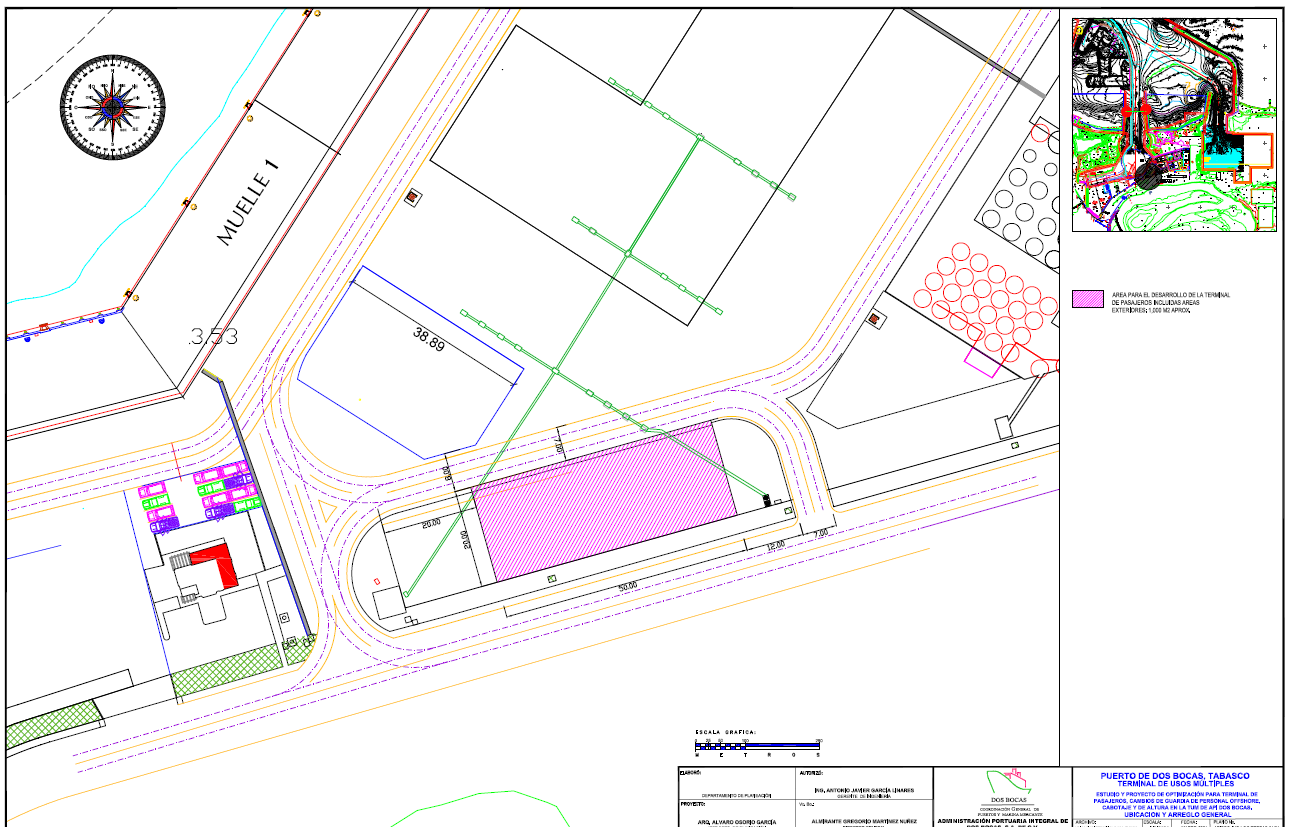 A T E N T A M E N T EBAJO PROTESTA DE DECIR VERDAD DECLARO QUE CONOZCO Y REALIZARÉ TODOS LOS TRABAJOS ESTABLECIDOS EN EL ANEXO 1.NOMBRE, CARGO Y FIRMA DE LA PERSONA FACULTADA PARAREPRESENTAR A LA EMPRESA.ANEXO   2CARTA PROPOSICIÓN(Lugar y fecha de elaboración)C.P. LUIS PÉREZ SÁNCHEZGERENTE DE ADMINISTRACIÓN Y FINANZAS DE LA ADMINISTRACIÓN PORTUARIA INTEGRAL DE DOS BOCAS, S.A. DE C.V.PRESENTE.INVITACIÓN A CUANDO MENOS TRES PERSONAS ELECTRÓNICA NACIONAL.No. de INVITACIÓN: IA-009J2P001-E41-2021.Con relación a la convocatoria pública No. ___ publicada el _____________ del año en curso en la cual se convoca a los interesados para que participen en la INVITACIÓN A CUANDO MENOS TRES PERSONAS ELECTRÓNICA NACIONAL No. IA-009J2P001-E41-2021, para llevar a cabo el servicio de __________________, que convoca la Administración Portuaria Integral de Dos Bocas, S.A. de C.V., sobre el particular, por mi propio derecho, en mi carácter de (indicar puesto o cargo) de la empresa (nombre  o  razón  social) manifiesto a usted lo siguiente:A)	Que conozco y acato las disposiciones legales para el servicio de ________________, que rigen estas operaciones para las empresas de participación estatal mayoritaria del Gobierno Federal Mexicano.Que el subtotal del contrato por la Contratación de ______________, (antes de IVA)  (pesos mexicanos) es: Monto $_______________ monto en letras (_________________)C)	Que el plazo de pago (días naturales) posteriores a la presentación de las facturas y documentos correspondientes es:  ______________________Que el período de vigencia del CONTRATO será de: __________________________________Que el precio ofertado de los SERVICIOS permanecerá fijo durante la vigencia del CONTRATO.Que el lugar donde presentaré las facturas es en el domicilio de la Administración Portuaria Integral de Dos Bocas, S.A. de C.V.Que la vigencia de la propuesta es de 40 días naturales.Hago constar que la CONVOCATORIA de la INVITACIÓN convocada por la Administración Portuaria Integral de Dos Bocas, S.A. de C.V. han sido revisadas por el personal técnico, administrativo y jurídico de esta empresa y que estamos de acuerdo en que rijan las operaciones comerciales entre la Administración Portuaria Integral de Dos Bocas, S.A. de C.V., y mi representada; por lo que nos sometemos a las normas del derecho mexicano, respecto a cualquier controversia que se llegara a suscitar, relativa a las operaciones correspondientes.A t e n t a m e n t e(Cargo y firma del Representante Legal)NOMBRE, CARGO Y FIRMA DE LA PERSONA FACULTADA PARAREPRESENTAR A LA EMPRESA.ANEXO 3FORMATO PARA INDICAR PRECIOS UNITARIOS DE LOS SERVICIOS(Lugar y fecha de elaboración)C.P. LUIS PÉREZ SÁNCHEZGERENTE DE ADMINISTRACIÓN Y FINANZAS DE LAADMINISTRACIÓN PORTUARIA INTEGRAL DE DOS BOCAS, S.A. DE C.V.PRESENTE.INVITACIÓN A CUANDO MENOS TRES PERSONAS ELECTRÓNICA NACIONAL.No. de INVITACIÓN: IA-009J2P001-E41-2021.Con relación a la IC3P pública en la cual se convoca a los interesados para que participen en la INVITACIÓN A CUANDO MENOS TRES PERSONAS NACIONAL No. de INVITACIÓN: IA-009J2P001-E41-2021, para llevar a cabo la Contratación de __________________, que convoca la Administración Portuaria Integral de Dos Bocas, S.A. de C.V., sobre el particular, por mi propio derecho, en mi carácter de (indicar puesto o cargo) de la empresa (nombre  o  razón  social), presento a continuación el precio unitario de lo siguiente:Monto total de la propuesta con letra (M.N.) I.V.A. incluidoNOTA: Además deberá anotar en el presente cuadro lo siguiente:condiciones de precio:Forma de pago de acuerdo a lo estipulado en la presente convocatoria:Vigencia de la propuesta:Lugar de ejecución del servicio:Tiempo de ejecución del servicio:Moneda en que cotiza:El proveedor deberá indicar en su oferta económica que el precio será fijo hasta la notificación del fallo y para el caso de resultar adjudicado sus precios se mantendrán fijos hasta que se concluyan todas las obligaciones contractuales establecidas.Asimismo, deberá indicarse en la oferta económica, la cantidad con letra, señalando que es Moneda Nacional y la vigencia del servicio de conformidad con el Anexo 1.- Anexo técnico, así como una vigencia de su propuesta de 40 días naturales a partir de la presentación de la proposición.A t e n t a m e n t e(Cargo y firma del Representante Legal)NOMBRE, CARGO Y FIRMA DE LA PERSONA FACULTADA PARAREPRESENTAR A LA EMPRESA.ANEXO 4FORMATO DECLARACIÓN DE QUE CONOCE LA CONVOCATORIA(Lugar y fecha de elaboración)C.P. LUIS PÉREZ SÁNCHEZGERENTE DE ADMINISTRACIÓN Y FINANZAS DE LA ADMINISTRACIÓN PORTUARIA INTEGRAL DE DOS BOCAS, S.A. DE C.V.PRESENTE.INVITACIÓN A CUANDO MENOS TRES PERSONAS ELECTRÓNICA NACIONAL.No. de INVITACIÓN: IA-009J2P001-E41-2021.Con relación a la convocatoria pública en la cual se convoca a los interesados para que participen en la Invitación a Cuando Menos Tres Personas ELECTRÓNICA Nacional No. IA-009J2P001-E41-2021,_________________, que convoca la Administración Portuaria Integral de Dos Bocas, S.A. de C.V., sobre el particular, manifiesto que conozco y acepto el contenido de la CONVOCATORIA y sus ANEXOS y las condiciones establecidas en las mismas, así como de las modificaciones a tales documentos que derivaron de la Junta de Aclaraciones.A T E N T A M E N T EBajo Protesta de Decir Verdad NOMBRE, CARGO Y FIRMA DE LA PERSONA FACULTADA PARAREPRESENTAR A LA EMPRESA.ANEXO 5FORMATO PARA ACREDITAR LA PERSONALIDAD DEL LICITANTE(Lugar y fecha de elaboración)C.P. LUIS PÉREZ SÁNCHEZGERENTE DE ADMINISTRACIÓN Y FINANZAS DE LAADMINISTRACIÓN PORTUARIA INTEGRAL DE DOS BOCAS, S.A. DE C.V.PRESENTE.INVITACIÓN A CUANDO MENOS TRES PERSONAS ELECTRÓNICA NACIONAL.No. de INVITACIÓN: IA-009J2P001-E41-2021._______________(nombre)________________manifiesto bajo protesta de decir verdad, que los datos aquí asentados, son ciertos y han sido debidamente verificados, así como que cuento con facultades suficientes para suscribir la propuesta en la presente INVITACIÓN A CUANDO MENOS TRES PERSONAS ELECTRÓNICA NACIONAL, a nombre y representación de:__________________(persona física o moral)_____________.Registro Federal de Contribuyentes:Domicilio.Calle y número:Colonia:	Delegación o Municipio:Código Postal:	Entidad Federativa:TeléfonosCorreo electrónico	Fax:No. de la escritura pública en la que consta de acta constitutiva:	Fecha:Nombre, número y lugar del Notario Público ante el cual se dio fe de la misma:Relación de accionistas.Apellido Paterno	Apellido Materno	Nombre(s)Descripción del objeto social:Reformas al acta constitutiva: (señalar objeto de la reforma y la fecha en que se realizó)Nombre, número y lugar del Notario Público que protocolizó la reforma:Fecha y datos de su inscripción en el Registro Público de ComercioNombre del apoderado o representante:Datos del documento mediante el cual acredita su personalidad y facultades.Escritura pública número:	Fecha:Nombre, número y lugar del Notario Público ante el cual se otorgó:(Lugar y fecha)Protesto lo necesario(Nombre y firma)Nota: El presente formato podrá ser reproducido por cada LICITANTE en el modo que estime conveniente, debiendo respetar su contenido, preferentemente, en el orden indicado y elaborarlo en hoja membretada.ANEXO 6C.P. LUIS PÉREZ SÁNCHEZGERENTE DE ADMINISTRACIÓN Y FINANZAS DE LAADMINISTRACIÓN PORTUARIA INTEGRAL DE DOS BOCAS, S.A. DE C.V.PRESENTE.INVITACIÓN A CUANDO MENOS TRES PERSONAS ELECTRÓNICA NACIONAL.NO. DE INVITACIÓN: IA-009J2P001-E41-2021.SECRETARÍA DE HACIENDA Y CRÉDITO PÚBLICORESOLUCIÓN MISCELÁNEA FISCAL PARA 2021ARTÍCULO 32-D CÓDIGO FISCAL DE LA FEDERACIÓNPROCEDIMIENTO QUE DEBE OBSERVARSE PARA CONTRATACIONES CON LA FEDERACIÓN Y ENTIDADES FEDERATIVASEn atención a lo estipulado en el Artículo 32-D primero, segundo, tercero, cuarto y último párrafos del Código Fiscal de la Federación y la Regla 2.1.31 de la Resolución Miscelánea Fiscal para 2021, publicada en el Diario Oficial de la Federación (DOF) el 28 de diciembre de 2019. Adjunto al presente me permito entregar a usted copia de la consulta realizada al SAT para verificar el cumplimiento de nuestras obligaciones fiscales.•	Que el acuse de recepción de la solicitud de la opinión sobre el cumplimiento de sus obligaciones fiscales relativo al artículo 32 D del Código Fiscal de la Federación, contiene los siguientes datos:-Fecha de recepción de la solicitud de la opinión: ___________________________.-Folio: ______________________.Se adjunta a la presente copia simple del acuse de recepción de la solicitud antes mencionada.Así mismo, manifiesto que en el caso que exista créditos fiscales determinados firmes o no, me comprometo a pagarlos antes del inicio del presente contrato.Sin otro particular quedo de Usted. A t e n t a m e n t e__________________________________Nombre, denominación o razón socialANEXO   7Lugar y fecha de expediciónC.P. LUIS PÉREZ SÁNCHEZGERENTE DE ADMINISTRACIÓN Y FINANZAS DE LAADMINISTRACIÓN PORTUARIA INTEGRAL DE DOS BOCAS, S.A. DE C.V.PRESENTE.INVITACIÓN A CUANDO MENOS TRES PERSONAS ELECTRÓNICA NACIONAL.No. de INVITACIÓN: IA-009J2P001-E41-2021.A fin de participar en la INVITACIÓN A CUANDO MENOS TRES PERSONAS ELECTRÓNICA NACIONAL No. IA-009J2P001-E41-2021 para la CONTRATACIÓN DEL ESTUDIO Y PROYECTO DE OPTIMIZACIÓN PARA TERMINAL DE PASAJEROS, CAMBIOS DE GUARDIA DE PERSONAL OFFSHORE, CABOTAJE Y DE ALTURA EN LA TUM DE API DOS BOCAS, nos permitimos declarar bajo protesta de decir verdad, que conocemos la Ley de Adquisiciones, Arrendamientos y Servicios del Sector Público y aceptamos participar en dicho proceso con estricto apego a sus preceptos, así como, “NO ENCONTRARNOS DENTRO DE LOS SUPUESTOS”, que establece el Artículo 50 de dicha Ley.No tenemos ningún vínculo de los citados en la fracción I del Artículo 50 o dentro del supuesto establecido en el último párrafo del artículo 60 de la Ley de Adquisiciones, Arrendamientos y Servicios del Sector Público, con los servidores públicos, que deban decidir directamente o los que les hayan delegado tal facultad, sobre la adjudicación del pedido o contrato que sirve este proceso.No tenemos impedimento legal para participar en este proceso.A T E N T A M E N T ENOMBRE, CARGO Y FIRMA DE LA PERSONA FACULTADA PARAREPRESENTAR   A LA EMPRESA.(SE DEBERÁ ELABORAR EN PAPEL MEMBRETADODE LA ASEGURADORA PARTICIPANTE)ANEXO 8FORMATO DECLARACIÓN DE INTEGRIDAD(LUGAR Y FECHA DE ELABORACIÓN)C.P. LUIS PÉREZ SÁNCHEZGERENTE DE ADMINISTRACIÓN Y FINANZAS DE LAADMINISTRACIÓN PORTUARIA INTEGRAL DE DOS BOCAS, S.A. DE C.V.PRESENTE.INVITACIÓN A CUANDO MENOS TRES PERSONAS ELECTRÓNICA NACIONAL.NO. DE INVITACIÓN: IA-009J2P001-E41-2021.Conforme a la disposición señalada en el Artículo 30, fracción VII del Reglamento de la Ley de Adquisiciones, Arrendamientos y Servicios del Sector Publico, manifestamos que nos abstendremos (tanto por nosotros mismos como a través de interpósita persona), de adoptar conductas para que los servidores públicos de la entidad, induzcan o alteren las evaluaciones de las propuestas, el resultado del procedimiento, u otros aspectos que nos otorguen condiciones más ventajosas con relación a los demás LICITANTES  A T E N T A M E N T EBajo Protesta de Decir Verdad NOMBRE, CARGO Y FIRMA DE LA PERSONA FACULTADA PARAREPRESENTAR A LA EMPRESA.ANEXO   9ANEXO IV. Formato FO-CON-09 “Lista de verificación para revisar proposiciones”Declaro que mi proposición incluye los siguientes documentos relacionados a continuación:ANEXO 10CURRICULUM EMPRESARIALC.P. LUIS PÉREZ SÁNCHEZGERENTE DE ADMINISTRACIÓN Y FINANZAS DE LA ADMINISTRACIÓN PORTUARIA INTEGRAL DE DOS BOCAS, S.A. DE C.V.PRESENTE.INVITACIÓN A CUANDO MENOS TRES PERSONAS ELECTRÓNICA NACIONAL.No. de INVITACIÓN: IA-009J2P001-E41-2021.1.- Generales NombreDomicilio:		Calle y Número:		Colonia:	Código Postal:	Delegación o Municipio:		Entidad Federativa:Teléfonos:			Fax:		Correo electrónico:Registro federal de contribuyentes:		Fecha de fundación:	Nota Importante: El licitante participante, deberá adjuntar al Curriculum, evidencia fotográfica de la ubicación de sus oficinas con el objetivo de que la CONVOCANTE corroboré el domicilio en el cual se ubica.2 - Objeto de la empresa3.- Relación de principales clientes Nombre, Dirección y Teléfono4.- Políticas de crédito y/o de Ventas.5.- Relación y copia de contratos a fines con la Invitación a cuando menos tres personas pública.Nota Importante: El licitante deberá presentar copia de los contratos relativos a los servicios de la misma naturaleza prestados con anterioridad, que respalde lo siguiente:EXPERIENCIA Y ESPECIALIDAD DEL LICITANTEEl LICITANTE entregará copia simple de él o los contratos suscritos de los últimos 5 años, en donde haya prestado LOS SERVICIOS DE “CONTRATACIÓN DEL ESTUDIO Y PROYECTO DE OPTIMIZACIÓN PARA TERMINAL DE PASAJEROS, CAMBIOS DE GUARDIA DE PERSONAL OFFSHORE, CABOTAJE Y DE ALTURA EN LA TUM DE API DOS BOCAS”.Especialidad. Mayor número de contratos o documentos con los cuales el licitante puede acreditar que ha prestado servicios con las características específicas y en condiciones similares a las establecidas en esta LICITACIÓN.CUMPLIMIENTO DE CONTRATOS. EL licitante deberá demostrar el cumplimiento de manera satisfactoria de los contratos presentados.Deberá Presentar 3 constancias que corroboren el cumplimiento total de las obligaciones contractuales expedido en hoja membretada por la empresa o entidad donde haya prestado el servicio. Para dar cumplimiento a lo solicitado en el NUMERAL 3.6 de la CONVOCATORIA.A T E N T A M E N T EBajo Protesta de Decir Verdad NOMBRE, CARGO Y FIRMA DE LA PERSONA FACULTADA PARAREPRESENTAR A LA EMPRESAANEXO 11-APERSONA FÍSICAFORMATO FRACCIÓN IX DEL ARTÍCULO 49 DE LA LEY GENERAL DE RESPONSABILIDADES ADMINISTRATIVAS(Lugar y fecha de elaboración)INVITACIÓN A CUANDO MENOS TRES PERSONAS ELECTRÓNICA NACIONAL.No. de INVITACIÓN: IA-009J2P001-E41-2021.C.P. LUIS PÉREZ SÁNCHEZGERENTE DE ADMINISTRACIÓN Y FINANZAS DE LAADMINISTRACIÓN PORTUARIA INTEGRAL DE DOS BOCAS, S.A. DE C.V.PRESENTE.En cumplimiento con lo dispuesto en la fracción IX del artículo 49 de la Ley General de Responsabilidades Administrativas y para los efectos de presentar propuesta y en caso, poder celebrar contrato respectivo con esa entidad en relación a la (nombre del procedimiento), me permito manifestarle bajo protesta de decir verdad, QUE EN MI CARÁCTER DE PERSONA FÍSICA no desempeño empleo, cargo o comisión en el servicio público o, en su caso, que a pesar de desempeñarlo, con la formalización del contrato correspondiente no se actualiza un Conflicto de Interés.A t e n t a m e n t e(Cargo y firma del Representante Legal)ANEXO 11-BPERSONA MORALFORMATO FRACCIÓN IX DEL ARTÍCULO 49 DE LA LEY GENERAL DE RESPONSABILIDADES ADMINISTRATIVAS.(Lugar y fecha de elaboración)INVITACIÓN A CUANDO MENOS TRES PERSONAS ELECTRÓNICA NACIONAL.No. de INVITACIÓN: IA-009J2P001-E41-2021.C.P. LUIS PÉREZ SÁNCHEZGERENTE DE ADMINISTRACIÓN Y FINANZAS DE LAADMINISTRACIÓN PORTUARIA INTEGRAL DE DOS BOCAS, S.A. DE C.V.  PRESENTE.En cumplimiento con lo dispuesto en la fracción IX del artículo 49 de la Ley General de Responsabilidades Administrativas y para los efectos de presentar propuesta y en caso, poder celebrar contrato respectivo con esa entidad en relación a la (nombre del procedimiento), nos permitimos manifestarle bajo protesta de decir verdad, que en mi carácter de PERSONA MORAL no desempeño empleo, cargo o comisión en el servicio público o, en su caso, que a pesar de desempeñarlo, con la formalización del contrato correspondiente no se actualiza un Conflicto de Interés.A t e n t a m e n t eCARGOS Y FIRMAS DE LOS SOCIOS O ACCIONISTAS QUE EJERZAN CONTROL SOBRE LA SOCIEDADANEXO 12INVITACIÓN A CUANDO MENOS TRES PERSONAS ELECTRÓNICA NACIONAL.No. de INVITACIÓN: IA-009J2P001-E41-2021.Nota informativa para participantes de países miembros de la Organización para la Cooperación y el Desarrollo Económico. (OCDE)El compromiso de México en el combate a la corrupción ha trascendido nuestras fronteras y el ámbito de acción del gobierno federal. En el plano internacional y como miembro de la Organización para la Cooperación y el Desarrollo Económico (OCDE) y firmante de la Convención para combatir el cohecho de servidores públicos extranjeros en transacciones comerciales internacionales, hemos adquirido responsabilidades que involucran a los sectores público y privado.Esta Convención busca establecer medidas para prevenir y penalizar a las personas y a las empresas que prometan o den gratificaciones a funcionarios públicos extranjeros que participan en transacciones comerciales internacionales. Su objetivo es eliminar la competencia desleal y crear igualdad de oportunidades para las empresas que compiten por las contrataciones gubernamentales.La OCDE ha establecido mecanismos muy claros para que los países firmantes de la Convención cumplan con las recomendaciones emitidas por está y en el caso de México, iniciará en noviembre de 2003 una segunda fase de evaluación– la primera ya fue aprobada- en donde un grupo de expertos verificará, entre otros:La compatibilidad de nuestro marco jurídico con las disposiciones de la Convención.El conocimiento que tengan los sectores público y privado de las recomendaciones de la Convención.El resultado de esta evaluación impactará el grado de inversión otorgado a México por las agencias calificadores y la atracción de inversión extranjera.Las responsabilidades del sector público se centran en:Profundizar las reformas legales que inició en 1999.Difundir las recomendaciones de la Convención y las obligaciones de cada uno de los actores comprometidos en su cumplimiento.Presentar casos de cohecho en proceso y concluidos (incluyendo aquellos relacionados con lavado de dinero y extradición).Las responsabilidades del sector privado contemplan:Las empresas: adoptar esquemas preventivos como el establecimiento de códigos de conducta, de mejores prácticas corporativas (controles internos, monitoreo, información financiera pública, auditorías externas) y de mecanismos que prevengan el ofrecimiento y otorgamiento de recursos o SERVICIOS a servidores públicos, para obtener beneficios particulares o para la empresa.Los contadores públicos: realizar auditorías; no encubrir actividades ilícitas (doble contabilidad y transacciones indebidas, como asientos contables falsificados, informes financieros fraudulentos, transferencias sin autorización, acceso a los activos sin consentimiento de la gerencia); utilizar registros contables precisos; informar a los directivos sobre conductas ilegales.Los abogados: promover el cumplimiento y revisión de la Convención (imprimir el carácter vinculante entre ésta y la legislación nacional); impulsar los esquemas preventivos que deben adoptar las empresas.Las sanciones impuestas a las personas físicas o morales (privados) y a los servidores públicos que incumplan las recomendaciones de la Convención, implican entre otras, privación de la libertad, extradición, decomiso y/o embargo de dinero o SERVICIOS.Asimismo, es importante conocer que el pago realizado a servidores públicos extranjeros es perseguido y castigado independientemente de que el funcionario sea acusado o no. Las investigaciones pueden iniciarse por denuncia, pero también por otros medios, como la revisión de la situación patrimonial de los servidores públicos o la identificación de transacciones ilícitas, en el caso de las empresas.El culpable puede ser perseguido en cualquier país firmante de la Convención, independientemente del lugar donde el acto de cohecho haya sido cometido.En la medida que estos lineamientos sean conocidos por las empresas y los servidores públicos del país, estaremos contribuyendo a construir estructuras preventivas que impidan el incumplimiento de las recomendaciones de la convención y por tanto la comisión de actos de corrupción.Por otra parte, es de señalar que el Código Penal Federal sanciona el cohecho en los siguientes términos:“Articulo 222(…)Cometen el delito de cohecho:El servidor público que por sí, o por interpósita persona solicite o reciba indebidamente para sí o para otro, dinero o cualquiera otra dádiva, o acepte una promesa, para hacer o dejar de hacer algo justo o injusto relacionado con sus funciones, yEl que de manera espontánea dé u ofrezca dinero o cualquier otra dádiva a alguna de las personas que se mencionan en la fracción anterior, para que cualquier servidor público haga u omita un acto justo o injusto relacionado con sus funciones.(…)Al que comete el delito de cohecho se le impondrán las siguientes sanciones:Cuando la cantidad o el valor de la dádiva o promesa no exceda del equivalente de quinientas veces el salario mínimo diario vigente en el Distrito Federal en el momento de cometerse el delito, o no sea valuable, se impondrán de tres meses a dos años de prisión, multa de treinta a trescientas veces el salario mínimo diario vigente en el Distrito Federal en el momento de cometerse el delito y destitución e inhabilitación de tres meses a dos años para desempeñar otro empleo, cargo o comisión públicos.Cuando la cantidad o el valor de la dádiva, promesa o prestación exceda de quinientas veces el salario mínimo diario vigente en el Distrito Federal en el momento de cometerse el delito, se impondrán de dos años a catorce años de prisión, multa de trescientas a quinientas veces el salario mínimo diario vigente en el Distrito Federal en el momento de cometerse el delito y destitución e inhabilitación de dos años a catorce años para desempeñar otro empleo, cargo o comisión públicos.En ningún caso se devolverá a los responsables del delito de cohecho, el dinero o dádivas entregadas, las mismas se aplicarán en beneficio del Estado.Capítulo XICohecho a servidores públicos extranjeros.(…)Artículo 222 bisSe impondrán las penas previstas en el artículo anterior al que con el propósito de obtener o retener para sí o para otra persona ventajas indebidas en el desarrollo o conducción de transacciones comerciales internacionales, ofrezca, prometa o dé, por sí o por interpósita persona, dinero o cualquiera otra dádiva, ya sea en SERVICIOS o SERVICIOS:A un servidor público extranjero para que gestione o se abstenga de gestionar la tramitación o resolución de asuntos relacionados con las funciones inherentes a su empleo, cargo o comisión;A un servidor público extranjero para llevar a cabo la tramitación o resolución de cualquier asunto que se encuentre fuera del ámbito de las funciones inherentes a su empleo, cargo o comisión, oA cualquier persona para que acuda ante un servidor público extranjero y le requiera o le proponga llevar a cabo la tramitación o resolución de cualquier asunto relacionado con las funciones inherentes al empleo, cargo o comisión de este último.Para los efectos de este artículo se entiende por servidor público extranjero, toda persona que ostente u ocupe un cargo público considerado así por la ley respectiva, en los órganos legislativo, ejecutivo o judicial de un Estado extranjero, incluyendo las agencias o empresas autónomas, independientes o de participación estatal, en cualquier orden o nivel de gobierno, así como cualquier organismo u organización pública internacionales.Cuando alguno de los delitos comprendidos en este artículo se cometa en los supuestos a que se refiere el artículo 11 de este Código, el juez impondrá a la persona moral hasta quinientos días multa y podrá decretar su suspensión o disolución, tomando en consideración el grado de conocimiento de los órganos de administración respecto del cohecho en la transacción internacional y el daño causado o el beneficio obtenido por la persona moral.”A T E N T A M E N T EBajo Protesta de Decir Verdad NOMBRE, CARGO Y FIRMA DE LA PERSONA FACULTADA PARA REPRESENTAR A LA EMPRESA.ANEXO 13Formato de identificación de información confidencial o información reservadaC.P. LUIS PÉREZ SÁNCHEZGERENTE DE ADMINISTRACIÓN Y FINANZAS DE LAADMINISTRACIÓN PORTUARIA INTEGRAL DE DOS BOCAS, S.A. DE C.V. PRESENTE.INVITACIÓN A CUANDO MENOS TRES PERSONAS ELECTRÓNICA NACIONAL.No. de INVITACIÓN: IA-009J2P001-E41-2021.De conformidad con lo señalado en La Ley Federal de Transparencia y Acceso a la Información Pública señala en los artículos 110 y 113: a continuación señalo los documentos o las secciones de éstos que la contengan información confidencial o información reservada, así como el fundamento por el cual considero que tenga ese carácter, de la información que entrego a la API DOS BOCAS, con motivo de mi participación en la Invitación a cuando menos tres personas de referencia.API DOS BOCAS-DBO-GAF-F-19.REV.1 28/07/09Notas:1.- Se deberán utilizar tanto renglones como sean necesario.2.- Para señalar el fundamento legal se recomienda consultar la a Ley Federal de Transparencia y Acceso a la Información Pública.A T E N T A M E N T EBajo Protesta de Decir Verdad NOMBRE, CARGO Y FIRMA DE LA PERSONA FACULTADA PARAREPRESENTAR A LA EMPRESA.ANEXO 14API-DBO-GAF-F-48FORMATO “ENCUESTA DE TRANSPARENCIA”.ENCUESTA PARA EVALUAR LA PERCEPCIÓN DE TRANSPARENCIA EN LA INVITACIÓN A CUANDO MENOS TRES PERSONAS ELECTRÓNICA NACIONAL NO. IA-009J2P001-E41-2021, PARA LA CONTRATACIÓN DE ______.INSTRUCCIONES: FAVOR DE CALIFICAR LOS SUPUESTOS PLANTEADOS EN ESTA ENCUESTA CON UNA “X“, SEGÚN SE CONSIDERE:SI USTED DESEA AGREGAR ALGÚN COMENTARIO RESPECTO AL CONCURSO, FAVOR DE ANOTARLO EN EL SIGUIENTE CUADRO:Rev. 3 20/05/19ANEXO 15INVITACIÓN A CUANDO MENOS TRES PERSONAS ELECTRÓNICA NACIONAL.No. de INVITACIÓN: IA-009J2P001-E41-2021.CUESTIONARIO A PROVEEDORES PARA INTEGRAR EL LISTADO DE PROVEEDORES EVALUADOS.Llene completamente todas y cada una de las preguntas siguientes:1.- ¿A cuántas empresas de nivel reconocido presentan sus SERVICIOS actualmente?Más de 5 empresas                         de 3 a 5 empresas                        menos de 3 empresas2.- Respecto a su respuesta anterior llene la siguiente información:3.- ¿Cuenta su empresa con la implementación de un sistema de Gestión Integral, es decir con procedimientos escritos?Si cuenta			   En proceso de implantación		             No cuenta4.- ¿Tiene la capacidad de cumplir con las especificaciones de calidad requeridas en los productos?SI		    NO			En caso de ser esta última explique: ______________________5.- ¿Sus productos tienen Garantía?SI		    NO			En caso de ser SI especifique el______6.- ¿Grado de cumplimiento respecto a los criterios de Calidad en el Servicio requeridos por API DOS BOCAS (Tiempo de Entrega, Cantidad especificadas, precios pactados, atención inmediata a clientes, etc)?De 80% a 100%De 50% a 80%Menos de 50%7.- ¿Su empresa cuenta con la infraestructura necesaria de oficinas, almacenes, equipo de reparto, infraestructura informática y recursos asociados (correo electrónico, fax, personal capacitado, etc.)?SI 						NOCONDICIONES ECONOMICAS8.- ¿Cuál es el plazo de crédito que está dispuesto a ofrecernos?0 días 			  7 días  	                15 días      	             20 días                      30 o más  Especifique en caso de ser otro plazo distinto a los anteriores: _____________________________8.- ¿Requiere anticipo?SI 				NO 	En caso de ser SI, especifique cantidad o porcentaje de anticipo requerido: __________________9.- ¿Esta dispuesto a ofrecernos algún descuento?SI 				NO 	En caso de ser SI, la respuesta al anterior favor de contestar las siguientes cuestiones:b) Especifique cantidad o porcentaje de descuento otorgado: __________________________________c) Especifique las condiciones para otorgar el descuento: ___________________________________API-DBO-GAF-F-48REV. 2 20/05/2019ANEXO 16ESCRITO BAJO PROTESTA DE DECIR VERDAD, QUE PRESENTARÁ LAS GARANTÍAS SOLICITADAS(Lugar y fecha de elaboración)C.P. LUIS PÉREZ SÁNCHEZGERENTE DE ADMINISTRACIÓN Y FINANZAS DE LAADMINISTRACIÓN PORTUARIA INTEGRAL DE DOS BOCAS, S.A. DE C.V.PRESENTE.INVITACIÓN A CUANDO MENOS TRES PERSONAS ELECTRÓNICA NACIONAL.No. de INVITACIÓN: IA-009J2P001-E41-2021.Bajo protesta de decir verdad, manifestamos a usted, que en caso de resultar ganador de la Invitación a Cuando Menos Tres Personas ELECTRÓNICA Nacional arriba señalada, haremos entrega a la API DOS BOCAS, de las siguientes garantías:1.- GARANTÍA DE CUMPLIMIENTO DE CONTRATODicha garantía podrá ser mediante cheque de caja o fianza expedida a favor de la Administración Portuaria Integral de Dos Bocas, S.A. de C.V., expedida por una institución afianzadora autorizada por la S.H.C.P., por un monto del 10% del monto total del contrato, sin incluir el I.V.A.; esta garantía deberá estar cerrada a pesos sin centavos y deberá ser entregada a más tardar dentro de los diez días naturales siguientes a la firma del contrato.La póliza de garantía deberá prever, como mínimo, las siguientes declaraciones:Que la fianza se otorga atendiendo a todas las estipulaciones contenidas en el contrato;Que para liberar la fianza, será requisito indispensable la manifestación expresa y por escrito de la API DOS BOCAS;Que la fianza estará en vigor durante la substanciación de todos los recursos legales o juicios que se interpongan y hasta que se dicte solución definitiva por autoridad competente, yQue la afianzadora acepta expresamente someterse a los procedimientos de ejecución previstos en la Ley Federal de Instituciones de Fianzas para la efectividad de las fianzas, aún para el caso de que procediera el cobro de intereses, con motivo del pago extemporáneo del importe de la póliza de fianza requerida.Que en caso de que la API DOS BOCAS sea emplazada a juicio laboral por uno o más trabajadores que hubieran laborado para el PROVEEDOR durante la prestación de los SERVICIOS, o con motivo en las relaciones laborales mencionadas se diera el nacimiento de un crédito fiscal, por el que se llamara a juicio a las API DOS BOCAS o bien que por cualquier motivo, cualquier tercero demandara como demandado principal, solidario o en cualquier otra forma, por actos que deriven de la prestación del servicio, la fianza garantiza el pago total de las prestaciones que en su momento fuera condenada a pagar la API DOS BOCAS, quien de manera adicional y sin perjuicio de lo anterior, queda facultada por la afianzadora y por el PROVEEDOR, que es el fiado, en caso de demandas que impliquen pago de pesos o responsabilidad patrimonial, a negociar con el o los actores, el pago de las responsabilidades que se reclamen a efecto de que se libere a la API DOS BOCAS del juicio de referencia, ya sea judicial o administrativo. para tal caso, las API DOS BOCAS hará del conocimiento de la afianzadora tal evento y esta reembolsará a las API DOS BOCAS el importe negociado y en caso de negativa, las API DOS BOCAS procederán en la forma y vía a que se refiere el inciso d) anterior.Para otorgarse el finiquito, previamente el PROVEEDOR liquidará todos los pasivos contingentes del orden laboral, derivados de los trabajadores empleados por el mismo en la prestación de los servicios objeto del contrato, así como derivados de reclamaciones de estos ante las autoridades de trabajo y sus efectos fiscales, y cuando la no existencia de pasivos se extienda por manifestación bajo protesta de decir verdad por parte del PROVEEDOR, se considerará que hay ocultación de pasivos y se entenderá que esto es de mala fe.El no presentar la Garantía dentro del plazo señalado dará lugar a la rescisión Administrativa del contrato de acuerdo con lo dispuesto por el Artículo 54 de LAASSP.Bajo Protesta de Decir VerdadNOMBRE, CARGO Y FIRMA DE LA PERSONA FACULTADA PARAREPRESENTAR A LA EMPRESAANEXO 17INVITACIÓN A CUANDO MENOS TRES PERSONAS ELECTRÓNICA NACIONAL.No. de INVITACIÓN: IA-009J2P001-E41-2021.PROGRAMA DE CADENAS PRODUCTIVAS DEL GOBIERNO FEDERALEL PROGRAMA DE CADENAS PRODUCTIVAS ES UNA SOLUCIÓN INTEGRAL QUE TIENE COMO OBJETIVO FORTALECER EL DESARROLLO DE LAS MICRO, PEQUEÑAS Y MEDIANAS EMPRESAS DE NUESTRO PAÍS, CON HERRAMIENTAS QUE LES PERMITAN INCREMENTAR SU CAPACIDAD PRODUCTIVA Y DE GESTIÓN.AL INCORPORARTE A CADENAS PRODUCTIVAS TENDRÁS ACCESO SIN COSTO A LOS SIGUIENTES BENEFICIOS:•	CONOCE OPORTUNAMENTE AL CONSULTAR DESDE LA COMODIDAD DE TU NEGOCIO LOS PAGOS QUE TE REALIZARÁN LAS DEPENDENCIAS O ENTIDADES CON LA POSIBILIDAD DE OBTENER LA LIQUIDEZ QUE REQUIERES SOBRE TUS CUENTAS POR COBRAR DERIVADAS DE LA PROVEEDURÍA DE SERVICIOS Y SI REQUIERES CAPITAL DE TRABAJO PODRÁS ACCEDER A LOS PROGRAMAS DE FINANCIAMIENTO A TRAVÉS DE CRÉDITO PYME QUE NACIONAL FINANCIERA INSTRUMENTA A TRAVÉS DE LOS BANCOS.•	INCREMENTA TUS VENTAS, AL PERTENECER AL DIRECTORIO DE PROVEEDORES DEL GOBIERNO FEDERAL, MEDIANTE EL CUAL LAS DEPENDENCIAS Y/O ENTIDADES U OTRAS EMPRESAS PODRÁN CONSULTAR TU OFERTA DE PRODUCTOS Y SERVICIOS EN EL MOMENTO QUE LO REQUIERAN, AL MISMO TIEMPO, CONOCERÁS OTRAS EMPRESAS CON LA POSIBILIDAD DE AMPLIAR TU BASE DE PROVEEDORES.•	PROFESIONALIZA TU NEGOCIO, A TRAVÉS DE LOS CURSOS DE CAPACITACIÓN EN LÍNEA O PRESENCIALES, SOBRE TEMAS RELACIONADOS AL PROCESO DE COMPRA DEL GOBIERNO FEDERAL QUE TE AYUDARÁN A SER MÁS EFECTIVO AL PRESENTAR TUS PROPUESTAS. •	IDENTIFICA OPORTUNIDADES DE NEGOCIO, AL CONOCER LAS NECESIDADES DE COMPRA DEL GOBIERNO FEDERAL A TRAVÉS DE NUESTROS BOLETINES ELECTRÓNICOS.LISTA DE DOCUMENTOS PARA LA INTEGRACIÓN DEL EXPEDIENTE DE AFILIACIÓNAL PROGRAMA DE CADENAS PRODUCTIVAS1.- 	CARTA REQUERIMIENTO DE AFILIACIÓN, FALLO O PEDIDO. DEBIDAMENTE FIRMADA POR EL ÁREA USUARIA COMPRADORA2.-	**COPIA SIMPLE DEL ACTA CONSTITUTIVA (ESCRITURA CON LA QUE SE CONSTITUYE O CREA LA EMPRESA). ESTA ESCRITURA DEBE ESTAR DEBIDAMENTE INSCRITA EN EL REGISTRO PÚBLICO DE LA PROPIEDAD Y DE COMERCIO. DEBE ANEXARSE COMPLETA Y LEGIBLE EN TODAS LAS HOJAS.3.- 	**COPIA SIMPLE DE LA ESCRITURA DE REFORMAS (MODIFICACIONES A LOS ESTATUTOS DE LA EMPRESA) CAMBIOS DE RAZÓN SOCIAL, FUSIONES, CAMBIOS DE ADMINISTRACIÓN, ETC., ESTAR DEBIDAMENTE INSCRITA EN EL REGISTRO PÚBLICO DE LA PROPIEDAD Y DEL COMERCIO. COMPLETA Y LEGIBLE EN TODAS LAS HOJAS.4.-	**COPIA SIMPLE DE LA ESCRITURA PÚBLICA MEDIANTE LA CUAL SE HAGA CONSTAR LOS PODERES Y FACULTADES DEL REPRESENTANTE LEGAL PARA ACTOS DE DOMINIO. ESTA ESCRITURA DEBE ESTAR DEBIDAMENTE INSCRITA EN EL REGISTRO PÚBLICO DE LA PROPIEDAD Y DE COMERCIO. DEBE ANEXARSE COMPLETA Y LEGIBLE EN TODAS LAS HOJAS.5.- 	COMPROBANTE DE DOMICILIO FISCAL VIGENCIA NO MAYOR A 2 MESES, COMPROBANTE DE DOMICILIO OFICIAL (RECIBO DE AGUA, LUZ, TELÉFONO FIJO, PREDIO) DEBE ESTAR A NOMBRE DE LA EMPRESA, EN CASO DE NO SER ASÍ, ADJUNTAR CONTRATO DE ARRENDAMIENTO, COMODATO.6.- 	IDENTIFICACIÓN OFICIAL VIGENTE DEL (LOS) REPRESENTANTE(ES) LEGAL(ES), CON ACTOS DE DOMINIO CREDENCIAL DE ELECTOR; PASAPORTE VIGENTE Ó FM2 (PARA EXTRANJEROS) LA FIRMA DEBERÁ COINCIDIR CON LA DEL CONVENIO7.- 	ALTA EN HACIENDA Y SUS MODIFICACIONES FORMATO R-1 Ó R-2 EN CASO DE HABER CAMBIOS DE SITUACIÓN FISCAL (RAZÓN SOCIAL O DOMICILIO FISCAL) EN CASO DE NO TENER LAS ACTUALIZACIONES, PONDRÁN OBTENERLAS DE LA PÁGINA DEL SAT.8.- 	CÉDULA DEL REGISTRO FEDERAL DE CONTRIBUYENTES (RFC, HOJA AZUL)9.- 	ESTADO DE CUENTA BANCARIO DONDE SE DEPOSITARAN LOS RECURSOS, SUCURSAL, PLAZA, CLABE INTERBANCARIA VIGENCIA NO MAYOR A 2 MESES ESTADO DE CUENTA QUE EMITE LA INSTITUCIÓN FINANCIERA Y LLEGA SU DOMICILIO.LA DOCUMENTACIÓN ARRIBA DESCRITA, ES NECESARIA PARA QUE LA PROMOTORÍA GENERE LOS CONTRATOS QUE LE PERMITIRÁN TERMINAR EL PROCESO DE AFILIACIÓN UNA VEZ FIRMADOS, LOS CUALES CONSTITUYEN UNA PARTE FUNDAMENTAL DEL EXPEDIENTE:CONTRATO DE DESCUENTO AUTOMÁTICO CADENAS PRODUCTIVAS FIRMADO POR EL REPRESENTANTE LEGAL CON PODERES DE DOMINIO.2 CONVENIOS CON FIRMAS ORIGINALES CONTRATOS ORIGINALES DE CADA INTERMEDIARIO FINANCIERO. FIRMADO POR EL REPRESENTANTE LEGAL CON PODERES DE DOMINIO.(** ÚNICAMENTE, PARA PERSONAS MORALES)USTED PODRÁ CONTACTARSE CON LA PROMOTORÍA QUE VA A AFILIARLO LLAMANDO AL 01-800- NAFINSA (01-800-6234672) Ó AL 50-89-61-07; Ó ACUDIR A LAS OFICINAS DE NACIONAL FINANCIERA EN: AV. INSURGENTES SUR NO. 1971, COL GUADALUPE INN, C.P. 01020, DELEGACIÓN ÁLVARO OBREGÓN, EN EL EDIFICIO ANEXO, NIVEL JARDÍN, ÁREA DE ATENCIÓN A CLIENTES.ANEXO 18Escrito de Clasificación de Empresa (en papel membretado del LICITANTE)INVITACIÓN A CUANDO MENOS TRES PERSONAS ELECTRÓNICA NACIONAL.No. de INVITACIÓN: IA-009J2P001-E41-2021.1. Registro Federal de Contribuyente: ________________2. Razón Social: _________________________________3. Estado de la Republica en que se localiza físicamente: __________4. Delegación o Municipio: _________________________5. Dirección (calle y número): _______________________6. Colonia: ______________________7. Código Postal: _________________8. Lada. Teléfono y Fax: ____________9. Correo electrónico: _______________10. Nombre del Representante Legal: _____________________11. Número de Trabajadores fijos con que cuenta la empresa: __________________12. Sector (industrial, servicios o comercio): ________________________SECTOR/ NUMERO DE EMPLEADOS (MARCAR EL QUE CORRESPONDA A SU EMPRESA)13. Actividad económica de la empresa: _________________Sin más por el momento quedo de usted, como su seguro servidor.A T E N T A M E N T EBajo Protesta de Decir Verdad NOMBRE, CARGO Y FIRMA DE LA PERSONA FACULTADA PARAREPRESENTAR A LA EMPRESAANEXO 19MODELO DEL CONTRATATOCONTRATO DE PRESTACIÓN DE SERVICIOS QUE CELEBRAN POR UNA PARTE LA ADMINISTRACIÓN PORTUARIA INTEGRAL DE DOS BOCAS, S.A. DE C.V., EN LO SUCESIVO LA “API”, REPRESENTADA POR SU DIRECTOR GENERAL, ALMIRANTE GREGORIO MARTÍNEZ NUÑEZ, Y POR LA OTRA, ____________________EN LO SUCESIVO “EL PROVEEDOR”, REPRESENTADO POR EL _________________________EN SU CARÁCTER DE_____________, Y A QUIENES ACTUANDO EN CONJUNTO SE LES IDENTIFICARÁ COMO LAS “PARTES”, MISMO QUE SE SUJETAN AL TENOR DE LAS SIGUIENTES DECLARACIONES Y CLÁUSULAS:DECLARACIONES1.- El representante de la API declara que:1.1. Representación. Se encuentra debidamente representada por su Director General, Almirante Gregorio Martínez Núñez, quien cuenta con las facultades suficientes para la celebración del presente contrato, como lo acredita con la Escritura Pública No. ____, volumen __, de fecha __ de _______ de ____, protocolizado ante la fe de _________________, Notaria Pública No.___ en ejercicio en el Estado de ________ y con adscripción en la ciudad de ____________ cuyo primer testimonio se inscribió en el folio mercantil electrónico No. ____ del Instituto Registral del Estado de ______, Oficina Registral del ________ el ___ de ____ del ____, que a la fecha del presente no le han sido modificadas ni restringidas de forma alguna.1.2. Legal existencia de la sociedad. Que su representada es una sociedad anónima de capital variable, de participación estatal mayoritaria, según consta en la escritura ____, libro ___ del ___ de ____ de ____, otorgada ante la fe de _________________  Notario Público Número _____ del _________l; Inscrita en el Registro Público de la Propiedad y del Comercio del Estado de ________, dentro de los libros de la oficina ubicada en _________, _______, el ___ de ______ de ___, bajo el número __ del Libro de entradas de Comercio; a folio del ____ al ___ del Libro de duplicados, Volumen ___; quedó anotada a Folio __ frente y ___ vuelta del Libro Primero de Comercio, Tomo ___, su constitución se autorizó por la Secretaría de Hacienda y Crédito Público mediante oficio ________ del ___ de ____ de ____.1.3. Reformas a los Estatutos. Que el ____ de _____ de _____, los estatutos sociales fueron reformados, según consta en la escritura pública ______, volumen_____, folio _____del __ de ____ del _____, del protocolo de la Notaría Pública número ___, a cargo de su titular, _________________. Inscrita en el Registro Público de la Propiedad y del Comercio del Distrito Registral de_________, _______, el ___ de _____ del ____, bajo el número ___ del Libro de entradas de comercio, a folios del ___ al __ del Libro de Duplicados Volumen __ quedó anotada a folios ___ vuelta y ___ frente del Libro Primero de Comercio; Tomo 1.1.4. Objeto Social. El objeto social de la API consiste en la administración del Puerto de Dos Bocas, Tabasco, mediante el ejercicio de los derechos y obligaciones derivados de la concesión que el Gobierno Federal le otorgó para el uso, aprovechamiento y explotación de los bienes del dominio público federal, la construcción de obras e instalaciones y la prestación de los servicios portuarios en el puerto, así como la administración de los bienes que integran su respectiva zona de desarrollo.1.5. Adjudicación. El presente contrato se otorga mediante procedimiento de contratación por __________________, en los términos de los artículos ___, fracción ___ y ___ fracción ___ de la Ley de__________________, en virtud de que “EL PROVEEDOR”, cumple a consideración del área requirente y el área contratante, con los requisitos de capacidad y experiencia técnica, para prestar el servicio materia del presente contrato, derivado de la INVITACIÓN A CUANDO MENOS TRES PERSONAS ELECTRÓNICA NACIONAL NO. IA-009J2P001-E41-2021, con fecha de fallo el día ___________________.1.6. Erogaciones. “LA API” cuenta de manera global con la aprobación para comprometer y ejercer recursos mediante el Presupuesto de Egresos de la Federación para el ejercicio 2021, conforme al oficio No. _________ del ___ de ____ del ______ de la Secretaría de ______________.1.7. Domicilio. Para los fines y efectos legales del presente CONTRATO, señala como domicilio de la API el ubicado en Boulevard Manuel Antonio Romero Zurita Número 414, Colonia Quintín Arauz, C.P. 86608, Municipio de Paraíso, Tabasco.1.8. Servicios. Requiere de la prestación de LOS SERVICIOS DE __________________________ en lo sucesivo se les denominará genéricamente como los SERVICIOS, con la finalidad de ________________________________________.2.- El Representante del PROVEEDOR, declara que:2.1. Legal existencia de la sociedad. Es una persona _____ de nacionalidad mexicana, acredita estar constituida conforme a la Ley de Sociedades Mercantiles, según consta mediante escritura pública No. _____ Volumen ____, de fecha __ de ____ del año ____ pasada ante la fe de ____________, Notario Público Adscrito a la Notaria Pública No. ____ con ejercicio en la Ciudad de_________, del Estado de _______; cuyo primer testimonio se inscribió el ___ de _____ del año ____, con el folio mercantil electrónico número_______, del Instituto Registral del Estado de ________. Asimismo declara que su representada se encuentra debidamente inscrita en el Registro Federal de Contribuyentes bajo la clave:___________, documentos que se agregan al presente CONTRATO. Anexo __2.2. Representación. Se encuentra legalmente representado en éste acto por el C. _________________, en su carácter de __________ y que cuenta con poder general para ___________, lo cual consta en el instrumento No. ______, Volumen _____ de fecha __ de ____ del año ______, pasada ante la fe del ______________ Notario Público Adscrito a la Notaria Pública No. ___ con ejercicio en la Ciudad de_______ del ______ de ______, documento en el cual se otorgaron facultades suficientes para la suscripción del presente instrumento y que a la fecha no le han sido revocadas ni modificadas de manera alguna. Su Registro Federal de Contribuyentes es:_____________.2.3. Objeto social. Realizar _____________________________________________________2.4. Recursos. Que cuenta con ___________________________________________ demostrando asimismo, tener suficiente capacidad técnica y financiera para prestar dicho servicio. 2.5. Domicilio. Para efectos del presente CONTRATO es el ubicado en _______________________________________3. Las PARTES declaran que: 3.1. Las requisiciones que originan el CONTRATO, la bitácora que se generé, el propio CONTRATO y sus anexos forma parte del mismo.3.2. Ausencia de vicios. Las PARTES reconocen que el presente CONTRATO lo celebran con ausencia de toda clase de violencia, error, dolo o cualquier otro vicio que afecte el consentimiento en la voluntad de las PARTES y que pudiera acarrear la nulidad absoluta o relativa del presente instrumento.3.3. Que conocen el contenido y alcance del presente CONTRATO por lo que es su voluntad proceder a la celebración y firma del presente instrumento.Expuesto lo anterior, las PARTES convienen en otorgar las siguientes:C L Á U S U L A SPRIMERA. Objeto del CONTRATO. La API encomienda al PROVEEDOR y éste acepta brindar a aquélla, los SERVICIOS consistentes en: _______________________________________________de conformidad con la Propuesta Técnica y Económica que resultó adjudicada en la Invitación a Cuando Menos Tres Personas ELECTRÓNICA Nacional No. IA-009J2P001-E41-2021, mediante fallo emitido y notificado el día ____________________, dichas propuestas se adjuntan al presente CONTRATO para formar parte integrante del mismo, y que contiene las especificaciones y alcances de los SERVICIOS. Anexo 3.SEGUNDA. Desarrollo de los SERVICIOS. Para el desarrollo de los SERVICIOS, el PROVEEDOR trabajará en forma independiente ejecutando los actos que, conforme a la naturaleza de los SERVICIOS se requieran para el desarrollo de los mismos, ajustándose a la propuesta Técnica y Económica presentada por el proveedor que se le asignó el presente contrato.TERCERA. Conclusiones. El PROVEEDOR firmará a la API, al término de la vigencia del presente CONTRATO, el documento (acta entrega-recepción), que contendrá las conclusiones que resulten de la realización de los SERVICIOS.La rendición de las conclusiones a que se refiere el párrafo anterior no implicará, por sí mismo, la aprobación de la API ni su conformidad con los SERVICIOS realizados, por lo que no liberarán al PROVEEDOR del cumplimiento estricto, oportuno y cabal de las obligaciones del presente CONTRATO, salvo que en los 30 (Treinta) días naturales posteriores al informe rendido a la API, ésta última no presente inconformidades sobre dicho informe.CUARTA. Información a cargo de la API. La API pone a disposición del PROVEEDOR, en días y horas hábiles la información o bienes que se requieran para la elaboración de los trabajos que deba realizar, y en general, para el adecuado desarrollo de los SERVICIOS, la cual tendrá el carácter de confidencial.La API autoriza desde ahora al PROVEEDOR a que, realice las visitas que considere necesarias a las zonas objeto de los SERVICIOS.QUINTA. Coordinación. Para lograr la adecuada coordinación de las actividades entre el PROVEEDOR y la API, las relaciones entre ambas se realizarán por conducto de un coordinador responsable del desarrollo y cumplimiento de los SERVICIOS. Razón por la cual por parte de la API, se designa al _____________________de la API, o a quien lo sustituya en el cargo, y por parte del PROVEEDOR, al ____________, en su carácter de ______________ y que cuenta con poder general para _______________________. En tal caso, la ________________________ de la API, estará autorizada para ejercer los derechos y cumplir las obligaciones que de este CONTRATO deriven a favor o a cargo de la API, asimismo tendrá la facultad de verificar si los SERVICIOS se están brindando por el PROVEEDOR de acuerdo con lo establecido en las cláusulas PRIMERA y SEGUNDA del presente CONTRATO.La recepción de los SERVICIOS prestados, ya sea total o parcial, se realizará previa la verificación del cumplimiento de los requisitos y plazos que para tales efectos se establecen en el presente CONTRATO.La API recibirá y aceptará en definitiva los SERVICIOS si éstos hubieren sido prestados de conformidad con lo establecido en este instrumento y en el Anexo 3.En todo caso de recepción, parcial o total, se entiende reservado el derecho de la API de reclamar por los SERVICIOS faltantes o deficientes, así como el de exigir el reembolso correspondiente por pagos indebidos.SEXTA. Daños y perjuicios. El PROVEEDOR será responsable del uso que dé a la información o bienes que, en su caso, la API le proporcione para el debido desarrollo de sus actividades, de conformidad con lo estipulado en la cláusula CUARTA, por lo que deberá responder por los daños y perjuicios que le llegaré ocasionar a la API o a terceros.SÉPTIMA. Confidencialidad. El PROVEEDOR conviene en que toda la información que reciba de la API, se considerará confidencial, por lo que no podrá hacerse del conocimiento de terceros, ni siquiera con fines académicos o científicos, sin la autorización previa y por escrito de la informante. El PROVEEDOR se obliga a que una vez concluida la vigencia del presente instrumento, no divulgará la información o datos recibidos de la API.OCTAVA. Cesión de derechos. El PROVEEDOR no podrá por ningún concepto, ceder ni transmitir total o parcialmente a terceros, los derechos y obligaciones derivados de este CONTRATO. Salvo los derechos de cobro, siempre y cuando sea previamente comunicado y aceptado por la API Dos BocasNOVENA. Impuestos y Derechos. Cualquier impuesto o derecho que se cause con motivo del otorgamiento o de la ejecución de este CONTRATO será a cargo de la parte que deba cubrirlo, de acuerdo con las leyes fiscales aplicables, sin perjuicio de la obligación de retención que, en su caso, incumba a la API.DÉCIMA. Costo de los SERVICIOS. El precio de los SERVICIOS es fijo y el monto total es de: $___________________más el Impuesto al Valor Agregado; el importe antes citado compensará al PROVEEDOR por materiales, sueldos, honorarios, uniformes, pasajes, organización, supervisión, dirección técnica propia, administración, prestaciones sociales y laborales del personal, las obligaciones que el propio PROVEEDOR adquiera y todos los demás gastos que se originen como consecuencia de este CONTRATO, así como su utilidad, por lo que el PROVEEDOR no podrá exigir mayor retribución por ningún otro concepto.A mes vencido, el PROVEEDOR elaborará una factura por el cobro de los SERVICIOS por un monto de ______________________ más el Impuesto al Valor Agregado, durante ____   meses de la vigencia del CONTRATO.El importe antes señalado es de conformidad con la proposición económica presentada por el PROVEEDOR.El importe total de los SERVICIOS sólo podrá ser rebasado, previo convenio adicional firmado por las partes y bajo las condiciones que establece el Artículo ___ de la Ley de ______________El impuesto al valor agregado será trasladado en los términos de la Ley de la materia.DÉCIMA PRIMERA. Forma de pago de los SERVICIOS. Las políticas de pago que aplicará la API, para la facturación que se derive de la prestación de los SERVICIOS y el momento a partir del cual se hará exigible el pago serán las siguientes:a) El PROVEEDOR proporcionará los servicios en los domicilios comunicados por la API. b) En los siguientes cinco días posteriores a la entrega del servicio, el PROVEEDOR entregará a la API la factura correspondiente a los servicios prestados, debidamente requisitada. Dicha factura se revisará y verificará en un plazo máximo de tres días naturales después de la recepción de la misma; si los datos son correctos continuará el procedimiento para su pago, el cual concluirá con la liquidación en los 20 días naturales contados a partir de la fecha de presentación de la factura, o al posterior día hábil sí aquel no lo fuere.c) En caso de correcciones en la factura y la documentación anexa, la API rechazará, dentro de un plazo máximo de 3 días naturales, la documentación y la devolverá al PROVEEDOR ganador para que este la corrija y la presente de nueva cuenta para reiniciar el trámite de pago; por lo que en éste caso, el plazo de los 15 días iniciara a partir de la fecha de la nueva presentación.d) El PROVEEDOR deberá presentar en compañía de la primera factura que presente para pago, carta original de solicitud de pago durante la vigencia de la prestación de los servicios, firmada por el Representante Legal, con atención a la Jefatura del Departamento de Tesorería; indicando número de cuenta bancaria, banco y número de sucursal; para que una vez que sea procedente, se le haga el depósito bancario correspondiente vía transferencia electrónica.A efecto de tramitar cada pago, la API requerirá al PROVEEDOR una factura que cumpla con los requisitos fiscales.Los pagos serán mensuales y se efectuarán a mes vencido dentro de los 20 días posteriores al que el PROVEEDOR presente la factura.Cadenas Productivas. En virtud de que la API, está incorporada al Programa de Cadenas Productivas de Nacional Financiera, S.N.C. Institución de Banca de Desarrollo, manifiesta su conformidad para que el PROVEEDOR pueda ceder sus derechos de cobro a favor de un intermediario financiero que este incorporado a la cadena productiva del PROVEEDOR mediante operaciones de factoraje o descuento electrónico. El PROVEEDOR, podrá iniciar su afiliación comunicándose  al número telefónico (55) 5089-6107 o al 01 800 NAFINSA (01-800-6234672) o acudiendo a las oficinas de Nacional Financiera donde se le atenderá para el proceso de afiliaciónPara que proceda la tramitación del pago, el PROVEEDOR deberá presentar mensualmente copia de los comprobantes fiscales por concepto de pago de salarios de los trabajadores que le hayan proporcionado el servicio subcontratado, de los acuses de recibo, así como de la declaración de entero de las retenciones de impuestos efectuadas a dichos trabajadores y de pago de las cuotas obrero patronales al Instituto Mexicano del Seguro Social, de conformidad con  el artículo 27, fracción V, tercer párrafo de la Ley de Impuesto sobre la Renta.De la misma manera de conformidad con el artículo 5, fracción II de la Ley del Impuesto al Valor Agregado, el PROVEEDOR deberá entregar copia simple de la declaración correspondiente y del acuse de recibo del pago del impuesto, así como de la información reportada al Servicio de Administración Tributaria sobre el pago de dicho impuesto.DÉCIMA SEGUNDA. Reglas especiales sobre el pago de los SERVICIOS. Si EL PROVEEDOR no cumple con las obligaciones derivadas del presente CONTRATO, relacionadas directamente con la prestación de los SERVICIOS, o si se dieren eventualidades relacionadas con la prestación de los SERVICIOS o con la vigencia de este CONTRATO, se estará a las estipulaciones siguientes:Cuando la vigencia del presente CONTRATO, fuere suspendida por resolución ajena a la API, y por consecuencia se dejaren de prestar los SERVICIOS, total o temporalmente, la API no se encontrará obligada a efectuar el pago de los mismos al PROVEEDOR, por el tiempo en que no se brinden los SERVICIOS.La API, queda facultada para retener cualquier número de pagos a que tenga derecho el PROVEEDOR, si éste incumple con cualquiera de las obligaciones a su cargo derivadas del presente instrumento.En caso de rescisión decretada por la API, ésta queda liberada de efectuar pago alguno al PROVEEDOR, cuando éste haya incumplido cualquier obligación a su cargo.DÉCIMA TERCERA. Lugar de prestación de los SERVICIOS. El PROVEEDOR, ejecutará las funciones inherentes al desarrollo de los SERVICIOS en las Instalaciones Administrativas de la Administración Portuaria Integral de Dos Bocas, S.A. de C.V.DÉCIMA CUARTA. Responsabilidad del PROVEEDOR frente a la API. El PROVEEDOR estará obligado a sacar en paz y a salvo a la API y a pagarle las erogaciones efectuadas con motivo de toda reclamación que se formularé en su contra y cuya responsabilidad fuere imputable, directa o indirectamente al PROVEEDOR, cuando hubiere obrado culposa o negligentemente, o por haber incurrido en actos, hechos u omisiones que sean ilícitos o que se hubieran producido en contravención de instrucciones de la API, o sin haber obtenido su consentimiento cuando éste fuere necesario de acuerdo con lo establecido en el presente CONTRATO.Asimismo, el PROVEEDOR, como empresario o patrón del personal que ocupa con motivo de la prestación de los SERVICIOS, será el único responsable de las obligaciones derivadas de las disposiciones legales y demás ordenamientos en materia de trabajo y seguridad social, por lo que la API no será considerada como patrón sustituto en relación con la prestación de los SERVICIOS. De acuerdo a lo señalado en el párrafo anterior, el PROVEEDOR, conviene en responder a todas las reclamaciones que sus trabajadores presenten por la prestación de los SERVICIOS. DÉCIMA QUINTA. Viáticos. No aplica para este CONTRATO.DÉCIMA SEXTA. Garantía de Cumplimiento del CONTRATO. La garantía de cumplimiento del CONTRATO, se solicitará al PROVEEDOR, dicha garantía será mediante fianza expedida a favor de la Administración Portuaria Integral de Dos Bocas, S.A. de C.V., expedida por una institución afianzadora autorizada por la S.H.C.P., por un monto del 10% del monto máximo del CONTRATO, sin incluir el I.V.A; esta garantía deberá estar cerrada a pesos sin centavos y deberá ser entregada a más tardar dentro de los diez días naturales siguientes a la firma del CONTRATO.La póliza de garantía deberá prever, como mínimo, las siguientes declaraciones:Que la fianza se otorga atendiendo a todas las estipulaciones contenidas en el CONTRATO; inclusive las penas convencionales;Que en caso de que la API sea emplazada a juicio laboral por uno o más trabajadores que hubieran laborado para el PROVEEDOR durante la prestación de los SERVICIOS, o con motivo en las relaciones laborales mencionadas se diera el nacimiento de un crédito fiscal, por el que se llamara a juicio a la API o bien que por cualquier motivo, cualquier tercero demandara como demandado principal, solidario o en cualquier otra forma, por actos que deriven de la prestación del servicio, la fianza garantiza el pago total de las prestaciones que en su momento fuera condenada a pagar la API, quien de manera adicional y sin perjuicio de lo anterior, queda facultada por la afianzadora y por el PROVEEDOR, que es el fiado, en caso de demanda que implique pago de pesos o responsabilidad patrimonial, a negociar con el o los actores, el pago de las responsabilidades que se reclamen a efecto de que se libere a la API del juicio de referencia, ya sea judicial o administrativo. Para tal caso, la API harán del conocimiento de la afianzadora tal evento y esta reembolsará a la API el importe negociado y en caso de negativa, la API procederá en la forma y vía a que se refiere el inciso e). Para otorgarse el finiquito, previamente el PROVEEDOR liquidará todos los pasivos contingentes del orden laboral, derivados de los trabajadores empleados por el mismo en la prestación de los SERVICIOS objeto del CONTRATO, así como derivados de reclamaciones de estos ante las autoridades de trabajo y sus efectos fiscales, y cuando la no existencia de pasivos se extienda por manifestación bajo protesta de decir verdad por parte del PROVEEDOR, se considerará que hay ocultación de pasivos y se entenderá que esto es de mala fe;Que para liberar la fianza, será requisito indispensable la manifestación expresa y por escrito de la API;Que la fianza estará vigente durante la substanciación de todos los recursos legales o juicios que se interpongan y hasta que se dicte resolución definitiva por autoridad competente; yQue la afianzadora acepta expresamente someterse a los procedimientos de ejecución previstos en la Ley Federal de Instituciones de Fianzas para la efectividad de las fianzas, aún para el caso de que procediera el cobro de intereses, con motivo del pago extemporáneo del importe de la póliza de fianza requerida.DÉCIMA SÉPTIMA. Vigencia. El periodo de vigencia del CONTRATO surtirá sus efectos a partir de la notificación del fallo. La vigencia del contrato estará integrada de la siguiente manera:El periodo de vigencia del CONTRATO será del día ________________ y hasta el __________________, pudiendo terminar antes si los servicios se concluyen a satisfacción de la entidad.O antes cuando concurran razones de interés general, o bien, cuando por causas justificadas se extinga la necesidad de requerir los SERVICIOS y se demuestre que de continuar con el cumplimiento de las obligaciones pactadas, se ocasionaría algún daño o perjuicio a la API. Lo anterior en base al artículo 54 BIS de la Ley.Si durante el plazo de ejecución de los SERVICIOS, señalado en el párrafo anterior, se presentaren circunstancias por las que la API estimare necesario modificarlo, o bien en el caso de que el PROVEEDOR se viere obligado a solicitar una modificación al plazo establecido, por causas no imputables a éste, debidamente justificadas, las PARTES contratantes determinarán por escrito el nuevo plazo que regirá la conclusión del presente CONTRATO.DÉCIMA OCTAVA. Modificaciones al CONTRATO. Cualquier convenio por virtud del cual se modifiquen las estipulaciones contenidas en este CONTRATO, deberá otorgarse por escrito para que tenga validez y eficacia, y el monto total de las modificaciones así como la vigencia, no rebasen en conjunto el 20% (veinte por ciento) de las condiciones pactadas originalmente, esto de conformidad con lo dispuesto en el artículo 52 de la LEY.En caso de que el PROVEEDOR realizara trabajos no autorizados por la API, ya sea por el valor indicado en el párrafo precedente o mayor a éste, independiente de la responsabilidad en que incurra por los trabajos excedentes, no tendrá derecho a reclamar pago alguno por ello.DÉCIMA NOVENA. Terminación anticipada. Se podrá dar por terminado anticipadamente el CONTRATO correspondiente cuando concurran razones de interés general, o bien, cuando por causas justificadas se extinga la necesidad de requerir los SERVICIOS y se demuestre que de continuar con el cumplimiento de las obligaciones pactadas, se ocasionaría algún daño o perjuicio a la API. En estos supuestos la API reembolsará al PROVEEDOR los gastos no recuperables en que haya incurrido, siempre que éstos sean razonables, estén debidamente comprobados y se relacionen directamente con el CONTRATO correspondiente. Además de las causas que deriven de la legislación aplicable.VIGÉSIMA. Penas convencionales. De conformidad con lo estipulado en el Artículo 53 de la Ley de Adquisiciones, Arrendamientos y Servicios del Sector Público de la API aplicará penas convencionales al PROVEEDOR, por retraso en la prestación de los SERVICIOS. Con fundamento en los artículos 53 de la Ley de Adquisiciones, Arrendamientos y Servicios del Sector Público; 95 y 96 de su Reglamento, se procederá penalizar económicamente a “El PROVEEDOR” cuando por su culpa o negligencia no se presten “LOS SERVICIOS” en los términos convenidos en el presente contrato y sus anexos. En caso de que “El PROVEEDOR”, no entregue “LOS SERVICIOS” en el tiempo pactado por causas imputables al mismo, se le aplicara una pena convencional equivalente a 0.5% (cero punto cinco por ciento) aplicado al valor de “LOS SERVICIOS” que no hayan sido entregado o prestado con atraso, por cada día natural que transcurra, hasta que se dé por cumplida dicha condición.El monto máximo que podrá aplicarse por concepto de penalizaciones por atraso será hasta el 20% del monto total del contrato.“LA API”, por ningún motivo autorizará condiciones de sanciones por atrasos de las entregas, cuando las causas sean imputables a “El PROVEEDOR”.Cabe señalar que para efecto de la aplicación de las penas convencionales a que se refiere la presente cláusula, las mismas se computan a partir del día natural siguiente a aquel en que tuviera que haber sido entregado “LOS SERVICIOS” por parte de “El PROVEEDOR”.En los supuestos previstos en el artículo 91, segundo párrafo, del Reglamento de la Ley de Adquisiciones, Arrendamientos y Servicios del Sector Público, no procederá aplicar a “El PROVEEDOR” penas convencionales por atraso. La modificación al plazo por caso fortuito o fuerza mayor podrá ser solicitada por “El PROVEEDOR” o por “LA API”.El pago de “LOS SERVICIOS”, quedará condicionado, proporcionalmente al pago que “El PROVEEDOR” deba de efectuar por concepto de penas convencionales por atrasoVIGÉSIMA PRIMERA. Deductivas. De conformidad con lo estipulado en el Artículo 53 Bis de la Ley, la API aplicará deducciones al pago de los SERVICIOS con motivo de los siguientes incumplimientos parciales o deficientes en que pudiera incurrir el PROVEEDOR respecto a las partidas y conceptos que integran el CONTRATO:De conformidad con el Artículo 53 BIS de la Ley de Adquisiciones, Arrendamientos y Servicios del Sector Público y su Reglamento vigente, en caso de que la prestación del servicio presente fallas derivadas del incumplimiento parcial o prestación deficiente, La Gerencia de Comercialización de la  API DOS BOCAS, aplicará una deducción del 2% a la facturación mensual, o en caso de no prestar el servicio se deducirá de la facturación el importe diario correspondiente a los días por los cuales no se prestó el servicio.El monto máximo de las penas convencionales por atraso será del 10% del monto total del CONTRATO.Así mismo, el PROVEEDOR quedará obligado ante la Entidad a responder de los defectos y vicios ocultos de los servicios, así como de cualquier otra responsabilidad en que incurra, en los términos señalados en el contrato respectivo y en la legislación aplicable.VIGÉSIMA SEGUNDA. Rescisión del CONTRATO. Las PARTES convienen en que podrá rescindirse el presente CONTRATO, si el PROVEEDOR:Cede los derechos y obligaciones derivados de este CONTRATO. Salvo los derechos de cobro, previa comunicación y aceptación de la API;No cumple con lo establecido en este CONTRATO en la forma, términos y condiciones en el mismo contenidos;Se declara en quiebra, suspensión de pagos o si hace cesión de los SERVICIOS en forma que afecte  este CONTRATO, inclusive por remate judicial; ySuspende injustificadamente la prestación de los SERVICIOS.En caso de incumplimiento o violación por parte del PROVEEDOR de cualquiera de los supuestos antes mencionados, la API podrá optar entre exigir el cumplimiento del CONTRATO, o bien, decidir la rescisión del mismo.VIGÉSIMA TERCERA. Procedimiento de rescisión. Si la API considera que el PROVEEDOR ha incurrido en alguna de las causas de rescisión consignadas en la cláusula precedente, le notificará por escrito, en el domicilio señalado en la declaración 2.5 del presente instrumento, el incumplimiento o causal de rescisión en la que ha incurrido, a efecto de que esta exponga lo que a su derecho convenga y aporte en su caso, las pruebas que estime pertinentes en un plazo no mayor a 5 (cinco) días hábiles, a partir de la notificación respectiva. Si transcurre dicho plazo sin que el PROVEEDOR realice manifestación alguna en su defensa, o si después de analizar las razones expuesta por esta, la API estima que no son satisfactorias, resolverá conforme a lo dispuesto en el último párrafo de la cláusula anterior, lo que comunicará dentro de los 15 (quince) días naturales siguientes a la fecha en que concluya el plazo señalado con antelación, lo anterior de conformidad con lo establecido por el artículo 54 de la Ley de Adquisiciones, Arrendamientos y Servicios del Sector Público.Iniciado un procedimiento de conciliación la API, bajo su responsabilidad, podrá suspender el trámite del procedimiento de rescisión.VIGÉSIMA CUARTA. Procedimiento de Conciliación. En cualquier momento el PROVEEDOR o la API podrán presentar ante la Secretaría de la Función Pública solicitud de conciliación, por desavenencias derivadas del cumplimiento del CONTRATO. VIGÉSIMA QUINTA. Anexos. Conoce el contenido de los anexos que en la presente declaración se señalan, debidamente firmados por las PARTES que integran el presente CONTRATO, así como las demás normas que regulan la ejecución de los trabajos.VIGÉSIMA SEXTA. Notificaciones. Cualquier notificación o diligencia relacionada con lo establecido en este CONTRATO se entenderán válidas y eficaces si se hacen o se practican en los domicilios señalados por las PARTES en el capítulo de declaraciones, mientras alguna de ellas no dé noticia fehaciente de su cambio de domicilio a la otra.VIGÉSIMA SÉPTIMA. Legislación aplicable. Las PARTES se sujetan estrictamente, a todas y cada una de las cláusulas del presente instrumento, así como a los términos de referencia señalados en los lineamientos, procedimientos y requisitos que establece la Ley de Adquisiciones, Arrendamientos y Servicios del Sector Público y demás normas y disposiciones reglamentarias o administrativas que le sean aplicables y en forma supletoria las disposiciones contenidas en el Código Civil para el Distrito Federal en materia común y para toda la república en materia Federal.En lo no previsto en las disposiciones mencionadas en el párrafo anterior ni en este CONTRATO, el presente documento se interpretará tomando en cuenta la forma y términos en que las PARTES quisieron obligarse, los usos y costumbres civiles y mercantiles y los principios generales de derecho.VIGÉSIMA OCTAVA. Jurisdicción. Para la interpretación y cumplimiento de este CONTRATO, y para todo aquello que no esté expresamente establecido en el mismo, las PARTES convienen en someterse a la jurisdicción de los tribunales Federales de la ciudad de________, _____ por lo tanto, el PROVEEDOR renuncia al fuero que pudiera corresponderle por razón de su domicilio presente, futuro, o cualquier otra causa.El presente CONTRATO se firma por duplicado en la Ciudad de_______, _______ el ____ de ____ del año _____.ANEXO 20FORMATO LIBRE PARA DESCRIBIR LA PROPUESTA DE TRABAJOINVITACIÓN A CUANDO MENOS TRES PERSONAS ELECTRÓNICA NACIONAL.No. de INVITACIÓN: IA-009J2P001-E41-2021.Este anexo deberá contener los siguientes documentos:•	Metodología para la prestación del servicio (Manual de Operación y Manual de procedimientos)•	Plan de trabajo propuesto por el licitante•	Esquema estructural de la organización de los recursos humanosNOTA: Cada uno de los documentos deberán ser firmados por persona que ostente facultades suficientes para obligarse en los términos previstos por el Documento V, Anexo 4 de la presente convocatoria e incluir la manifestación de “Bajo Protesta de Decir Verdad”.ANEXO 21CARTA BAJO PROTESTA DE DECIR VERDAD DE ENCONTRARSE AL CORRIENTE DE SUS OBLIGACIONES CON EL IMSS(ESTE FORMATO SE DEBERÁ ELABORAR EN HOJA MEMBRETADA DEL PARTICIPANTE)Paraíso, Tabasco a ___ de ________________ de 2021.C.P. LUIS PÉREZ SÁNCHEZGERENTE DE ADMINISTRACIÓN Y FINANZAS DE LAADMINISTRACIÓN PORTUARIA INTEGRALDE DOS BOCAS, S.A. DE C.V.P R E S E N T EINVITACIÓN A CUANDO MENOS TRES PERSONAS ELECTRÓNICA NACIONAL.No. de INVITACIÓN: IA-009J2P001-E41-2021.Me refiero al procedimiento de INVITACIÓN A CUANDO MENOS TRES PERSONAS ELECTRÓNICA NACIONAL  número IA-009J2P001-E41-2021 en el que mi representada, la empresa __________________________ participa,  sobre el particular, me permito informar a usted, BAJO PROTESTA DE DECIR VERDAD,  que la empresa que represento se encuentra al corriente de sus obligaciones ante el Instituto Mexicano del Seguro Social, tanto a lo relativo a las cuotas patronales como las cuotas de los trabajadores que prestan su servicio en nuestra empresa. Los Licitantes, deberán presentar la opinión de cumplimiento de obligaciones fiscales en materia de seguridad social expedida por dicha Dependencia, de acuerdo al ACUERDO ACDO.SA1.HCT.101214/281.P.DIR y su Anexo Único, dictado por el H. Consejo Técnico, relativo a las Reglas para la obtención de la opinión de cumplimiento de obligaciones fiscales en materia de seguridad social, publicado el 27 de febrero de 2015 en el Diario Oficial de la Federación.Anexo formato de opinión de cumplimiento emitida por el IMSS.Nombre de la EmpresaRepresentante Legal ANEXO 22DECLARACIÓN FISCAL ANUAL DEL EJERCICIO 2020 PARA PERSONAS MORALESDECLARACIÓN FISCAL ANUAL DEL EJERCICIO 2019 PARA PERSONAS FÍSICAS(COPIA SIMPLE LEGIBLE)ANEXO 23ÚLTIMA DECLARACIÓN FISCAL PROVISIONAL DEL IMPUESTO SOBRE LA RENTA DEL EJERCICIO 2021(COPIA SIMPLE LEGIBLE)	ANEXO 24Escrito en que el licitante manifieste bajo protesta de decir verdad, que en caso de resultar ganador, adaptará sus procesos, procedimientos e instrucciones de trabajo a los requeridos por la API DOS BOCAS de acuerdo a los requisitos que le impone a esta empresa el Sistema Integrado de Gestión de Calidad Ambiental, certificado bajo las normas ISO 9001:2015, ISO 14001:2015, OHSAS 18001:2007, ISO 45001:2018.	ANEXO 25Copia del formato de registro de participación a la Invitación a cuando menos tres personas que genera el sistema COMPRANET en la dirección: http://compranet.hacienda.gob.mx  ANEXO 26Carta del licitante bajo protesta de decir verdad en la que señale que cuenta con cuando menos un año de experiencia en la entrega de SERVICIOS referidos en el ANEXO 1, al momento de presentar sus propuestas.ANEXO 27Organigrama del área de la empresa que entregará los SERVICIOS a la API DOS BOCAS, proporcionando nombres, teléfono y correo electrónico de la persona quién será el supervisor designado para servir de enlace entre API DOS BOCAS y el PROVEEDOR. Este documento deberá elaborarse en hojas membretada del LICITANTE.ANEXO 28Escrito bajo protesta de decir verdad que cuenta con la capacidad real instalada, personal técnico y disponibilidad, conforme a lo requerido para suministrar los SERVICIOS motivo de esta CONVOCATORIA.ANEXO 29Escrito en el que el LICITANTE manifieste bajo protesta de decir verdad, que cuenta con personal con discapacidad, cuya antigüedad no sea inferior a seis meses, misma que se comprobará con el aviso de alta al régimen obligatorio del IMSS.ANEXO 30Escrito en el que el LICITANTE manifieste, bajo protesta de decir verdad, que cuenta con facultades suficientes para comprometerse por sí o por su representada, sin que resulte necesario acreditar su personalidad jurídica.ANEXO 31Aviso de PrivacidadParaíso, Tabasco a ___ de ________________ de 2021.C.P. LUIS PÉREZ SÁNCHEZGERENTE DE ADMINISTRACIÓN Y FINANZAS DE LA ADMINISTRACIÓN PORTUARIA INTEGRAL DE DOS BOCAS, S.A. DE C.V.P R E S E N T EINVITACIÓN A CUANDO MENOS TRES PERSONAS ELECTRÓNICA NACIONAL.No. de INVITACIÓN: IA-009J2P001-E41-2021.Escrito en el que el LICITANTE manifieste su aviso de privacidad Nombre de la EmpresaRepresentante Legal AtentamenteElaboración de la CONVOCATORIAAspectos Administrativos:Aspectos Técnicos:Aspectos Jurídicos:Por último agradecemos anticipadamente su participación y su apego a todo lo dispuesto en esta CONVOCATORIA.Ref.APARTADO 1INFORMACIÓN GENERAL Y ESPECÍFICA DE LA INVITACIÓN A CUANDO MENOS TRES PERSONAS ELECTRÓNICA NACIONAL 1.1Nombre de la Convocante1.2Obtención de la CONVOCATORIA a la Invitación a Cuando menos Tres Personas1.3Tipo y número de Invitación asignado por el Sistema COMPRANET1.4Definiciones1.5Recursos 1.6Idioma para presentar proposiciones1.7 Carácter de la Invitación a Cuando menos Tres PersonasAPARTADO 2OBJETO Y ALCANCE PARA LA INVITACIÓN A CUANDO MENOS TRES PERSONAS ELECTRÓNICA NACIONAL2.1Cronograma de eventos de la Invitación2.2Descripción detallada de los SERVICIOS2.3Anexo 1 de la CONVOCATORIA2.4Vigencia del Contrato2.5Lugar donde se entregarán los SERVICIOS por parte del PROVEEDOR2.6Condiciones de la ENTREGA de los SERVICIOS2.7Normas Oficiales que aplica2.8Forma de adjudicación del CONTRATO2.9Período de vigencia de la cotización2.10Condiciones de precio2.11Condiciones de pago2.12Anticipo2.13Moneda en que se cotizará y efectuará el pago respectivo2.14Monto del CONTRATO2.15Cadenas Productivas2.16Garantías de cumplimiento de CONTRATO2.17Aplicación de las garantías de cumplimiento del CONTRATO2.18Penas convencionales2.19Registro de Derechos2.20Derechos de autor u otros derechos exclusivosAPARTADO 3ACTOS DEL PROCEDIMIENTO DE LA INVITACIÓN A CUANDO MENOS TRES PERSONAS ELECTRÓNICA NACIONAL3.1Autorización de reducción de plazos3.2Designación del servidor público que presidirá los actos del procedimiento3.3Visita a las Instalaciones3.4Fecha, hora y lugar de la Junta de Aclaraciones3.5Fecha, hora y lugar de celebración del acto de presentación y apertura de proposiciones3.6Criterios que se aplicarán para adjudicar el CONTRATO3.7Fecha, y forma de comunicación del fallo3.8Formalización del CONTRATO3.9Presentación conjunta de proposiciones3.10Los licitantes solo podrán presentar una proposición por Invitación3.11Forma en que deberá acreditar la existencia y personalidad jurídica el licitante3.11.1Relación de documentos a presentar por el PROVEEDOR previo a la firma del Contrato3.12Documentos de las proposiciones que deberán rubricarse3.13Requisitos que deberán cumplir los licitantes3.14Inconformidades3.15Causas de descalificación3.16Suspender temporalmente la Invitación3.17Cancelación de la Invitación3.18Declarar desierta la Invitación3.19Rescisión del CONTRATO3.20De las controversias3.21Terminación anticipada del CONTRATO3.22Atraso en la entrega de los SERVICIOS3.23Sanciones3.24Nota informativa para licitantes de países miembros de la Organización para la Cooperación y el Desarrollo Económico y firmantes de la convención para combatir el cohecho de servidores públicos extranjeros en transacciones comerciales internacionales3.25Acceso a la información3.26Encuesta Programa de Transparencia y Combate a la Corrupción3.27Cuestionario a PROVEEDOR para integrar la lista de PROVEEDOR evaluados del Sistema de Gestión IntegralAPARTADO 44.1Anexos que forman parte de la Propuesta Técnica, Legal y EconómicaAPI Administración Portuaria Integral de Dos Bocas, S.A. de C.V.CONVOCANTELa Administración Portuaria Integral de Dos Bocas, S.A. de C.V. a través de la Gerencia de Administración y Finanzas.CONVOCATORIACONVOCATORIA de esta INVITACIÓN A CUANDO MENOS TRES PERSONAS ELECTRÓNICA NACIONALCOMPRANETEl sistema electrónico de información pública gubernamental sobre adquisiciones, arrendamientos y servicios.OICÓrgano Interno de Control en la API DOS BOCAS.CONTRATOEs el acto jurídico por virtud del cual se crean y transmiten derechos y obligaciones, con la intención de producir consecuencias de derechos.ENTIDADAdministración Portuaria Integral de Dos Bocas, S.A. de C.V.FUNCIONARIOS PÚBLICOSPersonas al servicio de la Administración Portuaria Integral de Dos Bocas, S.A. de C.V. que asumen funciones de iniciativa, decisión y mando con carácter de autoridad y de representatividad y que ocupan los grupos jerárquicos de: Jefe de Departamento, Subgerente, Gerente de Administración y Finanzas.IVAImpuesto al Valor Agregado.LEY Ley de Adquisiciones, Arrendamientos y Servicios del Sector PúblicoLICITANTELa persona física o moral que participe en esta INVITACIÓN A CUANDO MENOS TRES PERSONAS ELECTRÓNICA NACIONAL, esto es, que adquiera la CONVOCATORIA y presente su proposición técnica y económica.PROVEEDOR Persona física o moral quien resulte ganador de esta INVITACIÓN.REGLAMENTOReglamento de la Ley de Adquisiciones, Arrendamientos y Servicios del Sector Público.SESecretaría de Economía.SFPSecretaría de la Función Pública.SHCPSecretaría de Hacienda y Crédito PúblicoSERVICIOSRelativos a la “CONTRATACIÓN DEL ESTUDIO Y PROYECTO DE OPTIMIZACIÓN PARA TERMINAL DE PASAJEROS, CAMBIOS DE GUARDIA DE PERSONAL OFFSHORE, CABOTAJE Y DE ALTURA EN LA TUM DE API DOS BOCAS”.OCDEOrganización para la Cooperación y el Desarrollo Económico.PRECIO NO ACEPTABLEEs aquél que derivado de la investigación de mercado realizada, resulte superior en un diez por ciento al ofertado respecto del que se observa como mediana en dicha investigación o en su defecto, el promedio de las ofertas presentadas en la misma Invitación a cuando menos tres personas.PRECIO CONVENIENTEEs aquel que se determina a partir de obtener el promedio de los precios preponderantes que resulten de las proposiciones aceptadas técnicamente en la Invitación a cuando menos tres personas, y a éste se le resta el porcentaje que determine la entidad en sus políticas, bases y lineamientos.CantidadUnidadDescripción1 (Uno)SERVICIOCONTRATACIÓN DEL ESTUDIO Y PROYECTO DE OPTIMIZACIÓN PARA TERMINAL DE PASAJEROS, CAMBIOS DE GUARDIA DE PERSONAL OFFSHORE, CABOTAJE Y DE ALTURA EN LA TUM DE API DOS BOCASDIA:MES:AÑO:HORA:LUGAR:No aplica.No aplica.No aplica.No aplica.No aplica.No aplica.No aplica.DIA:08MES:06AÑO:2021HORA:10:00DIA:N/AMES:N/AAÑO:N/AHORA:N/ALUGAR:No aplica. De conformidad con el inciso c) del artículo segundo del ACUERDO por el que se establecen las medidas preventivas que se deberán implementar para la mitigación y control de los riesgos para la salud que implica la enfermedad por el virus SARS-CoV2 (COVID-19).No aplica. De conformidad con el inciso c) del artículo segundo del ACUERDO por el que se establecen las medidas preventivas que se deberán implementar para la mitigación y control de los riesgos para la salud que implica la enfermedad por el virus SARS-CoV2 (COVID-19).No aplica. De conformidad con el inciso c) del artículo segundo del ACUERDO por el que se establecen las medidas preventivas que se deberán implementar para la mitigación y control de los riesgos para la salud que implica la enfermedad por el virus SARS-CoV2 (COVID-19).No aplica. De conformidad con el inciso c) del artículo segundo del ACUERDO por el que se establecen las medidas preventivas que se deberán implementar para la mitigación y control de los riesgos para la salud que implica la enfermedad por el virus SARS-CoV2 (COVID-19).No aplica. De conformidad con el inciso c) del artículo segundo del ACUERDO por el que se establecen las medidas preventivas que se deberán implementar para la mitigación y control de los riesgos para la salud que implica la enfermedad por el virus SARS-CoV2 (COVID-19).No aplica. De conformidad con el inciso c) del artículo segundo del ACUERDO por el que se establecen las medidas preventivas que se deberán implementar para la mitigación y control de los riesgos para la salud que implica la enfermedad por el virus SARS-CoV2 (COVID-19).No aplica. De conformidad con el inciso c) del artículo segundo del ACUERDO por el que se establecen las medidas preventivas que se deberán implementar para la mitigación y control de los riesgos para la salud que implica la enfermedad por el virus SARS-CoV2 (COVID-19).DIA:10MES:06AÑO:2021HORA:10:00LUGAR:La junta de aclaraciones se realizará de manera ELECTRÓNICA, en la sala de Licitaciones de la Administración Portuaria Integral de Dos Bocas, S.A. de C.V.La junta de aclaraciones se realizará de manera ELECTRÓNICA, en la sala de Licitaciones de la Administración Portuaria Integral de Dos Bocas, S.A. de C.V.La junta de aclaraciones se realizará de manera ELECTRÓNICA, en la sala de Licitaciones de la Administración Portuaria Integral de Dos Bocas, S.A. de C.V.La junta de aclaraciones se realizará de manera ELECTRÓNICA, en la sala de Licitaciones de la Administración Portuaria Integral de Dos Bocas, S.A. de C.V.La junta de aclaraciones se realizará de manera ELECTRÓNICA, en la sala de Licitaciones de la Administración Portuaria Integral de Dos Bocas, S.A. de C.V.La junta de aclaraciones se realizará de manera ELECTRÓNICA, en la sala de Licitaciones de la Administración Portuaria Integral de Dos Bocas, S.A. de C.V.La junta de aclaraciones se realizará de manera ELECTRÓNICA, en la sala de Licitaciones de la Administración Portuaria Integral de Dos Bocas, S.A. de C.V.DIA:14MES:06AÑO:2021HORA:10:00LUGAR:El acto de presentación y apertura de proposiciones se realizará de manera ELECTRÓNICA, en la sala de Licitaciones de la Administración Portuaria Integral de Dos Bocas, S.A. de C.V.El acto de presentación y apertura de proposiciones se realizará de manera ELECTRÓNICA, en la sala de Licitaciones de la Administración Portuaria Integral de Dos Bocas, S.A. de C.V.El acto de presentación y apertura de proposiciones se realizará de manera ELECTRÓNICA, en la sala de Licitaciones de la Administración Portuaria Integral de Dos Bocas, S.A. de C.V.El acto de presentación y apertura de proposiciones se realizará de manera ELECTRÓNICA, en la sala de Licitaciones de la Administración Portuaria Integral de Dos Bocas, S.A. de C.V.El acto de presentación y apertura de proposiciones se realizará de manera ELECTRÓNICA, en la sala de Licitaciones de la Administración Portuaria Integral de Dos Bocas, S.A. de C.V.El acto de presentación y apertura de proposiciones se realizará de manera ELECTRÓNICA, en la sala de Licitaciones de la Administración Portuaria Integral de Dos Bocas, S.A. de C.V.El acto de presentación y apertura de proposiciones se realizará de manera ELECTRÓNICA, en la sala de Licitaciones de la Administración Portuaria Integral de Dos Bocas, S.A. de C.V.DIA:16MES:06AÑO:2021HORA:11:00LUGAR:El acto de notificación de fallo se realizará de manera ELECTRÓNICA, en la sala de Licitaciones de la Administración Portuaria Integral de Dos Bocas, S.A. de C.V.El acto de notificación de fallo se realizará de manera ELECTRÓNICA, en la sala de Licitaciones de la Administración Portuaria Integral de Dos Bocas, S.A. de C.V.El acto de notificación de fallo se realizará de manera ELECTRÓNICA, en la sala de Licitaciones de la Administración Portuaria Integral de Dos Bocas, S.A. de C.V.El acto de notificación de fallo se realizará de manera ELECTRÓNICA, en la sala de Licitaciones de la Administración Portuaria Integral de Dos Bocas, S.A. de C.V.El acto de notificación de fallo se realizará de manera ELECTRÓNICA, en la sala de Licitaciones de la Administración Portuaria Integral de Dos Bocas, S.A. de C.V.El acto de notificación de fallo se realizará de manera ELECTRÓNICA, en la sala de Licitaciones de la Administración Portuaria Integral de Dos Bocas, S.A. de C.V.El acto de notificación de fallo se realizará de manera ELECTRÓNICA, en la sala de Licitaciones de la Administración Portuaria Integral de Dos Bocas, S.A. de C.V.DIA:17MES:06AÑO:2021HORA:10:00LUGAR:Sala de Licitaciones de la Administración Portuaria Integral de Dos Bocas, S.A. de C.V.Sala de Licitaciones de la Administración Portuaria Integral de Dos Bocas, S.A. de C.V.Sala de Licitaciones de la Administración Portuaria Integral de Dos Bocas, S.A. de C.V.Sala de Licitaciones de la Administración Portuaria Integral de Dos Bocas, S.A. de C.V.Sala de Licitaciones de la Administración Portuaria Integral de Dos Bocas, S.A. de C.V.Sala de Licitaciones de la Administración Portuaria Integral de Dos Bocas, S.A. de C.V.Sala de Licitaciones de la Administración Portuaria Integral de Dos Bocas, S.A. de C.V.REFERENCIAREFERENCIADOCUMENTODOCUMENTOOBSERVACIONESOBSERVACIONESREQUISITOS LEGALESREQUISITOS LEGALESREQUISITOS LEGALESREQUISITOS LEGALESREQUISITOS LEGALESREQUISITOS LEGALES3.13.13.13.1Información que acredita la personalidad del LICITANTE, conforme al formato del ANEXO 5. Este documento lo presentará en hoja membretada del LICITANTE.Información que acredita la personalidad del LICITANTE, conforme al formato del ANEXO 5. Este documento lo presentará en hoja membretada del LICITANTE.La falta de este documento será motivo para desechar la propuesta.La falta de este documento será motivo para desechar la propuesta.3.13.23.13.2Declaración de Integridad, en la que el LICITANTE manifieste que por sí mismo o a través de interpósita persona, se abstendrá de adoptar conductas, para que los servidores públicos de la API, induzcan o alteren las evaluaciones de las propuestas, el resultado del procedimiento, u otros aspectos que otorguen condiciones más ventajosas con relación a los demás LICITANTES, con fundamento en el artículo 39, Apartado I, Inciso f) del REGLAMENTO. Este documento lo elaborará en hoja membretada de acuerdo al formato presentado en el ANEXO 8 de esta CONVOCATORIA.Declaración de Integridad, en la que el LICITANTE manifieste que por sí mismo o a través de interpósita persona, se abstendrá de adoptar conductas, para que los servidores públicos de la API, induzcan o alteren las evaluaciones de las propuestas, el resultado del procedimiento, u otros aspectos que otorguen condiciones más ventajosas con relación a los demás LICITANTES, con fundamento en el artículo 39, Apartado I, Inciso f) del REGLAMENTO. Este documento lo elaborará en hoja membretada de acuerdo al formato presentado en el ANEXO 8 de esta CONVOCATORIA.La falta de este documento será motivo para desechar la propuesta.La falta de este documento será motivo para desechar la propuesta.3.13.33.13.3Declaración bajo protesta de decir verdad, de no encontrarse en ninguno de los supuestos contenidos en el Artículo 50 y 60 antepenúltimo párrafo de la Ley de Adquisiciones, Arrendamiento y Servicios del Sector Público (Ver Texto en ANEXO 7 de esta CONVOCATORIA). Este documento deberá elaborarse en hoja membretada del LICITANTE. Declaración bajo protesta de decir verdad, de no encontrarse en ninguno de los supuestos contenidos en el Artículo 50 y 60 antepenúltimo párrafo de la Ley de Adquisiciones, Arrendamiento y Servicios del Sector Público (Ver Texto en ANEXO 7 de esta CONVOCATORIA). Este documento deberá elaborarse en hoja membretada del LICITANTE. La falta de este documento será motivo para desechar la propuesta.La falta de este documento será motivo para desechar la propuesta.3.13.43.13.4Escrito en el que el LICITANTE manifieste que conoce y acepta el contenido de la CONVOCATORIA y sus ANEXOS y las condiciones establecidas en las mismas, así como de las modificaciones a tales documentos que en su caso se deriven de las Juntas de Aclaraciones. (Ver Texto en ANEXO 4 de esta CONVOCATORIA). Este documento deberá elaborarse en hoja membretada del LICITANTE.Escrito en el que el LICITANTE manifieste que conoce y acepta el contenido de la CONVOCATORIA y sus ANEXOS y las condiciones establecidas en las mismas, así como de las modificaciones a tales documentos que en su caso se deriven de las Juntas de Aclaraciones. (Ver Texto en ANEXO 4 de esta CONVOCATORIA). Este documento deberá elaborarse en hoja membretada del LICITANTE.La falta de este documento será motivo para desechar la propuesta.La falta de este documento será motivo para desechar la propuesta.3.13.53.13.5Declaración bajo protesta de decir verdad, de no encontrarse en ninguno de los supuestos de la FRACCION IX DEL ARTÍCULO 49 DE LA LEY GENERAL DE RESPONSABILIDADES ADMINISTRATIVAS. (Ver Texto en ANEXO 11-A o 11-B según aplique de esta CONVOCATORIA). Este documento deberá elaborarse en hoja membretada del LICITANTE.Declaración bajo protesta de decir verdad, de no encontrarse en ninguno de los supuestos de la FRACCION IX DEL ARTÍCULO 49 DE LA LEY GENERAL DE RESPONSABILIDADES ADMINISTRATIVAS. (Ver Texto en ANEXO 11-A o 11-B según aplique de esta CONVOCATORIA). Este documento deberá elaborarse en hoja membretada del LICITANTE.La falta de este documento será motivo para desechar la propuesta.La falta de este documento será motivo para desechar la propuesta.3.13.63.13.6Escrito de Clasificación de Empresa ANEXO 18.Escrito de Clasificación de Empresa ANEXO 18.La falta de este documento NO será motivo para desechar la propuestaLa falta de este documento NO será motivo para desechar la propuesta3.13.73.13.7NOTA INFORMATIVA para LICITANTES de países miembros de la Organización para la Cooperación y el Desarrollo Económico y firmantes de la Convención para Combatir el Cohecho de Servidores Públicos Extranjeros en Transacciones Comerciales Internacionales. ANEXO 12.NOTA INFORMATIVA para LICITANTES de países miembros de la Organización para la Cooperación y el Desarrollo Económico y firmantes de la Convención para Combatir el Cohecho de Servidores Públicos Extranjeros en Transacciones Comerciales Internacionales. ANEXO 12.La falta de este documento NO será motivo para desechar la propuestaLa falta de este documento NO será motivo para desechar la propuesta3.13.83.13.8Modelo del contrato. ANEXO 19.Modelo del contrato. ANEXO 19.La falta de este documento será motivo para desechar la propuesta.La falta de este documento será motivo para desechar la propuesta.REQUISITOS FINANCIEROSREQUISITOS FINANCIEROSREQUISITOS FINANCIEROSREQUISITOS FINANCIEROSREQUISITOS FINANCIEROSREQUISITOS FINANCIEROS3.13.93.13.9FORMATO de acreditación del Cumplimiento de las Obligaciones Fiscales ANEXO 6.FORMATO de acreditación del Cumplimiento de las Obligaciones Fiscales ANEXO 6.La falta de este documento será motivo para desechar la propuesta.La falta de este documento será motivo para desechar la propuesta.3.13.103.13.10Escrito bajo protesta de decir verdad, que presentará las garantías solicitadas. ANEXO 16.Escrito bajo protesta de decir verdad, que presentará las garantías solicitadas. ANEXO 16.La falta de este documento, será motivo para desechar la propuestaLa falta de este documento, será motivo para desechar la propuesta3.13.113.13.11Declaración Fiscal Anual del Ejercicio 2020 para Personas Morales, y  Declaración Fiscal Anual del Ejercicio 2019 para Personas Físicas (copia simple legible con acuse y recibo de pago), e Incluye:Sus Estados Financieros, donde indique que se cuenta con ingresos equivalente hasta el veinte por ciento del monto total de su oferta. ANEXO 22.Declaración Fiscal Anual del Ejercicio 2020 para Personas Morales, y  Declaración Fiscal Anual del Ejercicio 2019 para Personas Físicas (copia simple legible con acuse y recibo de pago), e Incluye:Sus Estados Financieros, donde indique que se cuenta con ingresos equivalente hasta el veinte por ciento del monto total de su oferta. ANEXO 22.La falta de este documento será motivo para desechar la propuesta.La falta de este documento será motivo para desechar la propuesta.3.13.123.13.12Última Declaración Fiscal provisional del Impuesto Sobre la Renta del ejercicio 2021. (copia simple legible con acuse y recibo de pago). ANEXO 23.Última Declaración Fiscal provisional del Impuesto Sobre la Renta del ejercicio 2021. (copia simple legible con acuse y recibo de pago). ANEXO 23.La falta de este documento será motivo para desechar la propuesta.La falta de este documento será motivo para desechar la propuesta.REQUISITOS ADMINISTRATIVOSREQUISITOS ADMINISTRATIVOSREQUISITOS ADMINISTRATIVOSREQUISITOS ADMINISTRATIVOSREQUISITOS ADMINISTRATIVOSREQUISITOS ADMINISTRATIVOS3.13.133.13.13FORMATO relación de documentos a presentar en las proposiciones. ANEXO 9.FORMATO relación de documentos a presentar en las proposiciones. ANEXO 9.La falta de este documento NO será motivo para desechar la propuesta.La falta de este documento NO será motivo para desechar la propuesta.3.13.143.13.14Formato de identificación de información confidencial o información reservada, que el LICITANTE entregará a la API DOS BOCAS, en la LICITACIÓN (Ver Texto en ANEXO 13 de esta CONVOCATORIA).Formato de identificación de información confidencial o información reservada, que el LICITANTE entregará a la API DOS BOCAS, en la LICITACIÓN (Ver Texto en ANEXO 13 de esta CONVOCATORIA).La falta de este documento NO será motivo para desechar la propuesta.La falta de este documento NO será motivo para desechar la propuesta.3.13.153.13.15FORMATO para evaluar la percepción de transparencia del procedimiento de LICITACIÓN. NOTA: Este documento lo entregarán debidamente llenado con los datos requeridos en el acto público de fallo. En caso de que no asista representante del LICITANTE a dicho acto, lo remitirán a la entidad posteriormente vía electrónica. ANEXO 14.FORMATO para evaluar la percepción de transparencia del procedimiento de LICITACIÓN. NOTA: Este documento lo entregarán debidamente llenado con los datos requeridos en el acto público de fallo. En caso de que no asista representante del LICITANTE a dicho acto, lo remitirán a la entidad posteriormente vía electrónica. ANEXO 14.La falta de este documento NO será motivo para desechar la propuestaLa falta de este documento NO será motivo para desechar la propuesta3.13.16FORMATO API-DBO-GAF-F-48 Cuestionario al PROVEEDOR para integrar el listado de PROVEEDORES evaluados del Sistema de Gestión de Calidad y Ambiental. NOTA: Este documento será entregado, debidamente llenado con los datos requeridos, por el licitante ganador previo a la firma del CONTRATO. ANEXO 15.La falta de este documento NO será motivo para desechar la propuestaLa falta de este documento NO será motivo para desechar la propuesta3.13.17Programa de Cadenas Productivas. ANEXO 17.La falta de este documento NO será motivo para desechar la propuesta.La falta de este documento NO será motivo para desechar la propuesta.3.13.18Escrito en que el licitante manifieste bajo protesta de decir verdad, que en caso de resultar ganador, adaptará sus procesos, procedimientos e instrucciones de trabajo a los requeridos por la API Dos Bocas de acuerdo a los requisitos que le impone a esta empresa el Sistema Integrado de Gestión de Calidad Ambiental, certificado bajo las normas ISO 9001:2015, ISO 14001:2015, OHSAS 18001:2007, ISO 45001:2018 ANEXO 24.La falta de este documento NO será motivo para desechar la propuesta.La falta de este documento NO será motivo para desechar la propuesta.3.13.19Copia del formato de registro de participación a la Invitación a cuando menos tres personas que genera el sistema COMPRANET en la dirección: http://compranet.hacienda.gob.mx, o escrito de interés en participar. ANEXO 25.La falta de este documento será motivo para desechar la propuesta.La falta de este documento será motivo para desechar la propuesta.REQUISITOS TÉCNICOSREQUISITOS TÉCNICOSREQUISITOS TÉCNICOSREQUISITOS TÉCNICOSREQUISITOS TÉCNICOSREQUISITOS TÉCNICOS3.13.203.13.20Descripción detallada de los SERVICIOS, sin precios (ANEXO 1).Incluye:Documento (oficio) en donde se compromete a dar cumplimiento del total de requisitos establecidos en el (ANEXO 1).Copia simple de los certificados, títulos y/o diplomas que avalen la competencia del personal administrativo y operativo.Copia simple de las constancias con las que avalen el dominio de herramientas del personal administrativo  y operativo.Descripción detallada de los SERVICIOS, sin precios (ANEXO 1).Incluye:Documento (oficio) en donde se compromete a dar cumplimiento del total de requisitos establecidos en el (ANEXO 1).Copia simple de los certificados, títulos y/o diplomas que avalen la competencia del personal administrativo y operativo.Copia simple de las constancias con las que avalen el dominio de herramientas del personal administrativo  y operativo.La falta de este documento será motivo para desechar la propuestaLa falta de este documento será motivo para desechar la propuesta3.13.213.13.21Currículum del LICITANTE, el cual deberá contener al menos la información descrita en el ANEXO 10. Este documento deberá elaborarse en hoja membretada del LICITANTE. El LICITANTE deberá presentar los documentos y/o escritos indicados en el Anexo 1.Incluye:Evidencia Fotográfica de sus oficinas.Organigrama estructural de la organización de los recursos humanos.Ubicación en google maps.El LICITANTE deberá presentar los documentos y/o escritos indicados en el NUMERAL 3.6 ya que de no presentarse en su totalidad será motivo de descalificación.Copia de los contratos relativos a los servicios.Constancias que corroboren el cumplimiento total de las obligaciones contractuales.Currículum del LICITANTE, el cual deberá contener al menos la información descrita en el ANEXO 10. Este documento deberá elaborarse en hoja membretada del LICITANTE. El LICITANTE deberá presentar los documentos y/o escritos indicados en el Anexo 1.Incluye:Evidencia Fotográfica de sus oficinas.Organigrama estructural de la organización de los recursos humanos.Ubicación en google maps.El LICITANTE deberá presentar los documentos y/o escritos indicados en el NUMERAL 3.6 ya que de no presentarse en su totalidad será motivo de descalificación.Copia de los contratos relativos a los servicios.Constancias que corroboren el cumplimiento total de las obligaciones contractuales.La falta de este documento será motivo para desechar la propuesta.La falta de este documento será motivo para desechar la propuesta.3.13.223.13.22Carta del licitante bajo protesta de decir verdad en la que señale que cuenta con al menos un año de experiencia en la entrega de SERVICIOS referidos en el ANEXO 1, al momento de presentar sus propuestas. ANEXO 26.Carta del licitante bajo protesta de decir verdad en la que señale que cuenta con al menos un año de experiencia en la entrega de SERVICIOS referidos en el ANEXO 1, al momento de presentar sus propuestas. ANEXO 26.La falta de este documento será motivo para desechar la propuesta.La falta de este documento será motivo para desechar la propuesta.3.13.233.13.23Organigrama del área de la empresa que entregará los SERVICIOS a la API, proporcionando nombres, teléfono y correo electrónico de la persona quién será el supervisor designado para servir de enlace entre API y el PROVEEDOR. Este documento deberá elaborarse en hojas membretada del LICITANTE. ANEXO 27.Organigrama del área de la empresa que entregará los SERVICIOS a la API, proporcionando nombres, teléfono y correo electrónico de la persona quién será el supervisor designado para servir de enlace entre API y el PROVEEDOR. Este documento deberá elaborarse en hojas membretada del LICITANTE. ANEXO 27.La falta de este documento NO será motivo para desechar la propuesta.La falta de este documento NO será motivo para desechar la propuesta.3.13.243.13.24Escrito bajo protesta de decir verdad que cuenta con la capacidad real instalada, personal técnico y disponibilidad, conforme a lo requerido para suministrar os SERVICIOS motivo de esta CONVOCATORIA. ANEXO 28.Escrito bajo protesta de decir verdad que cuenta con la capacidad real instalada, personal técnico y disponibilidad, conforme a lo requerido para suministrar os SERVICIOS motivo de esta CONVOCATORIA. ANEXO 28.La falta de este documento será motivo para desechar la propuesta.La falta de este documento será motivo para desechar la propuesta.3.13.253.13.25Escrito en el que el LICITANTE manifieste bajo protesta de decir verdad, que en su caso, cuenta con personal con discapacidad, cuya antigüedad no sea inferior a seis meses, misma que se comprobará con el aviso de alta al régimen obligatorio del IMSS. ANEXO 29.Escrito en el que el LICITANTE manifieste bajo protesta de decir verdad, que en su caso, cuenta con personal con discapacidad, cuya antigüedad no sea inferior a seis meses, misma que se comprobará con el aviso de alta al régimen obligatorio del IMSS. ANEXO 29.La falta de este documento NO será motivo para desechar la propuesta.La falta de este documento NO será motivo para desechar la propuesta.3.13.263.13.26Formato libre para describir la propuesta de trabajo ANEXO 20, incluye:Metodología para la prestación del servicioPlan de trabajo propuesto por el licitanteEsquema estructural de la organización de los recursos humanosFormato libre para describir la propuesta de trabajo ANEXO 20, incluye:Metodología para la prestación del servicioPlan de trabajo propuesto por el licitanteEsquema estructural de la organización de los recursos humanosLa falta de este documento NO será motivo para desechar la propuestaLa falta de este documento NO será motivo para desechar la propuesta3.13.273.13.27Escrito en el que el LICITANTE manifieste, bajo protesta de decir verdad, que cuenta con facultades suficientes para comprometerse por sí o por su representada, sin que resulte necesario acreditar su personalidad jurídica. ANEXO 30.Escrito en el que el LICITANTE manifieste, bajo protesta de decir verdad, que cuenta con facultades suficientes para comprometerse por sí o por su representada, sin que resulte necesario acreditar su personalidad jurídica. ANEXO 30.La falta de este documento será motivo para desechar la propuesta.La falta de este documento será motivo para desechar la propuesta.3.13.283.13.28Opinión de cumplimiento de obligaciones fiscales en materia de seguridad social expedida por dicha dependencia, de conformidad al Acuerdo “ACDO.SA1.HCT.101214/281.P.DIR” y su Anexo Único, dictado por el H. Consejo Técnico, relativo a las Reglas para la obtención de la Opinión de Cumplimiento de Obligaciones Fiscales en Materia de Seguridad Social, publicado el 27 de febrero de 2015 en el Diario Oficial de la Federación. ANEXO 21.Opinión de cumplimiento de obligaciones fiscales en materia de seguridad social expedida por dicha dependencia, de conformidad al Acuerdo “ACDO.SA1.HCT.101214/281.P.DIR” y su Anexo Único, dictado por el H. Consejo Técnico, relativo a las Reglas para la obtención de la Opinión de Cumplimiento de Obligaciones Fiscales en Materia de Seguridad Social, publicado el 27 de febrero de 2015 en el Diario Oficial de la Federación. ANEXO 21.La falta de este documento será motivo para desechar la propuestaLa falta de este documento será motivo para desechar la propuesta3.13.293.13.29Aviso de Privacidad. ANEXO 31.Aviso de Privacidad. ANEXO 31.La falta de este documento NO será motivo para desechar la propuesta.La falta de este documento NO será motivo para desechar la propuesta.REQUISITOS ECONÓMICOSREQUISITOS ECONÓMICOSREQUISITOS ECONÓMICOSREQUISITOS ECONÓMICOSREQUISITOS ECONÓMICOSREQUISITOS ECONÓMICOS3.13.303.13.30Carta proposición, esta deberá requisitarse de acuerdo con el formato mostrado en el ANEXO 2 de esta CONVOCATORIA. Este documento deberá elaborarse en hoja membretada del LICITANTE.Carta proposición, esta deberá requisitarse de acuerdo con el formato mostrado en el ANEXO 2 de esta CONVOCATORIA. Este documento deberá elaborarse en hoja membretada del LICITANTE.La falta de este documento será motivo para desechar la propuesta.La falta de este documento será motivo para desechar la propuesta.3.13.313.13.31Relación de precios unitarios de los SERVICIOS, utilizando el formato de los ANEXO 3. Este documento deberá firmarse por la persona facultada (LICITANTE o su apoderado) y elaborarse en hoja membretada del LICITANTE.Relación de precios unitarios de los SERVICIOS, utilizando el formato de los ANEXO 3. Este documento deberá firmarse por la persona facultada (LICITANTE o su apoderado) y elaborarse en hoja membretada del LICITANTE.La falta de este documento será motivo para desechar la propuesta.La falta de este documento será motivo para desechar la propuesta.ANEXO 1Descripción detallada de los SERVICIOS.ANEXO 2FORMATO Carta Proposición.ANEXO 3FORMATO para indicar precios unitarios de los SERVICIOS.ANEXO 4FORMATO para declarar que conoce la CONVOCATORIA.ANEXO 5FORMATO para acreditar la personalidad del LICITANTE.ANEXO 6FORMATO de acreditación del Cumplimiento de las Obligaciones Fiscales.ANEXO 7FORMATO para presentar el escrito referente al artículo 50 y 60 de la Ley de Adquisiciones, Arrendamientos y Servicios del Sector Público.ANEXO 8FORMATO para manifestar la declaración de integridad.ANEXO 9FORMATO Lista de verificación para revisar proposiciones.ANEXO 10FORMATO para la elaboración del Currículum empresarial.ANEXO 11-AFORMATO para presentar el escrito referente a la Fracción IX del Artículo 49 de la Ley General de Responsabilidades Administrativas. Persona Física.ANEXO 11-BFORMATO para presentar el escrito referente a la Fracción IX del Artículo 49 de la Ley General de Responsabilidades Administrativas. Persona Moral.ANEXO 12NOTA INFORMATIVA para LICITANTES de países miembros de la Organización para la Cooperación y el Desarrollo Económico y firmantes de la Convención para Combatir el Cohecho de Servidores Públicos Extranjeros en Transacciones Comerciales Internacionales.ANEXO 13Formato de identificación de información confidencial o información reservada.ANEXO 14FORMATO para evaluar la percepción de transparencia del procedimiento de LICITACIÓN.NOTA: Este documento lo entregarán debidamente llenado con los datos requeridos en el acto público de fallo. En caso de que no asista representante del LICITANTE a dicho acto, lo remitirán a la entidad posteriormente vía correo electrónico.ANEXO 15FORMATO API-DBO-GAF-F-48 Cuestionario al PROVEEDOR para integrar el listado de PROVEEDORES evaluados del Sistema de Gestión de Calidad y Ambiental.NOTA: Este documento será entregado, debidamente llenado con los datos requeridos por el licitante ganador previo a la firma del CONTRATO.ANEXO 16Escrito bajo protesta de decir verdad, que presentará las garantías solicitadas.ANEXO 17Formato de Cadenas Productivas.ANEXO 18Escrito de clasificación de empresa.ANEXO 19Modelo de Contrato.ANEXO 20Propuesta de trabajo.ANEXO 21Carta bajo protesta de decir verdad de encontrarse al corriente de sus Obligaciones en Materia de Seguridad Social con el IMSS.ANEXO 22Declaración fiscal anual del ejercicio 2021, (copia simple legible).NOTA: El licitante deberá adjuntar el comprobante de pago para acreditar el cumplimiento de sus obligaciones fiscales.ANEXO 23Última declaración fiscal provisional del Impuesto Sobre la Renta del ejercicio 2021.NOTA: El licitante deberá adjuntar el comprobante de pago para acreditar el cumplimiento de sus obligaciones fiscales.ANEXO 24Escrito en que el licitante manifieste bajo protesta de decir verdad, que en caso de resultar ganador, adaptará sus procesos, procedimientos e instrucciones de trabajo a los requeridos por la API Dos Bocas de acuerdo a los requisitos que le impone a esta empresa el Sistema Integrado de Gestión de Calidad Ambiental, certificado bajo las normas ISO 9001:2015, ISO 14001:2015, OHSAS 18001:2007, ISO 45001:2018.ANEXO 25Copia del formato de registro de participación a la Invitación a cuando menos tres personas que genera el sistema COMPRANET en la dirección: http://compranet.hacienda.gob.mx. ANEXO 26Carta del licitante bajo protesta de decir verdad en la que señale que cuenta con cuando menos un año de experiencia en la entrega de SERVICIOS referidos en el ANEXO 1, al momento de presentar sus propuestas. ANEXO 27Organigrama del área de la empresa que entregará los SERVICIOS a la API Dos Bocas, proporcionando nombres, teléfono y correo electrónico de la persona quién será el supervisor designado para servir de enlace entre API DOS BOCAS y el PROVEEDOR. Este documento deberá elaborarse en hojas membretada del LICITANTE. ANEXO 28Escrito bajo protesta de decir verdad que cuenta con la capacidad real instalada, personal técnico y disponibilidad, conforme a lo requerido para suministrar los SERVICIOS motivo de esta CONVOCATORIA. ANEXO 29Escrito en el que el LICITANTE manifieste bajo protesta de decir verdad, que cuenta con personal con discapacidad, cuya antigüedad no sea inferior a seis meses, misma que se comprobará con el aviso de alta al régimen obligatorio del IMSS. ANEXO 30Escrito en el que el LICITANTE manifieste, bajo protesta de decir verdad, que cuenta con facultades suficientes para comprometerse por sí o por su representada, sin que resulte necesario acreditar su personalidad jurídica. ANEXO 31Aviso de privacidad del Licitante.CLAVEFECHATITULOAPIDBO-ING-LOC-TERPAS-01/21MARZO/2021PUERTO DE DOS BOCAS, TAB. TERMINAL DE USOS MULTIPLES.ESTUDIO DE OPTIMIZACIÓN DE INSTALACIONES PARA TERMINAL DE PASAJEROS. PLANO DE LOCALIZACIÓN. UBICACIÓN Y ARREGLO GENERAL.CLAVECONCEPTOUNIDADCANTIDADPRECIO UNITARIOPRECIO UNITARIOMONTOCLAVECONCEPTOUNIDADCANTIDADCON LETRACON NUMEROMONTO1ESTUDIO DE OPTIMIZACIÓN URBANO ARQUITECTONICOESTUDIO12ESTUDIO DE OPTIMIZACIÓN  DE LO CIVIL ESTRUCTURALESTUDIO13ESTUDIO DE OPTIMIZACIÓN  DE LAS INSTALACIONES HIDROSANITARIAS.ESTUDIO14ESTUDIO DE OPTIMIZACIÓN  DE LA INSTALACIÓN ELECTRICA Y DE ILUMINACIONESTUDIO15ESTUDIO DE OPTIMIZACIÓN  DEL SISTEMA DE CLIMATIZACIÓNESTUDIO16ESTUDIO DE OPTIMIZACIÓN DE LAS INSTALACIONES DE TELECOMUNICACIÓNESTUDIO17ESTUDIO DE OPTIMIZACIÓN  DE LA SEGURIDAD INDUSTRIALESTUDIO18ESTUDIO DE OPTIMIZACIÓN DE LA INGENIERIA DE COSTOS.ESTUDIO1 TOTAL  TOTAL  $                     -    I.V.A.  I.V.A.  $                     -    IMPORTE TOTAL CON I.V.A.  IMPORTE TOTAL CON I.V.A.  $                     -   	INVITACIÓN A CUANDO MENOS TRES PERSONAS ELECTRÓNICA NACIONAL NO. IA-009J2P001-E41-2021REFERENCIAREFERENCIADOCUMENTODOCUMENTOOBSERVACIONESOBSERVACIONESREQUISITOS LEGALESREQUISITOS LEGALESREQUISITOS LEGALESREQUISITOS LEGALESREQUISITOS LEGALESREQUISITOS LEGALES3.13.13.13.1Información que acredita la personalidad del LICITANTE, conforme al formato del ANEXO 5. Este documento lo presentará en hoja membretada del LICITANTE.Información que acredita la personalidad del LICITANTE, conforme al formato del ANEXO 5. Este documento lo presentará en hoja membretada del LICITANTE.La falta de este documento será motivo para desechar la propuesta.La falta de este documento será motivo para desechar la propuesta.3.13.23.13.2Declaración de Integridad, en la que el LICITANTE manifieste que por sí mismo o a través de interpósita persona, se abstendrá de adoptar conductas, para que los servidores públicos de la API, induzcan o alteren las evaluaciones de las propuestas, el resultado del procedimiento, u otros aspectos que otorguen condiciones más ventajosas con relación a los demás LICITANTES, con fundamento en el artículo 39, Apartado I, Inciso f) del REGLAMENTO. Este documento lo elaborará en hoja membretada de acuerdo al formato presentado en el ANEXO 8 de esta CONVOCATORIA.Declaración de Integridad, en la que el LICITANTE manifieste que por sí mismo o a través de interpósita persona, se abstendrá de adoptar conductas, para que los servidores públicos de la API, induzcan o alteren las evaluaciones de las propuestas, el resultado del procedimiento, u otros aspectos que otorguen condiciones más ventajosas con relación a los demás LICITANTES, con fundamento en el artículo 39, Apartado I, Inciso f) del REGLAMENTO. Este documento lo elaborará en hoja membretada de acuerdo al formato presentado en el ANEXO 8 de esta CONVOCATORIA.La falta de este documento será motivo para desechar la propuesta.La falta de este documento será motivo para desechar la propuesta.3.13.33.13.3Declaración bajo protesta de decir verdad, de no encontrarse en ninguno de los supuestos contenidos en el Artículo 50 y 60 antepenúltimo párrafo de la Ley de Adquisiciones, Arrendamiento y Servicios del Sector Público (Ver Texto en ANEXO 7 de esta CONVOCATORIA). Este documento deberá elaborarse en hoja membretada del LICITANTE. Declaración bajo protesta de decir verdad, de no encontrarse en ninguno de los supuestos contenidos en el Artículo 50 y 60 antepenúltimo párrafo de la Ley de Adquisiciones, Arrendamiento y Servicios del Sector Público (Ver Texto en ANEXO 7 de esta CONVOCATORIA). Este documento deberá elaborarse en hoja membretada del LICITANTE. La falta de este documento será motivo para desechar la propuesta.La falta de este documento será motivo para desechar la propuesta.3.13.43.13.4Escrito en el que el LICITANTE manifieste que conoce y acepta el contenido de la CONVOCATORIA y sus ANEXOS y las condiciones establecidas en las mismas, así como de las modificaciones a tales documentos que en su caso se deriven de las Juntas de Aclaraciones. (Ver Texto en ANEXO 4 de esta CONVOCATORIA). Este documento deberá elaborarse en hoja membretada del LICITANTE.Escrito en el que el LICITANTE manifieste que conoce y acepta el contenido de la CONVOCATORIA y sus ANEXOS y las condiciones establecidas en las mismas, así como de las modificaciones a tales documentos que en su caso se deriven de las Juntas de Aclaraciones. (Ver Texto en ANEXO 4 de esta CONVOCATORIA). Este documento deberá elaborarse en hoja membretada del LICITANTE.La falta de este documento será motivo para desechar la propuesta.La falta de este documento será motivo para desechar la propuesta.3.13.53.13.5Declaración bajo protesta de decir verdad, de no encontrarse en ninguno de los supuestos de la FRACCION IX DEL ARTÍCULO 49 DE LA LEY GENERAL DE RESPONSABILIDADES ADMINISTRATIVAS. (Ver Texto en ANEXO 11-A o 11-B según aplique de esta CONVOCATORIA). Este documento deberá elaborarse en hoja membretada del LICITANTE.Declaración bajo protesta de decir verdad, de no encontrarse en ninguno de los supuestos de la FRACCION IX DEL ARTÍCULO 49 DE LA LEY GENERAL DE RESPONSABILIDADES ADMINISTRATIVAS. (Ver Texto en ANEXO 11-A o 11-B según aplique de esta CONVOCATORIA). Este documento deberá elaborarse en hoja membretada del LICITANTE.La falta de este documento será motivo para desechar la propuesta.La falta de este documento será motivo para desechar la propuesta.3.13.63.13.6Escrito de Clasificación de Empresa ANEXO 18Escrito de Clasificación de Empresa ANEXO 18La falta de este documento NO será motivo para desechar la propuestaLa falta de este documento NO será motivo para desechar la propuesta3.13.73.13.7NOTA INFORMATIVA para LICITANTES de países miembros de la Organización para la Cooperación y el Desarrollo Económico y firmantes de la Convención para Combatir el Cohecho de Servidores Públicos Extranjeros en Transacciones Comerciales Internacionales. ANEXO 12NOTA INFORMATIVA para LICITANTES de países miembros de la Organización para la Cooperación y el Desarrollo Económico y firmantes de la Convención para Combatir el Cohecho de Servidores Públicos Extranjeros en Transacciones Comerciales Internacionales. ANEXO 12La falta de este documento NO será motivo para desechar la propuestaLa falta de este documento NO será motivo para desechar la propuesta3.13.83.13.8Modelo de contrato. ANEXO 19Modelo de contrato. ANEXO 19La falta de este documento será motivo para desechar la propuesta.La falta de este documento será motivo para desechar la propuesta.REQUISITOS FINANCIEROSREQUISITOS FINANCIEROSREQUISITOS FINANCIEROSREQUISITOS FINANCIEROSREQUISITOS FINANCIEROSREQUISITOS FINANCIEROS3.13.93.13.9FORMATO de acreditación del cumplimiento de las obligaciones fiscales ANEXO 6FORMATO de acreditación del cumplimiento de las obligaciones fiscales ANEXO 6La falta de este documento será motivo para desechar la propuesta.La falta de este documento será motivo para desechar la propuesta.3.13.103.13.10Escrito bajo protesta de decir verdad, que presentará las garantías solicitadas. ANEXO 16Escrito bajo protesta de decir verdad, que presentará las garantías solicitadas. ANEXO 16La falta de este documento, será motivo para desechar la propuestaLa falta de este documento, será motivo para desechar la propuesta3.13.113.13.11Declaración fiscal anual del ejercicio 2021 para personas morales, y Declaración fiscal anual del ejercicio 2020 para personas físicas (copia simple legible con acuse y recibo de pago), e Incluye:Sus Estados Financieros, donde indique que se cuenta con ingresos equivalente hasta el veinte por ciento del monto total de su oferta. ANEXO 22 Declaración fiscal anual del ejercicio 2021 para personas morales, y Declaración fiscal anual del ejercicio 2020 para personas físicas (copia simple legible con acuse y recibo de pago), e Incluye:Sus Estados Financieros, donde indique que se cuenta con ingresos equivalente hasta el veinte por ciento del monto total de su oferta. ANEXO 22 La falta de este documento será motivo para desechar la propuesta.La falta de este documento será motivo para desechar la propuesta.3.13.123.13.12Última declaración fiscal provisional del Impuesto Sobre la Renta del ejercicio 2021. Copia simple legible con acuse y recibo de pago. ANEXO 23.Última declaración fiscal provisional del Impuesto Sobre la Renta del ejercicio 2021. Copia simple legible con acuse y recibo de pago. ANEXO 23.La falta de este documento será motivo para desechar la propuesta.La falta de este documento será motivo para desechar la propuesta.REQUISITOS ADMINISTRATIVOSREQUISITOS ADMINISTRATIVOSREQUISITOS ADMINISTRATIVOSREQUISITOS ADMINISTRATIVOSREQUISITOS ADMINISTRATIVOSREQUISITOS ADMINISTRATIVOS3.13.133.13.13FORMATO relación de documentos a presentar en las proposiciones. ANEXO 9FORMATO relación de documentos a presentar en las proposiciones. ANEXO 9La falta de este documento NO será motivo para desechar la propuesta.La falta de este documento NO será motivo para desechar la propuesta.3.13.143.13.14Formato de identificación de información confidencial o información reservada, que el LICITANTE entregará a la API DOS BOCAS, en la LICITACIÓN (Ver Texto en ANEXO 13 de esta CONVOCATORIA).Formato de identificación de información confidencial o información reservada, que el LICITANTE entregará a la API DOS BOCAS, en la LICITACIÓN (Ver Texto en ANEXO 13 de esta CONVOCATORIA).La falta de este documento NO será motivo para desechar la propuesta.La falta de este documento NO será motivo para desechar la propuesta.3.13.153.13.15FORMATO para evaluar la percepción de transparencia del procedimiento de LICITACIÓN. NOTA: Este documento lo entregarán debidamente llenado con los datos requeridos en el acto público de fallo. En caso de que no asista representante del LICITANTE a dicho acto, lo remitirán a la entidad posteriormente vía electrónica. ANEXO 14FORMATO para evaluar la percepción de transparencia del procedimiento de LICITACIÓN. NOTA: Este documento lo entregarán debidamente llenado con los datos requeridos en el acto público de fallo. En caso de que no asista representante del LICITANTE a dicho acto, lo remitirán a la entidad posteriormente vía electrónica. ANEXO 14La falta de este documento NO será motivo para desechar la propuestaLa falta de este documento NO será motivo para desechar la propuesta3.13.16FORMATO API-DBO-GAF-F-48 Cuestionario al PROVEEDOR para integrar el listado de PROVEEDORES evaluados del Sistema de Gestión de Calidad y Ambiental. NOTA: Este documento será entregado, debidamente llenado con los datos requeridos, por el licitante ganador previo a la firma del CONTRATO. ANEXO 15La falta de este documento NO será motivo para desechar la propuestaLa falta de este documento NO será motivo para desechar la propuesta3.13.17Programa de Cadenas Productivas. ANEXO 17La falta de este documento NO será motivo para desechar la propuesta.La falta de este documento NO será motivo para desechar la propuesta.3.13.18Escrito en que el licitante manifieste bajo protesta de decir verdad, que en caso de resultar ganador, adaptará sus procesos, procedimientos e instrucciones de trabajo a los requeridos por la API DOS BOCAS de acuerdo a los requisitos que le impone a esta empresa el Sistema Integrado de Gestión de Calidad Ambiental, certificado bajo las normas ISO 9001:2015, ISO 14001:2015, OHSAS 18001:2007, ISO 45001:2018 ANEXO 24La falta de este documento NO será motivo para desechar la propuesta.La falta de este documento NO será motivo para desechar la propuesta.3.13.19Copia del formato de registro de participación a la Invitación a cuando menos tres personas que genera el sistema COMPRANET en la dirección: http://compranet.hacienda.gob.mx, o escrito de interés en participar. ANEXO 25La falta de este documento será motivo para desechar la propuesta.La falta de este documento será motivo para desechar la propuesta.REQUISITOS TÉCNICOSREQUISITOS TÉCNICOSREQUISITOS TÉCNICOSREQUISITOS TÉCNICOSREQUISITOS TÉCNICOSREQUISITOS TÉCNICOS3.13.203.13.20Descripción detallada de los SERVICIOS, sin precios (ANEXO 1).Incluye:Documento (oficio) en donde se compromete a dar cumplimiento del total de requisitos establecidos en el (ANEXO 1)Copia simple de los certificados, títulos y/o diplomas que avalen la competencia del personal administrativo y operativo.Copia simple de las constancias con las que avalen el dominio de herramientas del personal administrativo  y operativo.Descripción detallada de los SERVICIOS, sin precios (ANEXO 1).Incluye:Documento (oficio) en donde se compromete a dar cumplimiento del total de requisitos establecidos en el (ANEXO 1)Copia simple de los certificados, títulos y/o diplomas que avalen la competencia del personal administrativo y operativo.Copia simple de las constancias con las que avalen el dominio de herramientas del personal administrativo  y operativo.La falta de este documento será motivo para desechar la propuestaLa falta de este documento será motivo para desechar la propuesta3.13.213.13.21Currículum del LICITANTE, el cual deberá contener al menos la información descrita en el ANEXO 10. Este documento deberá elaborarse en hoja membretada del LICITANTE. El LICITANTE deberá presentar los documentos y/o escritos indicados en el Anexo 1.Incluye:Evidencia Fotográfica de sus oficinas.Organigrama estructural de la organización de los recursos humanos.Ubicación en google maps.El LICITANTE deberá presentar los documentos y/o escritos indicados en el NUMERAL 3.6 ya que de no presentarse en su totalidad será motivo de descalificación.Copia de los contratos relativos a los servicios.Constancias que corroboren el cumplimiento total de las obligaciones contractuales.Currículum del LICITANTE, el cual deberá contener al menos la información descrita en el ANEXO 10. Este documento deberá elaborarse en hoja membretada del LICITANTE. El LICITANTE deberá presentar los documentos y/o escritos indicados en el Anexo 1.Incluye:Evidencia Fotográfica de sus oficinas.Organigrama estructural de la organización de los recursos humanos.Ubicación en google maps.El LICITANTE deberá presentar los documentos y/o escritos indicados en el NUMERAL 3.6 ya que de no presentarse en su totalidad será motivo de descalificación.Copia de los contratos relativos a los servicios.Constancias que corroboren el cumplimiento total de las obligaciones contractuales.La falta de este documento será motivo para desechar la propuesta.La falta de este documento será motivo para desechar la propuesta.3.13.223.13.22Carta del licitante bajo protesta de decir verdad en la que señale que cuenta con cuando menos un año de experiencia en la entrega de SERVICIOS referidos en el ANEXO 1, al momento de presentar sus propuestas. ANEXO 26Carta del licitante bajo protesta de decir verdad en la que señale que cuenta con cuando menos un año de experiencia en la entrega de SERVICIOS referidos en el ANEXO 1, al momento de presentar sus propuestas. ANEXO 26La falta de este documento será motivo para desechar la propuesta.La falta de este documento será motivo para desechar la propuesta.3.13.233.13.23Organigrama del área de la empresa que entregará los SERVICIOS a la API, proporcionando nombres, teléfono y correo electrónico de la persona quién será el supervisor designado para servir de enlace entre API y el PROVEEDOR. Este documento deberá elaborarse en hojas membretada del LICITANTE. ANEXO 27Organigrama del área de la empresa que entregará los SERVICIOS a la API, proporcionando nombres, teléfono y correo electrónico de la persona quién será el supervisor designado para servir de enlace entre API y el PROVEEDOR. Este documento deberá elaborarse en hojas membretada del LICITANTE. ANEXO 27La falta de este documento NO será motivo para desechar la propuesta.La falta de este documento NO será motivo para desechar la propuesta.3.13.243.13.24Escrito bajo protesta de decir verdad que cuenta con la capacidad real instalada, personal técnico y disponibilidad, conforme a lo requerido para suministrar os SERVICIOS motivo de esta CONVOCATORIA. ANEXO 28Escrito bajo protesta de decir verdad que cuenta con la capacidad real instalada, personal técnico y disponibilidad, conforme a lo requerido para suministrar os SERVICIOS motivo de esta CONVOCATORIA. ANEXO 28La falta de este documento será motivo para desechar la propuesta.La falta de este documento será motivo para desechar la propuesta.3.13.253.13.25Escrito en el que el LICITANTE manifieste bajo protesta de decir verdad, que en su caso, cuenta con personal con discapacidad, cuya antigüedad no sea inferior a seis meses, misma que se comprobará con el aviso de alta al régimen obligatorio del IMSS. ANEXO 29Escrito en el que el LICITANTE manifieste bajo protesta de decir verdad, que en su caso, cuenta con personal con discapacidad, cuya antigüedad no sea inferior a seis meses, misma que se comprobará con el aviso de alta al régimen obligatorio del IMSS. ANEXO 29La falta de este documento NO será motivo para desechar la propuesta.La falta de este documento NO será motivo para desechar la propuesta.3.13.263.13.26Formato libre para describir la propuesta de trabajo ANEXO 20, incluye:Metodología para la prestación del servicioPlan de trabajo propuesto por el licitanteEsquema estructural de la organización de los recursos humanosFormato libre para describir la propuesta de trabajo ANEXO 20, incluye:Metodología para la prestación del servicioPlan de trabajo propuesto por el licitanteEsquema estructural de la organización de los recursos humanosLa falta de este documento NO será motivo para desechar la propuestaLa falta de este documento NO será motivo para desechar la propuesta3.13.273.13.27Escrito en el que el LICITANTE manifieste, bajo protesta de decir verdad, que cuenta con facultades suficientes para comprometerse por sí o por su representada, sin que resulte necesario acreditar su personalidad jurídica. ANEXO 30Escrito en el que el LICITANTE manifieste, bajo protesta de decir verdad, que cuenta con facultades suficientes para comprometerse por sí o por su representada, sin que resulte necesario acreditar su personalidad jurídica. ANEXO 30La falta de este documento será motivo para desechar la propuesta.La falta de este documento será motivo para desechar la propuesta.3.13.283.13.28Opinión de cumplimiento de obligaciones fiscales en materia de seguridad social expedida por dicha dependencia, de acuerdo con el ACUERDO ACDO.SA1.HCT.101214/281.P.DIR y su Anexo Único, dictado por el H. Consejo Técnico, relativo a las Reglas para la obtención de la opinión de cumplimiento de obligaciones fiscales en materia de seguridad social, publicado el 27 de febrero de 2015 en el Diario Oficial de la Federación. ANEXO 21Opinión de cumplimiento de obligaciones fiscales en materia de seguridad social expedida por dicha dependencia, de acuerdo con el ACUERDO ACDO.SA1.HCT.101214/281.P.DIR y su Anexo Único, dictado por el H. Consejo Técnico, relativo a las Reglas para la obtención de la opinión de cumplimiento de obligaciones fiscales en materia de seguridad social, publicado el 27 de febrero de 2015 en el Diario Oficial de la Federación. ANEXO 21La falta de este documento será motivo para desechar la propuestaLa falta de este documento será motivo para desechar la propuesta3.13.293.13.29Aviso de Privacidad. ANEXO 31Aviso de Privacidad. ANEXO 31La falta de este documento NO será motivo para desechar la propuesta.La falta de este documento NO será motivo para desechar la propuesta.REQUISITOS ECONÓMICOSREQUISITOS ECONÓMICOSREQUISITOS ECONÓMICOSREQUISITOS ECONÓMICOSREQUISITOS ECONÓMICOSREQUISITOS ECONÓMICOS3.13.303.13.30Carta proposición, esta deberá requisitarse de acuerdo con el formato mostrado en el ANEXO 2 de esta CONVOCATORIA. Este documento deberá elaborarse en hoja membretada del LICITANTE.Carta proposición, esta deberá requisitarse de acuerdo con el formato mostrado en el ANEXO 2 de esta CONVOCATORIA. Este documento deberá elaborarse en hoja membretada del LICITANTE.La falta de este documento será motivo para desechar la propuesta.La falta de este documento será motivo para desechar la propuesta.3.13.313.13.31Relación de precios unitarios de los SERVICIOS, utilizando el formato de los ANEXO 3. Este documento deberá firmarse por la persona facultada (LICITANTE o su apoderado) y elaborarse en hoja membreteada del LICITANTE.Relación de precios unitarios de los SERVICIOS, utilizando el formato de los ANEXO 3. Este documento deberá firmarse por la persona facultada (LICITANTE o su apoderado) y elaborarse en hoja membreteada del LICITANTE.La falta de este documento será motivo para desechar la propuesta.La falta de este documento será motivo para desechar la propuesta.ATENTAMENTERECIBIÓNOMBRE DE LA EMPRESA LICITANTELA API DOS BOCAS NOMBRE DEL REPRESENTANTE LEGAL Y FIRMA          Nombre del licitante:Nombre del licitante:Nombre del licitante:Documento entregado dentro de la propuesta Fundamento legalSugerencias
y observacionesCALIFICACIÓNCALIFICACIÓNCALIFICACIÓNCALIFICACIÓNFACTOREVENTOSUPUESTOSTOTALMENTEDE ACUERDOEN GENERAL DE ACUERDOEN GENERAL EN DESACUERDOTOTALMENTE EN DESACUERDO1JUNTA DE ACLARACIONESEl contenido de la CONVOCATORIA es claro para la contratación de los SERVICIOS que se pretende realizar.2JUNTA DE ACLARACIONESLas preguntas técnicas efectuadas en el evento. Se contestaron con claridad.3PRESENTACION  DE PROPOSICIONES El evento se desarrolló con oportunidad, en razón de la cantidad de documentación que presentaron los LICITANTES.4PRESENTACION  DE PROPOSICIONES La resolución técnica fue emitida conforme a la CONVOCATORIA y junta de aclaraciones del concurso.5FALLOEn el fallo se especificaron los motivos y el fundamento que sustenta la determinación de los PROVEEDORES adjudicados y los que no resultaron adjudicados.6GENERALESEl acceso al inmueble fue expedito7GENERALESTodos los eventos dieron inicio en el tiempo establecido.8GENERALESEl trato que me dieron los servidores públicos de la institución durante la LICITACIÓN, fue respetuoso y amable9GENERALESVolvería a participar en otra LICITACIÓN que emita la institución.10GENERALESEl concurso se apegó a la normatividad aplicableFecha:Cuestionario realizado por:Cuestionario realizado por:Cuestionario realizado por:Cuestionario realizado por:Nombre del PROVEEDOR:Nombre del PROVEEDOR:Nombre del PROVEEDOR:Nombre del PROVEEDOR:Nombre del PROVEEDOR:Dirección:Dirección:Teléfono:Teléfono:Fax:Dirección:Dirección:Correo Electrónico:Correo Electrónico:Correo Electrónico:Contacto:Contacto:Contacto:Contacto:Contacto:Personal entrevistado:Personal entrevistado:Personal entrevistado:Puesto:Puesto:EMPRESATELÉFONOABESTE ESPACIO DEBERÁ SER LLENADO SOLAMENTE POR EL JEFE DE RECURSOS MATERIALES DE LA API DOS BOCAS Competitividad de los precios ofrecidos por el PROVEEDOR:     Entre  0 y 10% de diferencia  _____________       Entre 11 y 20% de diferencia _____________                                     Más de 20% de diferencia _______________NOTA: La “diferencia” será en comparativa con los precios ofertados por otros PROVEEDORES bajo el criterio de mismo giro y productos semejantes.OBSERVACIONES:Jefe de Recursos MaterialesPROVEEDOR TAMAÑOINDUSTRIACOMERCIOSERVICIOSMICRO0-100-100-10PEQUEÑA11-5011-3011-50MEDIANA51-25031-10051-100Por la APIDirector GeneralGerente JurídicoPor el PROVEEDORGerente de Administración y FinanzasGerente de IngenieríaSubgerente de AdministraciónElaboróRevisóL.C. Gilberto Alejandro AlejandroJefe del Departamento de Recursos MaterialesMtro. Rogelio Silvan Lanestosa.Subgerente de AdministraciónAutorizóC.P. Luis Pérez SánchezGerente de Administración y FinanzasElaboró______________________________________Arq. Álvaro Osorio GarcíaJefe del Depto. de PlaneaciónElaboró______________________________________Arq. Álvaro Osorio GarcíaJefe del Depto. de PlaneaciónElaboró______________________________________Arq. Álvaro Osorio GarcíaJefe del Depto. de PlaneaciónRevisó____________________________________Autorizó_______________________________________Arq. Luis Enrique Balderrama de la CruzSubgerencia Técnica de Proyectos Ing. Antonio Javier García LinaresGerente de IngenieríaLic. Antonio Gaytan OrnelasGerente Jurídico